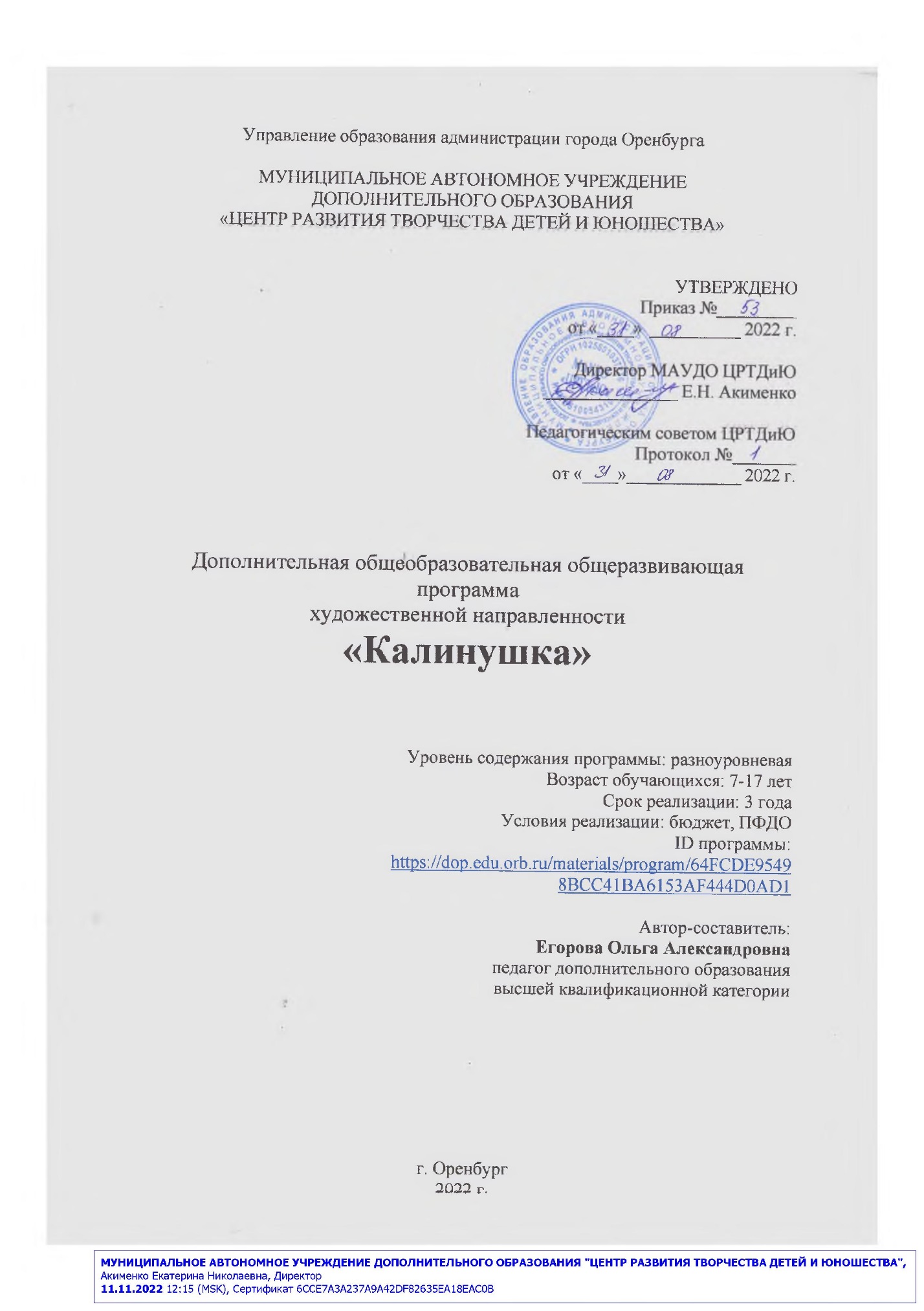 СОДЕРЖАНИЕКОМПЛЕКС ОСНОВНЫХ ХАРАКТЕРИСТИК ДОПОЛНИТЕЛЬНОЙ ОБЩЕОБРАЗОВАТЕЛЬНОЙ ОБЩЕРАЗВИВАЮЩЕЙ ПРОГРАММЫПОЯСНИТЕЛЬНАЯ ЗАПИСКАСовременная социокультурная среда характеризуется утратой национальных традиций, стремительным научно-техническим развитием, связанным с доступностью широким слоям населения разнообразных музыкальных стилей. Коммерциализация музыкального рынка в нынешней России привела к небывалому прежде влиянию современной музыкальной культуры, которая некритично воспринимается неподготовленными слушателями и в особенности – детьми, с их несформированным эстетическим вкусом.Сегодня остро встаёт вопрос толерантности и национального самоопределения обучающихся, который не может быть разрешен вне приобщения детей к чистым истокам народной традиционной певческой культуры.Народное пение занимает значительное место в эстетическом воспитании детей. Оно позволяет активизировать творческую деятельность детей, повысить уровень формирования их эмоциональной отзывчивости и художественного мышления.Народная песня формирует определенные нравственные каноны, мировоззрение, бережное отношение к национальным традициям, а значит и к своей Родине, к своим истокам. Приобщение к сокровищам фольклора, изучение народной музыки в неразрывной связи со старинными обычаями и обрядами способствует формированию у учащихся патриотизма, воспитывает у них уважение, понимание и интерес к культурному наследию.Направленность программыДополнительная общеобразовательная общеразвивающая программа «Калинушка» имеет художественную направленность. Настоящая программа ориентирована на развитие творческих способностей детей в области народного искусства и культуры, передачу духовного и культурного опыта человечества, воспитанию творческой личности.Программа предполагает обучение народному пению как хоровому так и сольному, изучение произведений песенного творчества Оренбургского края и казачества.В программу включены ознакомительные занятия по истокам развития русско-народного фольклора и традиций.Дополнительная общеобразовательная общеразвивающая программа «Калинушка» является разно уровневой и реализуется на стартовом, базовом и продвинутом уровнях.Актуальность программыДополнительная общеобразовательная общеразвивающая программа «Калинушка» соотносится с тенденциями развития дополнительного образования и согласно Стратегии развития воспитания в Российской Федерации на период до 2025 года способствует развитию высоконравственной личности, разделяющей российские традиционные духовные ценности, обладающей актуальными знаниями и умениями, способной реализовать свой потенциал в условиях современного общества, готовой к мирному созиданию и защите Родины.Актуальность программы заключается в том, что народное творчество обладает большим воспитательным потенциалом.Народное пение формирует личность образованную, культурную, музыкально-грамотную, передавая ей ценности, нормы, идеалы, накопленные общенациональной культурой. Убедительно звучат слова Д. Б. Кабалевского: «Первые же встречи с искусством — с первыми сказками, песенками и картинами... ставят перед детьми важнейшие морально-этические проблемы, учат их понимать, что такое добро и зло, любовь к друзьям и ненависть к врагам, что такое благородство, а что такое подлость». Именно народные песни способны выражать идею патриотизма с исключительной яркостью и достоверностью. В них воспроизводится поэтическая картина природы; опоэтизированы национальные традиции и обычаи, приводятся пословицы и благопожелания.Задача патриотического воспитания средствами народной песни состоит в том, чтобы, установив соответствие тех или иных произведений уровню обучающихся, отбирать те, которые наиболее эффективно воздействуют на ум и чувства, поведение детей и способствуют формированию патриотического сознания.Педагогическая целесообразность программыПедагогическая целесообразность программы обусловлена тем, что занятия в народно-певческом коллективе способствуют развитию нравственных качеств личности посредством приобщения к гражданско-патриотическому воспитанию.Организация образовательного процесса направлена на тесное сотрудничество обучающихся и их родителей (законных представителей) в освоении народной манеры пения, танца, игры на музыкальных инструментах. Помимо развития музыкально-певческих навыков, содержание программы включает знакомство с русскими обычаями и традициями, играми, сказками, народным праздничным календарем. Это способно стимулировать востребованность народного песенного творчества в обществе, что в конечном итоге способствует развитию всего образовательного пространства.Отличительные особенности программыДополнительная общеобразовательная общеразвивающая программа «Калинушка» составлена на основе типовой программы  фольклорного ансамбля -  «Русский фольклор» Министерства образования РФ (1996 г), автор Л.Л.Куприянова; образовательной программы «Народное творчество», автор Л.П.Крыш; «Сольное народное пение» для детских музыкальных школ и детских школ искусств при Оренбургском государственном институте искусств им. Л. и М.Ростроповичей, автор-составитель С.П.Банникова (2002 г.), а так же дополнительной образовательной программы «Народное пение», автор  И.А.Ильина, типовых программ «Сольное пение» и «Вокальный ансамбль» для музыкальных училищ и училищ искусств по специальности № 0502 «Пение», утверждённых Департаментом образования и развития социально-культурной инфраструктуры Министерства культуры РФ (2001г.).  Отличительными особенностями данной программы являются:обучение рассчитано на детей с разным уровнем вокальных данных, не имеющих специального музыкального образования;программа предусматривает наряду с практическим обучением сольному и хоровому народному пению изучение элементов народной хореографии в процессе репетиционной деятельности;программа нацелена на сохранение национальных традиций – через изучение народного творчества происходит понимание детьми принадлежности к своей родине, понимание национально-культурной, идентичности личности ребенка.Программа «Калинушка» является разноуровневой, так как предполагает реализацию параллельных процессов освоения содержания программы на разных уровнях углублённости, доступности и степени сложности, исходя из индивидуальных особенностей, уровня мотивации и др.Адресат программыПрограмма ориентирована на работу с детьми 7-17 лет. Музыкальное развитие имеет ничем не заменимое воздействие на общее развитие: формируется эмоциональная сфера, пробуждается воображение, воля, фантазия. Обостряется восприятие, активизируются творческие силы разума и «энергия мышления» даже у самых инертных детей. «Без музыкального воспитания невозможно полноценное умственное развитие человека», - утверждает известный педагог В.А.Сухомлинский.Музыка, и сопутствующие ей вокальные, дыхательные, артикуляционные упражнения, применяемые на занятиях, помогают устранить или смягчить присущую ребенку непоседливость, чрезмерную утомляемость, угловатость, замкнутость, подавленность. Занятия хоровым пением способствуют гармоничному физиологическому и психическому развитию обучающегося. Через хоровую деятельность происходит приобщение ребенка к музыкальной культуре, а коллективное пение — это прекрасная психологическая, нравственная и эстетическая среда для формирования лучших человеческих качеств. Создаётся фундамент музыкальной культуры человека, как части его общей, духовной культуры в будущем. Контингент обучающихся в группе формируется в соответствии с возрастными особенностями детей. В возрасте от  7 до 12 лет у обучающихся идет формирование голосовой мышцы, которая отщепляется от щито-черпаловидной с ее внутренней стороны и постепенно достигает своими мышечными волокнами свободного края голосовой связки и всего эластичного конуса, в который вплетаются поперечные и косые волокна этой мышцы. Таким образом, голосовая мышца гортани человека формируется к 11-12 годам и продолжает развиваться до 20 лет. В возрасте до 11-12  лет механизм голосообразования у мальчиков и девочек абсолютно идентичен, так как голосовая мышца только образуется и пение осуществляется краевым натяжением связок. Поэтому звук имеет ярко выраженный фальцетный характер, а голос небольшую силу и выносливость. Из-за неформированности голосовых связок, как правило, отсутствует вибрато. Лишь к 13-15 годам в певческом голосе детей вибрато становится уже заметным, хотя выражено слабо и не имеет еще четкой периодической пульсации. У детей с 12-13 лет начинает изменяться физиологическое состояние голосового аппарата, развивается и постепенно начинает управлять голосовыми связками голосовая мышца, голос становится гибче и сильнее. У мальчиков такие изменения более заметны, их голоса приобретают большую звонкость. Знание возрастной дифференциации звуковысотных диапазонов и регистров детских и подростковых голосов имеет очень важное значение. Это знание позволяет управлять примарные («натуральные» ) тоны в голосе обучающегося , правильно ориентироваться в вокальной постановке голоса, уберегать голос обучающегося от чрезмерного физического напряжения, верно подбирать тесситуру песенного материала, совпадающего с регистровыми возможностями певца.Количество обучающихся в группе не должно превышать 10-12 человек. Данная наполняемость групп создает реальную основу для применения индивидуального подхода к каждому ребенку. Количество групп определяется исходя из их предельной наполняемости. Допускается прием детей на второй или третий год обучения при наличии необходимых навыков и умений ребенка (минуя предыдущие года обучения).Объём программыДополнительная общеобразовательная общеразвивающая программа «Калинушка» рассчитана на три года обучения. На освоение программы отведено в год 36 учебных недель.Общий объем учебных часов – 576, в том числе:1 год обучения – 144 часа;	2 год обучения – 216 часов, в том числе 72 часа для индивидуальных занятий;3 год обучения – 216 часов, в том числе 72 часа для индивидуальных занятий.Формы обучения и виды занятий по программеОбразовательная деятельность по данной программе осуществляется на государственном языке Российской Федерации (п.2, ст.14, 273-ФЗ).Форма обучения – очная, с использованием дистанционных технологий.На занятиях предусматриваются следующие формы организации учебной деятельности: индивидуальная (обучающимуся дается самостоятельное задание с учётом его возможностей); фронтальная (работа в коллективе при объяснении нового материала или отработке определённой песни, танца); групповая (разделение на мини группы для выполнения определенной задачи); коллективная (подготовка к концертам и др. мероприятиям).Программа предполагает проведение внеаудиторных форм работы с детьми: самостоятельная работа с интернет-ресурсами, экскурсии, выставки, проведение праздничных мероприятий, выездные концерты. Внеаудиторные формы работы также используются для доукомплектования групп, презентаций объединения и социальных практик.1.1.8 Режим занятийДля обучающихся первого года обучения занятия проводятся 2 раза в неделю по 2 академических часа. Второго, третьего года обучения занятия проводятся 3 раза в неделю по 2 академических часа и по 2 часа в неделю индивидуальные занятия.1.2 ЦЕЛЬ И ЗАДАЧИ ПРОГРАММЫЦель программы: развитие музыкально-творческих способностей посредством вокально-хорового народного пения.Задачи программы:Обучающие:обучить народной манере пения;познакомить с различными жанрами народного устного и музыкального творчества;сформировать круг представлений о народных традициях и устоях;обучить дополнительными средствами исполнительской выразительности: сценическому мастерству, элементам народной хореографии, владением музыкальными народными инструментами;обучить основам пения в ансамбле.Развивающие:развить индивидуальные творческие способности детей на основе исполняемых произведений;развивать эстетическое восприятие окружающего мира посредством художественного содержания народной песни;развивать координацию у обучающихся: умение петь и одновременно двигаться; пение с использованием народных инструментов, и т.п.Воспитательные:воспитать гражданское самосознание и любовь к своей стране через приобщение обучающихся к истокам русской культуры;воспитывать и прививать любовь и уважение к человеческому наследию, пониманию и уважению певческих традиций;воспитать исполнительскую культуру и художественный вкус обучающихся.СОДЕРЖАНИЕ ПРОГРАММЫУчебный планПервый год обучения – 144 часаВторой год обучения – 216 часовТретий год обучения – 216 часов	Таблица 1Содержание программыУчебный план1 год обученияТаблица 2год обученияТаблица 3Третий год обученияТаблица 4Содержание учебного планаПервый год обученияТаблица 5Второй год обученияТаблица 6Третий год обученияТаблица. 71.4. ПЛАНИРУЕМЫЕ РЕЗУЛЬТАТЫПрограмма ориентирована на достижение личностных, метапредметных и предметных результатов.Личностные результаты отражаются в индивидуальных качественных свойствах учащихся: система ценностных отношений, интересов, мотивации обучающихся и другое:наличие устойчивого интереса к музыкальной культуре;наличие навыков организации личностного пространства и собственной деятельности;проявление дисциплинированности, трудолюбия и упорства в достижении поставленных целей;овладение навыками коллективной деятельности в процессе совместной творческой работы;развитость духовно-нравственных чувств, эмоциональной отзывчивости, понимание и сопереживание, уважительное отношение к историко-культурным традициям русского народа.Метапредметные результаты характеризуют уровень сформированности универсальных способностей учащихся, проявляющихся в познавательной и практической творческой деятельности:умение планировать действия в соответствии с поставленной задачей; общение и взаимодействие со сверстниками на принципах взаимоуважения и взаимопомощи, дружбы и толерантности; овладение умением вести диалог, распределять функции и роли в процессе выполнения коллективной творческой работы;умение рационально строить самостоятельную творческую деятельность;осознанное стремление к освоению новых знаний и умений, к достижению более высоких и оригинальных творческих результатов.Предметные результаты характеризуют опыт учащихся в творческой музыкальной деятельности, который приобретается и закрепляется в процессе освоения учебного предмета:знание основных музыкальных терминов;устойчивый интерес к певческой деятельности, обогащение музыкально-эстетического кругозора; освоение жанров народной музыки;умение выполнять элементы народной бытовой хореографии;владение навыками инструментального музицирования;владение техникой исполнения хорового пения; участие в концертной деятельности, музыкальных фестивалях, конкурсах.КОМПЛЕКС ОРГАНИЗАЦИОННО-ПЕДАГОГИЧЕСКИХ УСЛОВИЙКАЛЕНДАРНЫЙ УЧЕБНЫЙ ГРАФИКТаблица 8УСЛОВИЯ РЕАЛИЗАЦИИ ПРОГРАММЫРезультат реализации программы «Калинушка» во многом зависит от подготовки помещения, материально-технического оснащения и учебного оборудования. Размещение учебного оборудования должно соответствовать требованиям и нормам СаНПина и правилам техники безопасности работы.Помещение для занятий должно быть просторным, так как исполнение значительной части народных песен, связано с танцем, хороводом, театрализацией.Оборудование: музыкальный центр с аудиозаписями, микшерский пульт, усилитель, микрофоны, компьютер, сценический костюмы, атрибуты и реквизиты.Методическое оснащение: Народные музыкально-шумовые инструменты (ложки, трещетки, бубен, колокольчики и тд) Народный музыкальный словарь с пословицами и поговорками, музыкальная литература (ноты, сборники песен) о русских народных промыслах и календарно-земледельческих обрядах.Кадровое обеспечение: Для эффективной реализации данной программы необходимы следующие специалисты: педагог дополнительного образования, концертмейстер.Квалификация педагогического работника должна соответствовать квалификационным характеристикам, установленным в Едином квалификационном справочнике должностей руководителей, специалистов и служащих, раздел «Квалификационные характеристики должностей работников образования» (приказ Министерства здравоохранения и социального развития РФ от 26.08.2010 г. № 761н; изм. Приказ Министерства здравоохранения и социального развития РФ от 31.05.2011 г. № 448н). Умения педагога должны быть направлены на развитие музыкально-творческих способностей и реализацию интересов в зависимости от возрастных характеристик обучающихся и педагогической ситуации. Педагог должен обладать компетенциями, определёнными в профессиональном стандарте педагога дополнительного образования детей и взрослых.ФОРМЫ КОНТРОЛЯ, АТТЕСТАЦИИ И ОЦЕНОЧНЫЕ МАТЕРИАЛЫПрограмма ориентирована на разработку инструментов оценки достижений детей, способствующих росту их самооценки и познавательных интересов. Оценка образовательных результатов программы «Калинушка» связанна с оценкой эффективности педагогических действий и лежит в основе их дальнейшего планирования.Целью оценки является отслеживание динамики индивидуальных достижений каждого ребенка. Кроме того, мониторинговые результаты помогают вести целенаправленную работу по взаимодействию с родителями в едином образовательно-воспитательном процессе. Формы проверки результатов:опрос, анкетирование;наблюдение проявлений ребенка в деятельности и общении с другими субъектами педагогического процесса; свободные беседы с детьми; анализ продуктов детской деятельности;индивидуального конкурсы, фестивали;сольные, вокально-хоровые выступления.Система оценивания предполагает комплексный подход к оценке образовательных достижений: стартовую, текущую и итоговую оценку. При организации оценивания педагог проверяет предметные результаты (освоение понятий и действий), метапредметные (умение планировать деятельность, работать в команде и др.) и личностные (нравственно-этическое оценивание окружающей действительности и музыкальной деятельности, ориентация в социальных ролях и межличностных отношениях).Результаты педагогической диагностики могут использоваться исключительно для решения следующих образовательных задач: индивидуализации образования (в том числе поддержки ребенка, построения его образовательной траектории или профессиональной коррекции особенностей его развития); оптимизации работы с группой детей.Реализация программы предполагает проведение текущего контроля и промежуточной аттестации.Текущий контроль проводится в следующих формах: опрос, наблюдение, тестирование, беседы, прослушивание.Промежуточная аттестация проводится в форме отчетного концерта по завершении каждого учебного года с приглашением родителей обучающихся и гостей. Для выявления и фиксации соответствия реальных результатов образовательного процесса прогнозируемым результатам реализации программы педагогом используются следующие материалы: индивидуальная карточка учета результатов обучения по дополнительной образовательной программе (в баллах, соответствующих степени выраженности измеряемого качества), методика «Измерение художественно-эстетической потребности», диагностика уровня развития певческих навыков, диагностика «Владение элементами сценической культуры», диагностика развития музыкальных способностей (Б.М. Теплов) и т.д.Для фиксации результатов наблюдений и контроля педагогом разработаны карты музыкального развития ребенка. При оценке качества реализации программы необходимо учитывать образовательные предпочтения и удовлетворенность дополнительным образованием со стороны семьи обучающегося. С этой целью можно проводить анкетирование родителей в начале обучения и по итогам, собирать отзывы родителей выпускников.Формами подведения итогов по реализации данной программы являются:открытые занятия;концертная деятельность в образовательном учреждении, выступления перед аудиторией;участие в праздниках, отчетных концертах, массовых мероприятиях образовательного учреждения, конкурсах и фестивалях городского, областного и регионального уровня: «Долг. Честь. Родина», «Музыкальный калейдоскоп» и др.МЕТОДИЧЕСКИЕ МАТЕРИАЛЫОдин из основных показателей освоения обучающимися программы является правильно сформированная народная манера пения. Это целый комплекс вокально-исполнительских средств и приёмов, сложившихся на основе историко-культурных и художественных традиций под воздействием бытовой певческой среды. В основе такого пения – естественность звукообразования, дикции и декламации, естественность пользования рабочим певческим диапазоном («как говорят, так и поют»). Народная манера пения предполагает органическое сочетание слова и звука, ясную дикцию, свободную артикуляцию, звонкость гласных, мягкую «огласовку» согласных; лёгкий, свободно льющийся открытый звук.Обучение народно-песенной манере должно строиться на технологически правильном звукообразовании, щадящим детский голос от перенапряжения. При этом необходимо заботиться о том, чтобы дети старались искать свой голос, свою индивидуальную манеру исполнения. На первом этапе работы наибольшие усилия должны быть направлены на усвоение основных навыков: правильной певческой установки, координации слова и звука; на развитие слухового внимания и певческой воли. Именно на них базируется дальнейшее творческое развитие исполнителя. Обучение детей народному пению должно происходить на основе синтеза основных форм художественной деятельности - музыки, традиционной танцевальной пластики, фольклорного театра. Поэтому народное пение должно подкрепляться сценическим движением, актёрским мастерством. Основная форма учебной и воспитательной работы – занятие, включающее в себя совместную работу педагога и обучающегося над песней, рекомендации педагога относительно способов самостоятельной работы дома. Работа, как правило, сочетает словесное объяснение с вокальным показом необходимых фрагментов музыкального текста, а также прослушиванием первоисточников.Важнейший педагогический принцип систематичности и последовательности в изучении материала требует, чтобы знания, умения и навыки формировались в системе, в определенном порядке, когда каждый элемент материала логически связывается с другими, последующее опирается на предыдущее, готовит к усвоению нового, исходя из оценки интеллектуальных, физических, музыкальных и эмоциональных данных, а также уровня подготовки обучающихся.Правильной организации учебного процесса, успешному и всестороннему развитию музыкально-исполнительских данных учащихся способствует хорошо продуманный выбор репертуара.Музыкальный фольклор предполагает одновременное овладение певческим, инструментальным, хореографическим и драматическим исполнительством. Домашние задания на разучивание скороговорок, сочинение считалок или напевов к музыкальным играм, самостоятельный подбор песен помогут обучающимся творчески реализоваться.Особенности работы с детьми, предусмотренные данной программой, заключаются в изучении подлинных народных традиций. Освоение материала в первую очередь должно идти через обращение к первоисточникам (аудио прослушивание, видео-просмотр). Для этих целей в первую очередь рекомендуется пользоваться Интернет-ресурсом.Регулярное выполнение самостоятельной работы позволит  обучающимся по данной программе качественно усвоить пройденный материал, овладеть необходимыми певческими и исполнительскими навыками и принимать активное участие в творческой деятельности.Знание основ музыкальной деятельности закрепляются практикой. Как подведение итогов изученного материала каждого этапа используется проведение праздников (День именинника, Новый год, Праздник мам, Праздник семьи, День Победы). Подготовка к празднику, его ожидание является эмоциональным стимулом развития каждого ребенка. Праздники способствуют развитию коллективизма, воспитывают уверенность в ребенке, стремление показать свою индивидуальность.Исполнительская деятельность закрепляет интерес к музыкальному искусству и потребность к самовыражению. Программа предполагает участие в благотворительных концертах в геронтологическом центре «Долголетие» и Кризисном центре для граждан, имеющих обстоятельства, ухудшающие условия их жизнедеятельности. Эта форма работы особенно актуальна для современного социума.Также музыкальная культура младшего школьника невозможна без взаимодействия с родителями. От совместной работы родителей и педагога зависит дальнейшее музыкальное развитие ребенка.Направления работы с родителями:музыкальное просвещение родителей:родительские собрания;открытые занятия;индивидуальные консультации;листы благодарности;наглядная информация в уголках родителей;фотоальбомы. Приобщение к совместной музыкальной деятельности:совместные праздники родителей с детьми;совместные развлечения родителей с детьми.Праздники, развлечения, сказки, конкурсы и концерты с родителями и для родителей являются синтезом различных видов творчества, игры, общения, и способствуют не только эстетическому воспитанию детей, а также обогащению их жизненного опыта. СПИСОК ИСПОЛЬЗУЕМОЙ ЛИТЕРАТУРЫ И ЭЛЕКТРОННЫХ РЕСУРСОВ3.1. Используемая литератураАлеуова Р. Ш., Айтмуратова К. Формирование духовно-нравственных основ личности ребенка // Молодой ученый. — 2019. — №4. Амелина А.Н. Теория музыкального воспитания /А. Н. Амелина. – М.: Олма-пресс, 2010. - 124 с.Андреев В.И. Педагогика творческого саморазвития: инновационный курс: учебное пособие /В. И. Андреев.  –  Якутск: Якут.гос. ун-т им. М.К. Аммосова.  –М.: Компания Спутник+, 2007. – 190 с.Анисимова О.С. Традиции и новаторство музыкально- эстетического воспитания /О. С. Анисимова.  – Йошкар-Ола, 1997. – 255 с.Безбородова Л.А., Алиев, Ю.Б. Методика преподавания музыки в общеобразовательных учреждениях: Учебное пособие для студентов музыкальных факультетов педвузов /Л.А. Безбородова, Ю. Б. Алиев. – М.: Академия. 2002. – 76 с.Беркман Т.Л. Развитие детского голоса /Т.Л. Беркман. – М., 1997.  – 150 с.Вазлеев В. А. Развитие музыкальных способностей в младшем школьном возрасте // Молодой ученый. — 2016. — №24. — С. 280-282.Венгрус Л.А. Начальное интенсивное хоровое пение /Л. А. Венгрус.– СПб.: Музыка. 2000.– 211 с.Внеурочная деятельность школьников: методический конструктор/ Д.В.Григорьев, П.В. Степанов. – М.: Просвещение, 2011.– 187 с.Емельянов В.В. Развитие голоса (координация и тренинг) /В. В. Емельянов. – СПб., 2007. – 310 с. Зимина А.Н. Основы музыкального воспитания и развития детей младшего школьного возраста /А. Н. Зимина, – М., 2000. - 54 с.Какриашвили О. И. Зачем ребенку пение? // Молодой ученый. — 2018. — № 46.2. — С. 57-59.Калугина Н. Методика работы с русским народным хором / Н. Калугина. – М.,1997. –78 с.Куприянова Л.Л. Формирование исполнительско-творческой деятельности детей, осваивающих песенное творчество. Музыкальное воспитание в школе Вып 17 /Л. Л. Куприянова. – М.: Музыка, 1988. –155 с.Лазарева О. Ю. Развитие музыкальных способностей детей старшего дошкольного возраста посредством вокального пения // Молодой ученый. – 2015.  –№24. –С. 986-988.Лучшие методики дыхания по Стрельниковой, Бутейко, Цигун /Сост. Н. Н. Иванова. – Ростов н/Д: Феникс, 2004.–117 с.Макарова Л. В., Шалина Л.В. Режиссура песни и сцены //Методическое пособие. –М.: ВНМЦНТ и КПР, 1989. – 142 с.Медведева В.Н. Фольклорная практика в музыкальном вузе: учебно-методическое пособие /В.Н. Медведева.– М.: Московская государственная консерватория им. П. И. Чайковского, 1993. – 96 с.Мешко Н. Искусство народного пения. Часть 1 / Н. Мешко. – М., 1996. – 117 с.ОсенневаМ.С. Хоровой класс и практическая работа с хором: учебное пособие для вузов /М. С. Осеннева. – М.: Академия, 2003.– 250 с.Петрушин В. И. Музыкальная психология / В. И. Петрушин. – М., 2007. – 123 с.Попов С.В. Организационные и методические основы работы самодеятельного хора /С. В. Попов. –  М.: Музгиз, 2001. – 100 с.Радынова О.П. Песня, танец, марш / О. П. Рыданова. – М.: Творческий центр Сфера, 2010. – 145 с.Самарин В.А. Хороведение и хоровая аранжировка: учебное пособие /В. А. Самарин. – М.: Академия, 2002.  – 117 с.Соколова В. Н., Рубцова В. Ф. Народная музыка в системе патриотического воспитания школьников // Молодой ученый. — 2016. — №8.7. — С. 33-34. Стрельникова А.Н. Дыхательная гимнастика /А.Н. Стрельникова. – М., 2004. – 92 с.Стулова Г.П. Теория и практика вокальной работы в детском хоре /Г. П. Стулова. – М.: Владос, 2002. – 192 с.Шамина Л.В. Школа народного пения /Л. В. Шамина. – М., 1997, – 54 с.ПРИЛОЖЕНИЯ4.1Нормативно-правовые документы4.1. Нормативные документыОбразовательная деятельность по данной программе регулируется нормативно-правовыми документами:ФЗ «Об образовании в РФ» от 29.12.2012, № 273 – ФЗ.ФЗ «О внесении изменений в федеральный закон «Об образовании в РФ» по вопросам воспитания обучающихся от 31.07.2020 г., № 304-ФЗ.Указ Президента РФ № 474 от 21.07.2020 «О национальных целях развития Российской Федерации на период до 2030 года».Санитарно-эпидемиологические требования к организациям воспитания и обучения, отдыха и оздоровления детей и молодёжи 3648-20 от 28.09.2020 г., № 28.Распоряжение Правительства РФ от 31.03.2022 N 678-р «Об утверждении Концепции развития дополнительного образования детей».Распоряжение Правительства РФ от 29.05.2015 N 996-р «Об утверждении Стратегии развития воспитания в Российской Федерации на период до 2025 года».Постановление Правительства РФ от 26 декабря 2017 г. N 1642 «Об утверждении государственной программы Российской Федерации «Развитие образования» (с изменениями и дополнениями).Приказ министерства просвещения Российской Федерации от 09.11.2018 г. № 196 «Об утверждении Порядка организации и осуществления образовательной деятельности по дополнительным общеобразовательным программам». Приказ министерства образования и науки Российской Федерации от 23.08.2017 г. № 816 «Об утверждении порядка применения организациями, осуществляющими образовательную деятельность, электронного обучения, дистанционных образовательных технологий при реализации образовательных программ».Приказ Министерства культуры РФ от 28.12.2001 г., № 1403 «О концепции художественного образования в РФ».Приказ министерства просвещения Российской Федерации от 03.09.2019 г. № 467 «Об утверждении целевой модели развития региональных систем дополнительного образования детей».Национальный проект «Образование» (утвержден Президиумом Совета при Президенте РФ по стратегическому развитию и национальным проектам (протокол от 24.12.2018 г. № 16).Паспорт федерального проекта «Успех каждого ребенка» (утвержден на заседании проектного комитета по национальному проекту «Образование» 07 декабря 2018 г., протокол № 3). Паспорт федерального проекта «Цифровая образовательная среда» (утвержден на заседании проектного комитета по национальному проекту «Образование» 07 декабря 2018 г., протокол № 3); Письмо Минобрнауки РФ от 18.11.2015 г. № 09-3242 «О направлении рекомендаций по проектированию дополнительных общеобразовательных общеразвивающих программ» от 18.2018 г.Управление образования администрации города ОренбургаМуниципальное автономное учреждение дополнительного образования«Центр развития творчества детей и юношества»УТВЕРЖДЕНОПриказ № _____от «__»_________2022 г.Директор МАУДО «ЦРТДиЮ»________________ Е.Н. АкименкоПедагогическим советом МАУДО «ЦРТДиЮ»Протокол № _____от «__»_________2022 г. РАБОЧАЯ ПРОГРАММА на 2022-2023 уч. год к дополнительной общеобразовательной общеразвивающей программе«Калинушка»художественной направленности Возраст обучающихся: 7-13 летАвтор-составитель: Егорова Ольга Александровнапедагог высшей квалификационной категорииОренбург, 2022 г.ПОЯСНИТЕЛЬНАЯ ЗАПИСКАРабочая программа первого года обучения разработана на основе дополнительной общеобразовательной общеразвивающей программы «Калинушка» художественной направленности. Форма реализации программы – очная, с использованием дистанционных технологий.Особенности обучения в данном учебном году:– год обучения: первый:– возраст детей: 7-13 лет– объём учебных часов:144 часа;– режим занятий: 2 занятия в неделю по 2 часа с 15 - минутными перерывом.Особенности реализации содержанияПервый год обучения – это начальный этап, где закладываются основы музыкальной грамоты, формируется певческий аппарат. Важно развить у ребёнка потребность исполнять русскую народную песню. На первом году ребята знакомятся с русскими народными музыкальными инструментами.ЦЕЛЬ И ЗАДАЧИ ПРОГРАММЫЦель: развитие музыкально-творческих способностей посредством вокально-хорового народного пения.Задачи программы:Обучающие:обучить народной манере пения;познакомить с различными жанрами народного устного и музыкального творчества;сформировать круг представлений о народных традициях и устоях;Развивающие:развить индивидуальные творческие способности детей на основе исполняемых произведений;развивать эстетическое восприятие окружающего мира посредством художественного содержания народной песни;Воспитательные:воспитать гражданское самосознание и любовь к своей стране через приобщение обучающихся к истокам русской культуры;воспитывать и прививать любовь и уважение к человеческому наследию, пониманию и уважению певческих традиций.ПЛАНИРУЕМЫЕ РЕЗУЛЬТАТЫПредметные: обучение народной манере исполнения; знакомство с разными жанрами народного устного и музыкального творчества; формирование круга представлений о народных традициях и устоях.Метапредметные:развитие индивидуальных творческих способностей детей на основе исполняемых музыкальных произведений;развитие эстетического восприятия окружающего мира посредством художественного содержания народной песни..Личностные:формирование гражданского самосознания и любви к родине через приобщение обучающихся к истокам русской народной культуры;воспитание любви и уважения к человеческому наследию.4. КАЛЕНДАРНЫЙ УЧЕБНЫЙ ГРАФИКПервый год обученияТаблица 9Управление образования администрации города ОренбургаМуниципальное автономное учреждение дополнительного образования«Центр развития творчества детей и юношества»УТВЕРЖДЕНОПриказ № _____от «__»_________2022 г.Директор МАУДО «ЦРТДиЮ»________________ Е.Н. АкименкоПедагогическим советом МАУДО «ЦРТДиЮ»Протокол № _____от «__»_________2022 г. РАБОЧАЯ ПРОГРАММА на 2022-2023 уч. год к дополнительной общеобразовательной общеразвивающей программе«Калинушка»художественной направленности Возраст обучающихся: 8-15 летАвтор-составитель: Егорова Ольга Александровнапедагог высшей квалификационной категорииОренбург, 2022 г.ПОЯСНИТЕЛЬНАЯ ЗАПИСКАРабочая программа второго года обучения разработана на основе дополнительной общеобразовательной общеразвивающей программы «Калинушка» художественной направленности. Форма реализации программы – очная, с использованием дистанционных технологий.Особенности обучения в данном учебном году:– год обучения: второй:– возраст детей: 8-15 лет;– объём учебных часов:216 часов;– режим занятий:3 занятия в неделю по 2 часа с 15 - минутным перерывом.Особенности реализации содержанияВторой год обучения – это практическое закрепление знаний, приобретённых за первый год обучения. На втором году ведётся работа над созданием сценического образа, практикуется двухголосное пение, добавляется работа над созданием сценического образа, расширяется песенный диапазон.ЦЕЛЬ И ЗАДАЧИ ПРОГРАММЫЦель: развитие музыкально-творческих способностей посредством вокально-хорового народного пения.Задачи программы:Обучающие:обучить народной манере пения;познакомить с различными жанрами народного устного и музыкального творчества;сформировать круг представлений о народных традициях и устоях;Развивающие:развить индивидуальные творческие способности детей на основе исполняемых произведений;развивать эстетическое восприятие окружающего мира посредством художественного содержания народной песни;Воспитательные:воспитать гражданское самосознание и любовь к своей стране через приобщение обучающихся к истокам русской культуры;воспитывать и прививать любовь и уважение к человеческому наследию, пониманию и уважению певческих традиций;ПЛАНИРУЕМЫЕ РЕЗУЛЬТАТЫПредметные: обучение народной манере исполнения; знакомство с разными жанрами народного устного и музыкального творчества; формирование круга представлений о народных традициях и устоях;Метапредметные:развитие индивидуальных творческих способностей детей на основе исполняемых музыкальных произведений;развитие эстетического восприятия окружающего мира посредством художественного содержания народной песни;Личностные:формирование гражданского самосознания и любви к родине через приобщение обучающихся к истокам русской народной культуры;воспитание любви и уважения к человеческому наследию.КАЛЕНДАРНЫЙ УЧЕБНЫЙ ГРАФИКвторого года обученияТаблица 10Управление образования администрации города ОренбургаМуниципальное автономное учреждение дополнительного образования«Центр развития творчества детей и юношества»УТВЕРЖДЕНОПриказ № _____от «__»_________2022 г.Директор МАУДО «ЦРТДиЮ»________________ Е.Н. АкименкоПедагогическим советом МАУДО «ЦРТДиЮ»Протокол № _____от «__»_________2022 г. РАБОЧАЯ ПРОГРАММА на 2022-2023 уч. год к дополнительной общеобразовательной общеразвивающей программе«Калинушка»художественной направленности Возраст обучающихся: 9-17 летАвтор-составитель: Егорова Ольга Александровнапедагог высшей квалификационной категорииОренбург, 2022 г.ПОЯСНИТЕЛЬНАЯ ЗАПИСКАРабочая программа третьего года обучения разработана на основе дополнительной общеобразовательной общеразвивающей программы «Калинушка» художественной направленности. Форма реализации программы –очная, с использованием дистанционных технологий.Особенности обучения в данном учебном году:– год обучения: третий;– возраст детей: 9-17 лет– объём учебных часов: 216 часов;– режим занятий:3 занятия в неделю по 2 часа с 15- минутным перерывом.Особенности реализации содержанияТретий год обучения – это усложнение музыкального репертуара второго года обучения, усложнение музыкального регистра за счёт мелодических интонационных оборотов, появляются приёмы мелизматики в исполнении музыкальных произведений. Обучающиеся выступают на концертах городского и областного уровней.ЦЕЛЬ И ЗАДАЧИ ПРОГРАММЫЦель: развитие музыкально-творческих способностей посредством вокально-хорового народного пения.Задачи программы:Обучающие:обучить народной манере пения;познакомить с различными жанрами народного устного и музыкального творчества;сформировать круг представлений о народных традициях и устоях;Развивающие:развить индивидуальные творческие способности детей на основе исполняемых произведений;развивать эстетическое восприятие окружающего мира посредством художественного содержания народной песни;Воспитательные:воспитать гражданское самосознание и любовь к своей стране через приобщение обучающихся к истокам русской культуры;воспитывать и прививать любовь и уважение к человеческому наследию, пониманию и уважению певческих традиций.ПЛАНИРУЕМЫЕ РЕЗУЛЬТАТЫПредметные: обучение народной манере исполнения; знакомство с разными жанрами народного устного и музыкального творчества; формирование круга представлений о народных традициях и устоях;Метапредметные:развитие индивидуальных творческих способностей детей на основе исполняемых музыкальных произведений;развитие эстетического восприятия окружающего мира посредством художественного содержания народной песни;Личностные:формирование гражданского самосознания и любви к родине через приобщение обучающихся к истокам русской народной культуры;воспитание любви и уважения к человеческому наследию.КАЛЕНДАРНЫЙ УЧЕБНЫЙ ГРАФИКТретий год обученияТаблица 11Управление образования администрации города ОренбургаМуниципальное автономное учреждение дополнительного образования«Центр развития творчества детей и юношества»УТВЕРЖДЕНОПриказ № _____от «__»_________2022 г.Директор МАУДО «ЦРТДиЮ»________________ Е.Н. АкименкоПедагогическим советом МАУДО «ЦРТДиЮ»Протокол № _____от «__»_________2022 г. РАБОЧАЯ ПРОГРАММА ВОСПИТАНИЯна 2022-2023 уч. год к дополнительной общеобразовательной общеразвивающей программе«Калинушка»художественной направленностиВозраст обучающихся: 7-17 летАвтор-составитель: Егорова Ольга Александровнапедагог высшей квалификационной категорииОренбург, 2022 г.ПОЯСНИТЕЛЬНАЯ ЗАПИСКАРабочая программа воспитания разработана на основе дополнительной общеобразовательной общеразвивающей программы «Калинушка» художественной направленности.Возраст детей 7-17 летФормы работы коллективная, групповая, фронтальная и индивидуальная.Формы деятельности:Аудиторные формы представляют:теоретическое занятие;практическое занятие;комбинированное занятие.Внеаудиторные формы работы с детьми включают экскурсии, подвижные игры на свежем воздухе, выездные концерты и конкурсы. Так же внеаудиторные занятия используются для презентации объединения, участия в праздничных мероприятиях, социальных практиках (поздравление учителей, ветеранов, сотрудничество с ГБУСО «КЦСОН» в Южном округе г.Оренбурга).ЦЕЛЬ, ЗАДАЧИ ВОСПИТАТЕЛЬНОЙ РАБОТЫЦель воспитания: способствовать развитию социально-активной, творческой, нравственно и физически здоровой личности, стремящейся к духовному и физическому самосовершенствованию и саморазвитию в социуме. Бережное  отношение и уважение к символике Российской Федерации (герб, флаг, гимн)Задачи:воспитывать потребность в ведении здорового образа жизни;воспитывать трудолюбие, аккуратность, бережное отношение к природе;воспитывать толерантное отношение к людям, к самому себе, окружающему миру;воспитывать умение сопереживать и радоваться успеху других;формировать навыки позитивного коммуникативного общенияформировать бережное отношение и уважение к символике Российской Федерации (герб, флаг, гимн)ПЛАНИРУЕМЫЙ РЕЗУЛЬТАТразвить потребность в ведении здорового образа жизни;развить трудолюбие, аккуратность, бережное отношение к природе;имееть нравственно-эстетические ориентиры;развить эмоциональную отзывчивость и уважение к символике РФсформировать базовые навыки позитивного коммуникативного общения.РАБОТА С РОДИТЕЛЯМИОрганизация системы индивидуальной и коллективной работы с родителями (тематические беседы, собрания).Оформление информационных уголков для родителей по вопросам воспитания детей.5. КАЛЕНДАРНЫЙ ПЛАН ВОСПИТАТЕЛЬНОЙ РАБОТЫКалендарный план воспитательной работы объединения по дополнительной общеобразовательной общеразвивающей программе «Калинушка» на 2022-2023 учебный год формируется в соответствии Календарем образовательных событий, приуроченных к государственным и национальным праздникам Российской Федерации 2022/23 уч. год.Таблица 12Приложение 64.6 Диагностический материалИндивидуальная карточкаучета результатов обучения по дополнительной образовательной программе(в баллах, соответствующих степени выраженности измеряемого качества)  (модифицированный вариант диагностической карты Н.В.Кленовой, Л.Н.Буйловой)Фамилия, имя ребенка _______________________________________Возраст ___________________________________________________Вид и название детского объединения _________________________Ф.И.О. педагога ___________________________________________Дата начала наблюдения ___________________________________Таблица 13Приложение 2Мониторингрезультатов обучения ребенкапо дополнительной образовательной программеТаблица 14Приложение 3Методика «Измерение художественно-эстетической потребности»(В. С. Аванесов)Предлагается ряд утверждений. Если данное утверждение совпадает с вашим личным мнением, то ответьте «да», если не совпадает — то ответьте «нет».Текст опросника1. Думаю, что вполне можно обойтись без общения с произведениями искусства.2. Я не люблю стихов.3. Я коллекционирую записи классической музыки.4. Считаю участие в кружках художественной самодеятельности пустой тратой времени. 5.' В театр я не пойду без приятной компании, если даже спектакль меня привлекает.6- Классической музыке я предпочитаю эстраду.7. Мне кажется, что люди притворяются, утверждая, что им нравится симфоническая музыка.8. Высказывание «Архитектура — застывшая музыка» кажется мне надуманным.9. Немой кинофильм смотреть скучно.10. Думаю, что хороший инженер гораздо полезнее обществу, чем композитор.11.   Если бы я был журналистом, я предпочел бы писать о происшествиях, чем об искусстве.12. Выбирая между спортивной и художественной гимнастикой, я предпочел бы первую.13. Наука учит человека больше, чем искусство.14. Я больше люблю экранизации литературных произведений, чем сами эти произведения.15.Прослушивание классической музыки снимает мое плохое настроение.16. Считаю, что опера изживает себя.17. Думаю, что эстрада становится самым популярным видом искусства.18. Я собираю художественные альбомы и репродукции.19. Находясь в компании, я обычно не участвую в разговорах об искусстве.20. Любовь ученого к искусству способствует его научной деятельности.21. Мне нравятся старинные романсы.22. Мне нравятся больше люди рассудительные, чем эмоциональные.23. В наше время бальные танцы просто смешны.24. Я очень люблю смотреть и слушать радио- и телепередачи о композиторах, актерах, режиссерах, художниках.25. В свободное время я постоянно занимаюсь живописью, лепкой, игрой на музыкальных инструментах, сочинением стихов, художественной вышивкой и т. Д.26. Я бы занялся искусством, если бы у меня было побольше свободного времени.27. Я постоянно бываю в театрах.28. Я участвую в кружках художественной самодеятельности.29. Мне не нравится классический балет.30. Я читаю книги по искусству.31. Мне кажется, что нет необходимости смотреть в театре тот спектакль, который уже транслировался по ТВ.32. Я хотел бы работать в профессиональном искусстве.Ключ к опроснику, обработка результатов и выводыО художественно-эстетической потребности говорят ответы «да» по утверждениям 3, 15, 18, 20, 21, 24-28, 30, 32 и ответы «нет» —по утверждениям 1,2,4-14, 16, 17, 19,22,23,29,31.Каждый ответ оценивается в 1 балл. Сила потребности определяется суммой набранных баллов за ответы «да» и «нет» по указанным утверждениям.Приложение 44.1.3 Диагностика уровня развития певческих навыков(Из опыта работы п.д.о. Егоровой О.А)Таблица 15Оценивается по трех балльной системе, используя метод наблюдения:«3» - высокий  уровень«2» - средний уровень«1»  - низкий уровеньТаблица 16Приложение 5Диагностика «Владение элементами сценической культуры»(по Ершову П.М.)Таблица 17Оценивается по трехбалльной системе, используя метод наблюдения:«3» - высокий уровень«2» - средний уровень«1» - низкий уровеньУровень владения элементами сценической культуры определяется следующими критериями:1. самореализация в сценическом творчестве- уровень владения сценической техникой; степень активности в творческом самовыражении; самодеятельность в решении творческих задач;2. ценностное отношение к индивидуальному творческому развитию(осознание целесообразности творческого развития личности; активность в процессе освоения профессиональных навыков сценического мастерства;3. эффективность сценического взаимодействия с другими участниками творческого процесса- наличие личностно-эмоционального опыта взаимодействия; владение способами диалогического общения; развитая способность к сопереживанию.Приложение 6Анкета «Оценки духовно-нравственного развития»заполняет   респондент                                                                                     Таблица 18При работе с анкетой респондент отвечает на вопросы, выбирая один из приведенных вариантов ответа.Оценка нравственного развития личности проводилась по Показателю Нравственного Развития (ПНР), который представляет собой среднее арифметическое оценок значимости для индивида 20 основных нравственных ценностей, выраженное в процентах [3].                                       ПНР=, где ПНР – значение показателя нравственного развития, выраженное в %;      ∑ - знак суммы;Pi - значение i-го признака;       i – номер признака.В рамках данного метода оценки ПНР изменяется в диапазоне от 20% до 100%. Для оценки уровней ПНР   предлагается   использовать следующую шкалу:20-40% - низкий, 41-60% –средний,  61-80% – высокий,  81-100% – очень высокий уровень ПНР.Приложение 7Таблица 19Диагностика развития музыкальных способностей (Б.М. Теплов)Уровни развития музыкальных способностей:Высокий уровень: 1) эмоциональное переживание, которое проявляется в ощущении «незаконченности» мелодии при окончании ее на неустойчивом звуке, некоторое эмоциональное «не то», которое можно, очень приблизительно описать как чувство напряжения, не получающее разрешения; 2) проявляется способность прослушивать «в уме» ранее воспринятую музыку, составляющую основу для музыкального воображения, формирования музыкального образа и развития музыкального мышления;3) способность воспринимать, переживать, точно воспроизводить и создавать новые ритмические сочетания. Средний уровень:1)  способность переживать отношения между звуками;2) способность представить себе образ услышанного;3) точно воспроизводить ритмические сочетания.Низкий уровень:1) не умение переживать отношения между звуками;2) не умение представить себе по музыкальному отрывку музыкальный образ;3) не умение воспроизводить ритмическое сочетание. Ребёнок, который не может  воспроизвести услышанный им ритмический рисунок, имеет низшую ступень музыкально-ритмического развития.Восприятие музыки:Высокий уровень - характеризуется адекватность восприятия авторской позиции, пониманием смысла вопросов, привлечением личного опыта.Выше среднего - некоторые затруднения, мало эмоциональные восприятия, личный опыт.Средний уровень - не активен, с трудом формирует мысли.Ниже среднего - не активен и не проявляет интереса.Низкий уровень– отказывается отвечать. Приложение 8Анкета для выявления понимания и осмысления содержания музыкальных произведений, восприятия музыки:Твое отношение к услышанному произведению?Согласен ли ты с названием произведения автором?Какое настроение вызывает у тебя прослушанное музыкальное произведение?Как ты считаешь, какие средства выразительности использовал композитор, чтобы передать настроение музыкального произведения?Мог бы ты назвать страну и композитора, к которой принадлежит данное произведение?Творческая активность, самостоятельность и художественная выразительность:Высокий уровень – самостоятельность в разборе произведения, грамотность и аккуратность, владение техникой, средствами выразительностиВыше среднего – самостоятельность, динамичность и активность присутствуют, но есть огрехи в разборе и недостаточно эмоционально отзывчив.Средний уровень– самостоятельность неактивна, необходима помощь педагога.Ниже среднего– разбор произведений неряшливый, носит затяжной характер, все технические навыки не соответствуют заданному произведению.Низкий уровень– беспомощен, не активен.Приложение 9История возникновения русской народной песниРусская народная песня «Во поле берёза стояла»Известно, что ещё сам великий господин Александр Сергеевич Пушкин любил напевать себе под нос песню «про белёсую берёзку». Это век XIX, но песню знали и раньше. Впервые ноты и текст песни «Во поле берёза стояла» опубликован в сборнике Львова–Прача, который был издан ещё в 1790 году. В этот же год Радищев упоминает о ней в своём «Путешествии из Петербурга в Москву». В сборнике мелодий для фортепиано, выпущенном в 1797 году, так же опубликовано произведение под названием «Во поле береза стояла, во поле кудрявая стояла».Новый вариант песни был опубликован в год 1825-й в известном журнале под философским названием «Благонамеренный». Профессор Николай Михайлович Ибрагимов (настоящее имя НигматМисаилович), написал «Русскую песню». Это был вариант уже существующей «берёзки». В композицию Ибрагимов добавил куплет о нежеланном замужестве. Подобные мотивы были очень популярны в то время и их часто добавляли в качестве продолжения к уже готовым стихам и песням. В итоге с точным установлением авторства получилась путаница.В русской культуре было принято сопровождать действия песнями. В XVIII веке девушек часто выдавали замуж насильно, без их согласия. Родители преследовали выгоду, устроив свадьбу дочери с богатым пожилым мужчиной. Ибрагимов затронул в своей песне «Во поле берёза стояла» именно эту тему. В тексте песни рассказывается история молодой девушки, которая вышла замуж по нужде за строго мужчину. Она хочет пойти в поле «белую берёзу заломати» и срезать «три пруточка», чтобы сделать «три гудочка», а кроме них ещё и балалайку. Цель всех действий – «Встань ты, мой старый, проснись». То есть девушка будит мужа и помогает ему привести себя в порядок. Строчки спящего с похмелья-перепою старого мужа, которые являются ещё одной вариацией-куплетом песни, задевают собой ещё одну нередкую проблему семей – пьянство. ВО ПОЛЕ БЕРЁЗКА СТОЯЛА – СВЯЗЬ С РУССКОЙ НАРОДНОЙ КУЛЬТУРОЙ. Выражение «белую берёзку заломати» пошло от старинного русского обряда, в процессе которого заламывали дерево и сплетали ветки с травой: девушки, перед праздником православной Троицы (обычно в четверг недели накануне праздника) шли в лес. Выбрав молодое деревце – берёзу, надламывали её верхушку и надевали на дерево венок. Потом девицы заводили хороводы и пели весёлые песни. Затем делалась из веток и травы кукушка, и чучело птицы навешивалось на берёзку. После девушки «кумились». Как? Очень просто: они всего лишь целовались через венок и обменивались крестами. По завершении обряда девушки становились друг для друга ближайшими родственницами, и обида или ссора между ними являлась страшным грехом. Возможно, история песни связана и с другим обрядом, когда берёзу заламывали с песнями, а затем топили в реке или раскидывали её куски по полю. Считалось, что таким образом вся энергия молодого дерева отдаётся земле для плодородия.Русская народная песня «Дубинушка»Это было давно... По берегам Волги шла артель бурлаков. Лохматые, почерневшие от палящего зноя, потные, с избитыми в кровь ногами, они тянули огромную, глубоко осевшую баржу. На пристани они разгружали кули, ящики, надрываясь, перетаскивали тяжеловесные котлы для "заводчиков", вбивали в землю неподатливые сваи..Здесь-то и родилась "Дубинушка" – "песня, подобная стону"– Эй, ребятки, собирайтесь,За веревочку хватайтесь! – запевал один из бурлацкой артели. И вся артель подхватывала натруженными, надорванными голосами:Эй, дубинушка, ухнем,Эй, дубинушка, подернем,Ай, зеленая сама пойдет!Дернем, подернем да у-ухнем!Если судно не двигалось с места и невозможно было одолеть тяжесть, бурлаки угрюмо твердили:Эх, да вот нейдет-нейдет!Нейдет да нейдет-пойдет!Да – у-ух!.А когда тяжесть сдвигалась, вырывались торопливые выкрики:Идет, идет...Сама пошла, сама пошла!Идет-идет! Идет-идет!..Каждый раз "Дубинушку" пели по-новому – запевок было множество: жаловались на свою горькую участь, проклинали кровопийцу-хозяина, высмеивали его угодливых и бессовестных прислужников, задевали "петербургского барина чинного".Великий русский поэт Некрасов писал о мученике-бурлаке:Плечами, грудью и спиной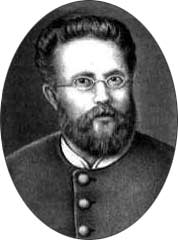 Тянул он баржу бечевой,Полдневный зной его палил,И пот с него ручьями лил,И падал он, и вновь вставал,Хрипя, "Дубинушку" стонал..Бурлацкую "Дубинушку" услышал и молодой врач Петербургской больницы для чернорабочих Василий Иванович Богданов. Он написал свою "Дубинушку", сохранив старинный бурлацкий припев. В стихотворении Богданова есть такие строки:Эх, когда б эту песню допеть поскорей,Без дубины чтоб спорилось дело,И при тяжком труде утомленных людейМонотонно б у нас не гудело:"Ухни, дубинушка, ухни!Ухни, березова, ухни!Ух!.."В этом стихотворении, напечатанном в 1865 году в журнале "Будильник", звучит протест против угнетения людей. Стихотворение В. Богданова прочел другой поэт – Леонид Трефолев. В том же 1865 году он написал свою "Дубинушку". Он поведал о невыносимой жизни бурлаков, которые идут, надрываясь, "по кремнистому берегу Волги-реки" со своей неизменной песней: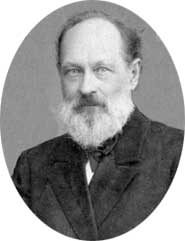 "Ой, дубинушка, ухнем!" И ухают враз...Покатилися слезы из глаз.Истомилася грудь. Лямка режет плечо...Надо ухать еще и еще!От Самары до Рыбинска песня одна,Не на радость она создана..."Праведный гнев" измученных тружеников слышен в этой "Дубинушке", гнев против тех, кто пот и кровь несчастных бурлаков превращает в барыши... Но еще более гневной была "Дубинушка" Александра Ольхина. Это был талантливый юрист. Он защищал на судебных процессах "политических", помогал бежавшим из Сибири. За это Ольхин постоянно подвергался преследованиям и наказаниям. Но запугать его было невозможно. Этот мятежный человек переделал "Дубинушку" Василия Богданова. Из нее он взял три четверостишия, остальные написал сам. Поэт говорит уже не только о тяжком труде бурлаков. В "Дубинушке" А. Ольхина слышен решительный призыв скинуть гнет: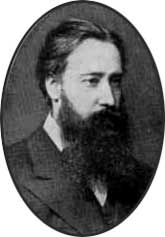 Но настанет пора – и проснется народ,Разогнет он могучую спину.И на бар и царя, на попов и господОн отыщет покрепче дубину.Эй, дубинушка, ухнем!Эй, зеленая, сама пойдет!Подернем, подернемДа ухнем!Молодежь 70-х годов XIX века переписывала полюбившуюся ей песню. "Дубинушка" А. Ольхина распространялась в рукописных песенниках. Ее пели на студенческих сходках, на демонстрациях: пели рабочие, ремесленники, студенты, солдаты. Переделывались отдельные строчки, заменялись отдельные слова, но сохранялся боевой дух "Дубинушки". Так жила "Дубинушка" десятилетие за десятилетием. В XX веке старинная "Дубинушка", прошедшая с народом долгий и тяжелый путь, не была забыта. Пели ее по-другому:Но настала пора и поднялся народ,Разогнул он согбенную спину,И, стряхнув с плеч долойТяжкий гнёт вековой,На врагов своих поднял дубину...Русская народная песня «Валенки»Песня «Валенки» – это старинная, таборная песня цыган. Известность в качестве «русской и народной» она получила в 40-ых годах 20 века, послетого, как хорошо известная советская певица Лидия Русланова включила ее в собственный репертуар.Первые упоминания этой песни приходятся на начало 20-го века. Достоверно известно, что это была цыганская песня, но благодаря своей яркости она стала репертуарной и в среде профессиональных певцов. Первая запись песни на грампластинке была создана цыганской певицей Настей Поляковой еще в 1913 году, благодаря фирме «Граммофон». Успех был грандиозный! Второй раз Настя записала «Валенки» уже для германского общества «Бека-Гранд-Пластинка», чьи грампластинки продавались по всей России. Успехи пластинки не прошли незамеченными российскими производителями. Фирма «Зонофон» выпускает так же пластинку с песней «Валенки», только под названием «Ах, ты Коля, Николай!». Исполнила песню певица из Санкт-Петербурга Нина Дулькевич. Третья запись была создана на пластинке Апрелевского завода (Московская область). На этот раз «Валенки» исполнила Вера Макарова-Шевченко, причём Вера пела её под гитару, отчего песня романтизировалась. ЭВОЛЮЦИЯ ПЕСНИ Новейшая история песни «Валенки» началась в годы Второй мировой войны. Именно в роковые для миллионов людей годы песня стала хитом советского государства. Песню стала исполнять Лидия Русланова, певица номер один на советской сцене. В ее исполнении, «Валенки» стали очень отличаться от более ранних версий, песня приобрела новые напевы с российским «налётом».Новейшая история песни «Валенки» началась в годы Второй мировой войны. Именно в роковые для миллионов людей годы песня стала хитом советского государства. Песню стала исполнять Лидия Русланова, певица номер один на советской сцене. В ее исполнении, «Валенки» стали очень отличаться от более ранних версий, песня приобрела новые напевы с российским «налётом».Песня сразу стала пользоваться бешеной популярностью и певица не раз исполняла её на бис. В 1943 году Лидия Русланова выпустила свою грампластинку. Примечательно, что другие исполнители, пели отныне песню именно на манер Лидии Руслановой.В годы Великой Отечественной войныв собственной редакции стала исполнять «Валенки» Лидия Русланова. В руслановской трактовке от прежней мелодии почти ничего не осталось, она не похожа ни на какие ранее известные напевы этой песни. В них, как отметил Виктор Ардов, «своя интонация, свой строй сюжета, своя эстетика народной шутки».В книге В. Вардугина «Легенды и жизнь Лидии Руслановой» говорится, что свою версию песни Русланова написала на одном из фронтовых концертов.Ожидая своей очереди выхода на сцену, она смотрела на бойцов. На первом ряду сидел молоденький боец в плохоньких валенках, с которых на пол стекала лужица от растаявшего снега. Лидия Андреевна вспомнила припевку из саратовской частушки: «Валенки, валенки, неподшиты стареньки». Тут же родились куплеты песни. Вот как описывает историю песни сама Русланова на записи пластинки «Говорит и поет Русланова»:Я ехала на фронт и говорю гармонисту: «На первом же концерте попробуем одну песню». Я прошлый раз, уезжая с фронта, унесла впечатление, что передо мной сидела тысячная толпа, сидели прямо на земле, вытянув ноги, а на ногах валенки были. Солдат вбегает в валенках, идут в бой в валенках. Немцы завидовали во время войны нашим валенкам. А солдаты говорили: «Эх, русская обувка не изменяет и тут». Вот когда я увидела эту тысячную толпу, вытянутые ноги, все в валенках, я взяла ее за рефрен, хотя и раньше была песня «Валенки», но другая. Я взяла готовую мелодию, которая у меня была где-то в голове, и приделала к ней этот рефрен – «Валенки».Русская народная песня «Солдатушки»Строевые песни – отдельный жанр. Именно они зачастую придавали сил при многокилометровых маршах, а также служили своеобразной пропагандой, повышающей престиж военной службы - ну разве мог кто остаться равнодушным, когда по городу под удалую песню шли бравые русские стрелки?Ритм полковых строевых песен закладывался с учетом строевого шага пехоты - так называемого «русского шага» - 100 шагов в минуту.Сколько лихости, удали и одновременно скрытой печали в этих песнях, повествующих о нелегкой солдатской доле! «Солдатушки, бравы ребятушки» — русская военная строевая песня, широко известная в XIX — начале XX века; одна из самых популярных в XIX веке. Отличается большим количеством вариантов.Построена по принципу «призыв-отклик»; в качестве призывов используются родственные связи, в качестве откликов — различные военные термины или идеологические, реже бытовые символы.В качестве запева вместо «бравы ребятушки» может использоваться рефрен «други дорогие». В ней деды – «славные победы», отцы – «русски полководцы», матки (мамы) – «белые палатки», сестры –«пики, сабли остры», жены – «пушки заряжены», детки –«ядра, пули метки», братцы –«полевые ранцы», слава «русская держава», сила «крест». В вариантах есть: тетки – «драные подметки», родимый «Царь непобедимый». Вся песня доказывает, что верное служение Отечеству вот цель и суть армии. У «Солдатушек» нет конкретных авторов. Их создавали и шлифовали многие десятилетия массы народа. И если мелодия оказалась более-менее устойчивой, то слова, как водится, каждый переиначивал по-своему. И потому у песни – великое множество куплетов.Солдатушки, бравы ребятушки,А кто ваш родимый?Наш родимый, Царь непобедимый,Вот кто наш родимый.Солдатушки, бравы ребятушки,Есть у вас родная?Есть родная, мать нам дорогая,Наша Русь святая.Солдатушки, бравы ребятушки,Где же ваша слава?Наша слава — Русская держава,Вот где наша слава.Солдатушки, бравы ребятушки,Где же ваши деды?Наши деды — славные победы,Вот где наши деды.Солдатушки, бравы ребятушки,Где же ваши отцы?Наши отцы — храбры (вар. русски) полководцы,Вот где наши отцы.Солдатушки, бравы ребятушки,Где же ваши матки?Наши матки — белые палатки,Вот где наши матки.Солдатушки, бравы ребятушки,Где же ваши жёны?Наши жёны — ружья заряжёны,Вот где наши жёны.Солдатушки, бравы ребятушки,Где же ваши братцы?Наши братцы — за плечами ранцы,Вот где наши братцы.Солдатушки, бравы ребятушки,Где же ваши сёстры?Наши сестры — пики (вар. штыки), сабли востры,Вот где наши сёстры.Солдатушки, бравы ребятушки,Где же ваши дети?Наши дети — пушки на лафете,Вот где наши дети.Солдатушки, бравы ребятушки,Где же ваши детки?Наши детки — пули, ядра метки (вар. штык и пули метки),Вот где наши детки.Солдатушки, бравы ребятушки,Где же ваша хата?Наша хата — лагерь супостата,Вот где наша хата.Солдатушки, бравы ребятушки,Где же ваши тётки?Наши тётки — две косушки водки,Вот где наши тётки.Солдатушки, бравы ребятушки,Где же ваша сила?Нашу силу на груди носили —Крест — вот наша сила.Сколько исполнителей у этой песни! Краснознаменный ансамбль песни и пляски Российской армии имени Александрова, мужской хор Данилова монастыря, детско-юношеский коллектив «Зернышко».Режиссер Василий Ордынский мастерски использовал этот великий марш в художественном фильме по роману Толстого «Хождение по мукам». Помните? По Парижу 1914-го проходит подразделение русских солдат: «Наша слава - русская держава, вот где наша слава!» Восторженные парижанки забрасывают цветами своих защитников. И залихватские куплеты вселяют уверенность: «с такими не пропадешь!» Песня - как глоток свежего воздуха и для героини фильма Кати Булавиной (актриса Светлана Пенкина), тоскующей по Родине.А еще эта бравая, залихватская строевая начинена, точно порохом, изрядным зарядом юмора!Русская народная песня «Калинка»Русская «народная» песня "Калинка", один из символов России и русского искусства, тоже была написана в Саратове. Только не народом в общем, а Иваном Петровичем Ларионовым в частности.Иван Петрович Ларионов Русский композитор, фольклорист литератор, выходец из дворянской семьи Иван Петрович Ларионов родился в Перми 23 января 1830 года. Родители малыша, Елизавета Дмитриевна и Пётр Осипович, несмотря на время года, 26 января того же года крестили малыша в Петропавловском храме – видимо, малыш существенно развил свои лёгкие и голосовые связки во время этого процесса, поскольку до конца дней своих Иван Петрович был обладателем прекрасного тенора.
В 1839 году Иван Петрович поступил в 1-й Кадетский корпус в Москве, где помимо изучения военного дела участвовал в ученическом хоре, где в силу своих природных музыкальных данных делал немалые успехи, а в итоге вообще стал его регентом. В 1848 Иван Ларионов благополучно закончил своё обучение и уже в офицерском звании был направлен в один из пехотных полков, входившего в состав русского экспедиционного корпуса Ивана Фёдоровича Паскевича при интервенции во время Венгерской революции 1848—1849 годов. После этого Иван Петрович, будучи боевым офицером, учил новобранцев во Втором Московском кадетском корпусе.Но музыка никогда не покидала офицера и наставника: Иван Петрович трудолюбиво постигал музыкальную грамоту, брал уроки у профессиональных музыкантов, изучал историю музыки. Свои первые романсы на стихи Алексея Плещеева он написал в 50-х годах 19-го столетия. В чине штаб-ротмистра, соответствующего гражданскому чину титулярного советника или нынешнему армейскому званию капитана, в 1858 Иван Ларионов вышел в отставку и поселился в Саратовской губернии. Будучи музыкальным рецензентом газеты «Саратовский справочный листок», он часто ездил по стране, постигая русскую музыкальную культуру и кропотливо отбирая народные песни в свою коллекцию. В этом он немало преуспел, сумев без помощи Интернета и самолёта накопить свыше 400 произведений русского фольклора, и стал в итоге настоящим профессиональным музыкальным критиком, эпизодически наставляя на путь истинный своих коллег по ремеслу, подходивших иногда к делу спустя рукава. Вместе с тем, Иван Петрович также продолжил и свои композиторские начинания.В конце 1860 года саратовскими артистами из театральной самодеятельности был поставлен акт драмы «Бобыль» под названием «Васильев вечер» о народном быте, с танцами, песнями и прочими плясками. В одном из номеров Иван Петрович исполнил неподражаемым тенором свою же песню "Калинка", написанную к этому спектаклю. По признанию очевидцев, песня была очень тепло принята зрителями, а автор и исполнитель был вызван на бис. Вот что написал по этому поводу саратовский писатель Николай Фёдорович Хованский в своей книге «Очерки по истории Саратова и Саратовской губернии», изданной в 1884 году: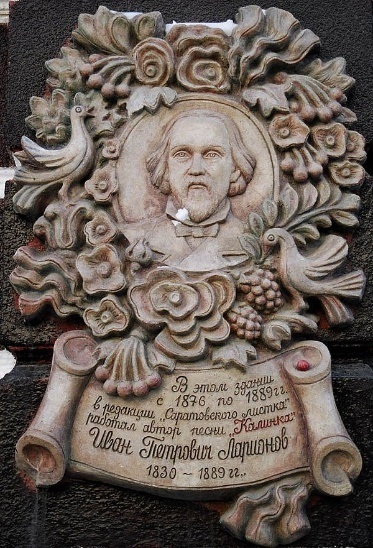 «В 1860 году на любительской сцене в Саратове был поставлен акт из драмы „Бобыль“ […] музыка которой была написана г. Ларионовым в Саратове. Из числа вставных номеров этого акта особенно хорошо была принята публикою песнь „Калинка“, исполнявшаяся автором. Эта же песнь поётся хором, слова и музыка принадлежат Ларионову».Несмотря на это, песня некоторое время исполнялась только на домашних концертах, но всё изменилось, когда в Саратов приехал известный русский певец, хоровой дирижёр, собиратель народных песен и организатор хора «Славянская капелла» Дмитрий Александрович Агренёв-Славянский, который выпросил у Ивана Петровича песню в свой репертуар. Согласившись, композитор сделал, пожалуй, свой главный творческий шаг и подарил свою песню всему миру, сделав её не только частью русской культуры, но и узнаваемой музыкальной «визитной карточкой» России. Позднее Агренёв-Славянский вспоминал в частности об Испании:«Темпераментных испанцев поразило наше исполнение, и сами песни тронули их до того, что вошли в моду не только в высшем обществе, но и распевались на улицах. „Эй, ухнем“, „Ходила младешенька“, „Чернобровый“, „Вниз по матушке“, „Калинка“ правильно схвачены и верно распеваются в Мадриде».В дальнейшем песня прочно вошла в репертуар популярной тогда певицы Надежды Васильевны Плевицкой, исполнявшей народные песни.Спустя некоторое время после своего триумфа, Ларионов на несколько лет уехал из Саратова и написал в этот период оперу «Барышня-крестьянка» по мотивам Пушкинской повести. Премьера этого произведения, чем-то напоминавшего итальянскую комическую оперу, состоялась в Санкт-Петербурге в марте 1875 года и была благосклонно встречена публикой и критиками. К сожалению, эта опера осталась единственным музыкальным произведением крупной формы автора, поскольку трагические семейные обстоятельства не позволили Ивану Петровичу остаться в Петербурге и, потеряв умершую во время родов третьей дочери жену, он был вынужден вернуться в Саратов и посвятить свою жизнь воспитанию своих детей. Ларионов преподавал вокал в саратовских музыкальных классах русского музыкального общества и саратовском женском институте, продолжал свою работу рецензентом в газете и сотрудничал с издаваемой в Петербурге газетой «Музыкальное обозрение», создал городской хор, но, к сожалению, на композиторской ниве сумел лишь создать единственный романс «Саночки», который посвятил своим дочерям.Памятная доска И. П. Ларионову в Саратове В последние годы жизни здоровье Ивана Петровича сильно пошатнулось, и 22 апреля 1889 он скончался от рака желудка. Два дня спустя священник Введенской церкви отпел покойного отставного штаб-ротмистра, о чём в метрической книге была сделана соответствующая запись, и он был похоронен на Воскресенском кладбище города Саратова. К сожалению, в отличие от архивных материалов, доказывающих авторство Ларионова на песню «Калинка», найти саму могилу талантливого и яркого человека пока не удаётся. Зато, к радости, в 2008 году вышла книга, рассказывающая о жизненном пути Ивана Петровича Ларионова, а на родине композитора, в Перми, равно как и в Саратове, в котором он работал и прожил немалую часть жизни, установлены памятные мемориальные доски.В наше время главными популяризаторами "Калинки" стали Дважды Краснознаменный Академический ансамбль песни и пляски Российской Армии имени А.В. Александрова, буквально заразив ей весь мир, а также наши великие фигуристы, одерживая свои победы в турнирах на всех континентах под эту прекрасную песню.Русская народная песня «Катюша»«Катюша» - одна из самых известных военных песен, на самом деле, была создана в предвоенные годы. У нее довольно непростая история создания, но очень счастливая судьба. Этой незатейливой песенке удалось покорить почти весь мир.«Катюша» - легендарнаявоенная песня, как ни странно это звучит, была создана еще до войны. Причем история ее создания была весьма непростой.Все началось с того, что уже знаменитый поэт Михаил Исаковский придумал четверостишие – то самое всем известное начало песни: «Расцветали яблони и груши…» Но дальше стихине складывались, поэтому Исаковский решил отложить работу над ними до лучших времен. Вскоре он познакомился с композитором Матвеем Блантером. Композитору очень понравились начальные строки будущей песни и, после нескольких бессонных ночей, он сочинил ставшую легендарной мелодию.По настоянию Блантера, Исаковский продолжил работу над текстом. Впервые песня прозвучала в ноябре 1938 году в Колонном зале Дома Союзов. Ее первой исполнительницей стала молодая певица Валентина Батищева, которую трижды вызывали на «бис». Позднее «Катюшу» исполняли Лидия Русланова, Георгий Виноградов, Эдуард Хиль и Анна Герман.Совсем по-иному зазвучала песня в военные годы. Бойцы не только знали наизустьее текст, но и складывали все новые и новые варианты. Катюша в них сражалась на фронте, ждала своего солдата, становилась медсестройили партизанкой… Многие воспринимали Катюшу как реальную девушку и даже писали ей письма. Именем Катюши прозвали реактивные минометы, приводившие в ужас фашистов.В одном из вариантов легендарной песни фигурировала некая Катя Иванова. Как выяснилось впоследствии, у Кати Ивановой был реальный прототип – красивая девушка из Кубани, которая добровольцем отправилась на фронт и сражалась под Сталинградом. После окончания войны Екатерина Андреевна сохранила рукописный вариант текста песни о Кате Ивановой с припиской, что эти стихи посвящены ей.Интересно, что «Катюша» пришлась по вкусу и противникам Советского Союза. Гитлеровцы пели ее немецкоязычный вариант, испанские добровольцы, служившие в 250-й дивизии вермахта, использовали ее мелодию в своем марше Primavera, у финнов была своя, «Карельская Катюша».Впрочем, друзья и союзники СССР также полюбили «Катюшу». Под названием «Свистит вечер» она превратилась в гимн итальянских партизан. Появился и второй итальянский вариант популярной песни, получивший название «Катарина». После войны своя «Катюша» появилась в Израиле и даже в Китае.Вот так этой простой, казалось бы, незатейливой песенке удалось покорить жителей самых разных уголков мира.Исторические аспекты песни «Барыня, сударыня-барыня»Барыня — русская и белорусская пляска, а также музыка, под которую она исполняется. Общий настрой танца задорно-иронический (шутливый). При парном исполнении танцор и танцовщица танцуют попеременно (перепляс), как бы соревнуясь между собой. В основе танца лежал конфликт между «барыней» (помещицей) и «мужиком» (крестьянином). Танцовщица выражала величавость, а танцор — ловкость и удаль. Во время танца рефреном звучит фраза: «Барыня-барыня, сударыня барыня»Существует предположение, что родиной танца является Центральная Россия, регион Орловщины и Сиверщины.Основными элементами танца являются шажки, присядка (мужской элемент), подскоки, притоптывания, вращения с элементами чечётки. Во время танца руки либо на поясе, либо разведены в стороны. Если танец совершает женщина, то руки складываются перед собой, так что концы пальцев одной руки касаются локтя другой руки. Во время пляски танцовщица может держать в руках платок. Танец барыня может исполняться в одиночку, так и коллективно. В качестве музыкального сопровождения используется гармонь, а также балалайка.В наши дни элементы танца «Барыня» используются и в фигурном катании для создания русского национального колорита. В США также существует одноименный ансамбль русского народного танца (англ.Barynya), основанный в 1991 году худруком М. В. Смирновым. Считается, что танец Барыня, послужил основой для матросского танца «Яблочко».Суть танца «Барыня» заключается в конфликте между «барыней» (госпожой) и простым крестьянским мужиком. Барыня показывает мужику своё величие, а он в свою очередь доказывает ей свою удаль и ловкость. В «Барыне» могут принимать участие все желающие показать виртуозность танцевальных движений под чёткий ритм и ускоряющийся темп. Главными элементами танца являются подскоки, присядка (у мужчин), мелкие шажки, притопы, вращения, некоторые элементы чечётки. Наряду с резкими и быстрыми мужскими прыжками в «Барыне» присутствует нежные, плавные женственные движения.Шутливый танец с ног до головы искрится юмором и демонстрирует насмешки над лентяями, ведь на Руси барином или барыней называли не только помещиков, но и лежебок, которые мало работали. Так как в основе танца лежит импровизация, танцоры каждый раз старались внести в свои движения что-нибудь новенькое, чтобы удивить зрителей и самим получить большое удовольствие от процесса. Раскрепощённый и свободный танец «Барыня» - любимейшая русская забава на праздниках и тематических вечерах.Русская народная песня «Ой цветёт калина»Исаак Дунаевский уникальная личность в истории культуры России. Его называют «классиком советской песни» и музыкальной кинокомедии, одним из создателей советского джаза. Триумфальную славу И. Дунаевскому принесли песни к популярным которых он написал более ста. Под эти песни плакала, смеялась и даже маршировала вся наша страна. Прошло много лет со дня смерти И. Дунаевского, но его песни, пришедшие с эстрады и киноэкрана в быт, по-прежнему любимы, узнаваемы, востребованы нынешними поколениями людей. Прозвучавшие в «Кубанских казаках» (1949) песни Исаака Дунаевского — «Каким ты был», «Ой, цветёт калина», «Урожайная» — не просто стали сверх - популярными, а многими воспринимались как народные. С каким упоением их пели на колхозных полях, субботниках, семейных торжествах и дружеских застольях.Песню "Ой, цветет калина" в России давно считают народной. Ее и сегодня можно услышать и в домашнем застолье, и на большой сцене в исполнении популярных артистов. Впервые она прозвучала в фильме "Кубанские казаки", вышедшем на экране после войны. Судьба этой картины сложилась непросто, так же, как и судьбы актеров, в ней снимавшихся.Почему актрисе Екатерине Савиновой, сыгравшей первую роль в "Кубанских казаках", так и не удалось раскрыть все грани своего яркого таланта? Как на съемках фильма родилась одна из самых красивых актерских пар в советском кинематографе? И кто помог Исааку Дунаевскому создать шлягер на все времена? Подробности – в программе "Песни нашего кино".Ой, туманы мои, растуманы (муз.В. Захарова, сл. М. Исаковского)Как только началась война, известный русский народный хор имени Пятницкого отправился в длительную поездку по стране. Артисты выступали на передовых позициях, в госпиталях, на предприятиях, работавших для фронта. Исполнялись, как правило, любимые народом довоенные песни.Выступления прославленного коллектива встречалось слушателями с большим энтузиазмом, но руководитель хора композитор Владимир Захаров понимал, что время требует песен на самую актуальную тему – военную. И он обратился к своему постоянному партнёру и соавтору – поэту Михаилу Исаковскому, который жил в эвакуации в городе Чистополь.Захаров предложил несколько тем, но особенно подчеркнул, что прежде всего необходимо написать песню о партизанах. Партизанское движение на оккупированных врагом территориях как раз в это время набирало силу, о героических действиях партизан постоянно сообщалось в прессе.Исаковский горячо откликнулся на эту просьбу. Он представил себе родной Смоленский край, захваченный врагом, представил народных мстителей, уничтожающих живую силу и технику противника. Вот как он сам объяснял ход своих мыслей во время создания текста песни.«Песня «Ой, туманы мои, растуманы», можно сказать, возникла из старинной народной песни, в которой есть выражение «туманы, мои растуманы». Мне очень понравилось это - «туманы-растуманы». Мне представился тот край, где я родился и вырос, край, в котором много лесов и болот, край, где мои земляки-партизаны вели в то время борьбу с фашистскими захватчиками».Письмо от Исаковского с текстом «Туманов» В.Захаров получил в апреле 1942 года в Свердловске, где выступал руководимый им хор.По свидетельству Павла Казьмина (коллеге Захарова по руководству коллективом), тот работал над песней по ночам, так как днём было много других забот. Работал Захаров над мелодией долго и упорно. Он говорил: «Песня должна быть такая, чтобы её хотелось петь самим партизанам. В ней должны быть мужественность, уверенность, серьёзность».Захаров написал множество вариантов мелодии этой песни, поэтому лишь в августе 1942 года, уже в Челябинске хор начал разучивать песню с тем вариантом мелодии, который Захаров посчитал самым удачным.В последствии Павел Казьмин вспоминает, как репетировалась песня:«Когда её запел хор, когда припев подхватили высокие женские голоса, мурашки побежали по телу: хорошая песня, мужественная, раздольная, волнует по-настоящему... Четвёртого октября 1942 года мы снова в родной Москве. Впервые здесь хор исполнил «Ой, туманы, мои растуманы». Слушатели принимали с энтузиазмом. И песня звучала как молитва, как клятва, как надежда».В архиве хора имени Пятницкого бережно хранятся материалы переписки композитора В. Г. Захарова и поэта М. В. Исаковского военных лет, из которых следует, что 28 января 1942 года Владимир Григорьевич отправил из Фрунзе, где в то время находился руководимый им коллектив, письмо Исаковскому в Чистополь. В нем, в частности, говорилось: «...Нужна песня о партизанах или о партизане. Этой песни нам не хватает чрезвычайно. О партизанке. Может быть, с шуткой...». Перечислялись и другие темы для песен. Но Михаил Васильевич загорелся идеей создать именно партизанскую песню. Работал он над ней долго. Лишь в июне стихи были, наконец написаны и отправлены композитору в Свердловск, куда к тому времени перебрался хор.«Когда песня была закончена, — вспоминала первая запевала ее в хоре имени Пятницкого, заслуженная артистка РСФСР Валентина Ефремовна Клоднина, — мы выучили ее и приехали в клуб железнодорожников Свердловска. Поем. Приняли ее отлично. Заставили петь несколько раз. Но особенно памятен мне следующий концерт, который проходил в госпитале.Выхожу запевать после того, как объявили «Туманы». Спела. И тишина. Никаких аплодисментов. Я пошла на свое место. Стала в хор. И тут встает из рядов боец, выходит на сцену, поцеловал меня и говорит: «Спасибо за такую чудесную песню! Нельзя ли повторить?»Тут только очнулся зал. Зааплодировали. «Браво» кричат, а у кого руки перебинтованы, костылями стучат по полу. Что творилось! Несколько раз повторяли эту песню...».«Ой, туманы...» вошла в золотой фонд советского песенного творчества. Песня эта и в наши дни звучит в программах хора имени Пятницкого, оставаясь мужественным и величавым символом сурового и незабываемого времени, в которое она родилась.Русская народная песня «Вниз по матушке, по Волге»Волга – удивительная река! Вдоль ее берегов – красивейшие города России, она – кормилица русского человека со стародавних времен, Волга воспета в стихах и песнях, в картинах русских художников. Но на ее фоне разворачивались и тяжелые эпизоды крепостничества, о чем с болью говорят поэт Николай Алексеевич Некрасов, художник Илья Ефимович Репин. Волга – словно душа русского народа, где удивительная красота, покой и простор – рядом с тяготами жизни и покорностью своей доле бурлака…«Вниз по матушке по Волге» – это одна из так называемых бурлацких песен, посвященная величайшей реке Европы и одной из самых больших в мире. Подобные произведения народного творчества называются бурлацкими, так как исполнялись они бурлаками во время тяжелых артельных работ, требовавших больших совместных усилий, как-то: снятие баржи с мели, вбивание свай, перемещение тяжестей и т.д. Бурлаками называли наемных рабочих, предположительно крестьян из местных деревень, трудившихся вдоль берегов рек.Представляем Вашему вниманию песню в исполнении Хора Сретенского монастыря в обработке А.В. Свешникова, в сопровождении великолепных пейзажей уголков нашей Родины, на просторах которой раскинулась величественная река.Волга – транспортный путь, связанный с пятью морями Европы. Ее значение трудно переоценить. Протяженность реки – более 3,5 тысяч километров. Своё начало великая река берёт от небольшого истока подземных вод, находящегося возле села Волговерховье и расположенного на высоте 229 метров над уровнем моря. Волга протекает по территории 15 регионов России (от истока к устью): Тверская область, Московская область, Ярославская область, Костромская область, Ивановская область, Нижегородская область, Чувашия, Марий Эл, Татарстан, Ульяновская область, Самарская область, Саратовская область, Волгоградская область, Астраханская область, Калмыкия.С давних времен Волга считалась лучшим местом для рыбной ловли. На всей протяженности реки встречается около 80 видов рыб: осётр, щука, налим, белуга, сом, сазан, ёрш, лещ, белорыбица и многие другие. Волга обеспечивает более 20% всего рыбного промысла страны. Здесь сооружены 9 водохранилищ и гидроэлектростанции.У античных авторов первых веков Волга называлась Ра или Рав. Византийский хронист Феофан Исповедник называет эту «величайшую реку» Ατελ (Атэл). В средние века Волга была известна под названием Итиль. Русское название Волга произошло от праславянскогоVьlga, во́лглый – волога – влага.Волга играет особую роль для русской народности, о чем свидетельствует воспоминание ее образа в литературе и искусстве. Поэты, писатели и художники посвящали свои произведения этой реке.История песни «Оренбургский пуховый платок»1 июля - день памяти прекрасной советской и российской певицы Людмилы Зыкиной. Она и сегодня остаётся настоящей легендой советской эстрады. Ее голос называли лучшим в СССР, а ее песни – народным достоянием большой страны. Прожив долгую и яркую жизнь, Людмила Георгиевна успела сделать на своем веку удивительно много. Она пела на лучших концертных площадках страны; сотрудничала с лучшими композиторами и оркестрами Советского Союза. Ей рукоплескали простые люди и высокопоставленные чиновники, председатели Компартии и иностранные гости СССР. А одной из лучших её песен считается песня «Оренбургский пуховый платок».В 1958 году в Оренбурге создали русский народный хор, и сотрудники местной филармонии для написания песен пригласили поэта-песенника Виктора Бокова и композитора Григория Пономаренко. Они приехали в Оренбург, написали несколько песен, но написать музыкальное произведение, которые бы стало сердцем программы, так и не смогли. Но тут помог случай.Боков и Пономаренко в поисках сувениров отправились на рынок, и поэт выбрал для своей мамы в подарок красивый и тёплый оренбургский платок. «Я представил себе, как морозным вечером на плечи мамы ляжет пушистый платок, согреет её и напомнит обо мне. И тут, будто бы ниточка из пряжи, потянулись слова нужной песни», - рассказывал потом Боков. Пономаренко слова песни очень понравились, и родилась песня.Первыми песню исполнили певицы оренбургского хора. Когда они выходили на сцену в платках-паутинках и начинали петь, у зрителей в зале на глазах блестели слёзы. Но настоящую популярность песня завоевала в исполнении народной артистки России Людмилы Зыкиной. Да и сами авторы считали, что это эталонное, самое лучшее, исполнение.Русская народная песня «Во кузнице молодые кузнецы»Песня считается народной по происхождению. Некоторые исследователи отмечают её связь со свадебным обрядом. В числе других песен («Ненаглядна завила кудерышко», «Ты берёза, ты наша кудрява» и др.), она могла исполняться в день свадьбы. В то же время, согласно ряду источников, песня не относится к «собственно свадебным»; по другим данным, будучи изначально таковой, со временем «Во кузнице» утратила своё обрядовое значение.Песня была широко распространена не только в дореволюционной России, но и в различных регионах страны в советскую и постсоветскую эпохи.Одноимённая песня, основанная на фольклорных мотивах, стала одной из первых «массовых» в творчестве советских композиторов. Обработкой произведения, в частности, занимались Игорь Гранов, Юрий Шапорин. К мотивам народной песни в своём творчестве обращались Анатолий Александров и Александр Свешников. Тема «Во кузнице» звучит в финальной части «Концерта для баяна с симфоническим оркестром №1» Николая Чайкина.На самом деле «Во кузнице» — песня революционная, и её сочинил рабочий класс, страдающий от царского гнёта и желающий от этого гнёта избавиться. А так как революционные песни в то время были запрещены, то рабочему классу пришлось завуалировать истинный смысл песни. Первые строчки у песни настоящие, именно такие, какие и должны быть у всякой революционной песни:Во ку… во кузнице,Во ку… во кузнице,Во кузнице молодые кузнецы,Во кузнице молодые кузнецы.Они, они куют,Они, они куют,Они куют приговаривают,Молотками приколачивают.А дальше — сплошная маскировка. Чтобы жандармы обо всём не догадались и не попересажали бравых кузнецов в тюрьму.1КОМПЛЕКС ОСНОВНЫХ ХАРАКТЕРИСТИК ДОПОЛНИТЕЛЬНОЙ ОБЩЕОБРАЗОВАТЕЛЬНОЙ ОБЩЕРАЗВИВАЮЩЕЙ ПРОГРАММЫ КОМПЛЕКС ОСНОВНЫХ ХАРАКТЕРИСТИК ДОПОЛНИТЕЛЬНОЙ ОБЩЕОБРАЗОВАТЕЛЬНОЙ ОБЩЕРАЗВИВАЮЩЕЙ ПРОГРАММЫ 1.1ПОЯСНИТЕЛЬНАЯ ЗАПИСКА 31.1.1Направленность программы31.1.2Актуальность программы31.1.3Педагогическая целесообразность программы 41.1.4Отличительные особенности программы41.1.5Адресат программы51.1.6Объём программы61.1.7Формы обучения и виды занятий по программе61.1.8Режим занятий61.2ЦЕЛЬ И ЗАДАЧИ ПРОГРАММЫ71.3СОДЕРЖАНИЕ ПРОГРАММЫ81.3.1Учебный план81.3.2Содержание учебного плана101.4ПЛАНИРУЕМЫЕ РЕЗУЛЬТАТЫ512КОМПЛЕКС ОРГАНИЗАЦИОННО-ПЕДАГОГИЧЕСКИХ УСЛОВИЙКОМПЛЕКС ОРГАНИЗАЦИОННО-ПЕДАГОГИЧЕСКИХ УСЛОВИЙ522.1.Календарный учебный график 522.2Условия реализации программы522.3Формы аттестации/контроля и оценочные материалы532.4Методическое обеспечение программы (методические материалы)543СПИСОК ЛИТЕРАТУРЫСПИСОК ЛИТЕРАТУРЫ564ПРИЛОЖЕНИЯПРИЛОЖЕНИЯ584.1Нормативные документы584.2Рабочие программы 604.2Рабочая программа воспитательной работы844.3Диагностический материал87№Разделы программыКоличество часовКоличество часовКоличество часовКоличество часовКоличество часовКоличество часовКоличество часов№Разделы программы1 год1 год1 год2 год2 год2 год3 год№Разделы программыаудитвнеаудвнеаудаудитвнеаудвнеаудаудит№Разделы программыаудитксаудитксаудит1.Введение в программу2222.Вокально-хоровой2.1.Хоровое ансамблевое пение2.2.Пение учебно-тренировочного материала2.3.Вокальный класс (индивидуальные занятия)1008020-101667620701241849220723.Музыкальная грамота4242244.Сценическая культура6421022125.Элементы хореографии10262286.Слушание музыки626247.Итоговое занятие222Итого:Итого:144144821621610216Итого:Итого:576576576576576576576№п/пНазвание разделов и темКоличество часовКоличество часовКоличество часовФормы аттестации и контроля№п/пНазвание разделов и темвсеготеорияпрактикаФормы аттестации и контроля1Введение в образовательную программу «Калинушка». Русская фольклорная культура211Наблюдение, опрос2Вокально-хоровой1103872Прослушивание3Музыкальная грамота422Опрос4Сценическая культура1037Наблюдение5Элементы хореографии1019Наблюдение6Слушание музыки633Прослушивание7Итоговое занятиеПромежуточная аттестация211КонцертВсего1444995№п/пНазвание разделов и темКоличество часовКоличество часовКоличество часовФормы аттестации и контроля№п/пНазвание разделов и темвсеготеорияпрактикаФормы аттестации и контроля1Вводное занятие. Правила техники безопасности422Наблюдение, опрос2Вокально-хоровой17857121Прослушивание3Сценическая культура1257Наблюдение4Элементы хореографии844Наблюдение5Слушание музыки844Прослушивание6Промежуточная аттестация. Итоговое занятие211Концерт7Итого:21677139№п/пНазвание разделов и темКоличество часовКоличество часовКоличество часовФормы аттестации и контроля№п/пНазвание разделов и темвсеготеорияпрактикаФормы аттестации и контроля1Вводное занятие211Наблюдение, опрос2Вокально-хоровой18424160Прослушивание3Музыкальная грамота4-4Прослушивание, анкетирование4Сценическая культура12210Наблюдение5Элементы хореографии817Наблюдение6Слушание музыки4-4Прослушивание7Промежуточная аттестация Итоговое занятие2-2концертИтого часов21628188Стартовый уровеньБазовый уровеньПродвинутый уровеньТема 1. Вводное занятие Введение в образовательную программу «Калинушка». Русская фольклорная культура – 2 ч.(1 ч теории, 1 ч практики)Тема 1. Вводное занятие Введение в образовательную программу «Калинушка». Русская фольклорная культура – 2 ч.(1 ч теории, 1 ч практики)Тема 1. Вводное занятие Введение в образовательную программу «Калинушка». Русская фольклорная культура – 2 ч.(1 ч теории, 1 ч практики)ТЕОРИЯ: Разговор о важном. Государственные символы РФ: герб, флаг, гимнРусская культура и история образования фольклора. Техника безопасности. ПРАКТИКА: Презентация творческого объединения «Калинушка». Знакомство с репертуаром. Прослушивание учащихся, распределение по голосовым группам.ТЕОРИЯ: Разговор о важном. Государственные символы РФ: герб, флаг, гимн. Русская культура и история образования фольклора. Техника безопасности. ПРАКТИКА: Презентация творческого объединения «Калинушка». Знакомство с репертуаром. Прослушивание учащихся, распределение по голосовым группам.ТЕОРИЯ: Разговор о важном. Государственные символы РФ: герб, флаг, гимнРусская культура и история образования фольклора. Техника безопасности. ПРАКТИКА: Презентация творческого объединения «Калинушка». Знакомство с репертуаром. Прослушивание учащихся, распределение по голосовым группам.Тема 2. Музыкальный фольклор – 2 ч. (1 ч. теории, 1 ч. практики)Тема 2. Музыкальный фольклор – 2 ч. (1 ч. теории, 1 ч. практики)Тема 2. Музыкальный фольклор – 2 ч. (1 ч. теории, 1 ч. практики)ТЕОРИЯ: Знакомство с закличками, прибаутками, считалками.ПРАКТИКА: Исполнение музыкальных произведенийТЕОРИЯ: Знакомство с закличками, прибаутками, считалками.ПРАКТИКА: Исполнение музыкальных произведений в сопровождении шумовых инструментовТЕОРИЯ: Знакомство с закличками, прибаутками, считалками.ПРАКТИКА: Исполнение музыкальных произведений в сопровождении шумовых и ударных народных инструментовТема 3. «Государственные символы России».  2 ч.  (1 ч. теории, 1 ч. практики)Тема 3. «Государственные символы России».  2 ч.  (1 ч. теории, 1 ч. практики)Тема 3. «Государственные символы России».  2 ч.  (1 ч. теории, 1 ч. практики)ТЕОРИЯ:  Термины символов России – флаг, герб, гимнПРАКТИКА : Слушание  гимна Российской Федерации ТЕОРИЯ:  Термины символов России – флаг, герб, гимнПРАКТИКА: Музыкальный разбор гимна Российской Федерации. Текст, мелодияТЕОРИЯ:  Термины символов России – флаг, герб, гимнПРАКТИКА: Исполнение гимна Российской ФедерацииТема 4. Традиции народов как источник песенной культуры – 2 ч. (1 ч. теории, 1 ч. практики)Тема 4. Традиции народов как источник песенной культуры – 2 ч. (1 ч. теории, 1 ч. практики)Тема 4. Традиции народов как источник песенной культуры – 2 ч. (1 ч. теории, 1 ч. практики)ТЕОРИЯ: Русские народные традиции и их влияние на формирование песенной культуры.ПРАКТИКА: Исполнение репертуараТЕОРИЯ: Русские народные традиции и их влияние на формирование песенной культуры.ПРАКТИКА: Исполнение репертуара под шумовые ударные инструментыТЕОРИЯ: Русские нар. традиции и их влияние на формирование песенной культуры.ПРАКТИКА:Образц. исполнение репертуара под шумовые ударные инструментыТема 5. Русские народные музыкальные инструменты. Техника игры – 2 ч. (1 ч. теории, 1 ч. практики)Тема 5. Русские народные музыкальные инструменты. Техника игры – 2 ч. (1 ч. теории, 1 ч. практики)Тема 5. Русские народные музыкальные инструменты. Техника игры – 2 ч. (1 ч. теории, 1 ч. практики)ТЕОРИЯ: Знакомство с русскими народными музыкальными инструментами.ПРАКТИКА: Освоение простейших навыков игры на музыкальных инструментахТЕОРИЯ: Знакомство с русскими народными музыкальными инструментами.ПРАКТИКА: Освоение простейших навыков игры на музыкальных инструментах. Соединение с музыкальным репертуаромТЕОРИЯ: Знакомство с русскими народными музыкальными инструментами.ПРАКТИКА: Освоение сложных навыков игры на музыкальных инструментах. Соединение с музыкальным репертуаромТема 6. Народная хореография – 2 ч. (1 ч. теории, 1 ч. практики)Тема 6. Народная хореография – 2 ч. (1 ч. теории, 1 ч. практики)Тема 6. Народная хореография – 2 ч. (1 ч. теории, 1 ч. практики)ТЕОРИЯ: Изучение техники движений, правильной постановки рук, ног.ПРАКТИКА: Выполнений разученных движений ТЕОРИЯ: Изучение техники движений, правильного положения тела в танце.ПРАКТИКА: Соединение движений с музыкойТЕОРИЯ: Изучение техники движений, правильного положения тела в танце, фигур хороводов, плясок.ПРАКТИКА: Соединение движений с музыкой, попадание в такт Тема 7. Народный календарь – 2 ч. (1 ч. теории, 1 ч. практики)Тема 7. Народный календарь – 2 ч. (1 ч. теории, 1 ч. практики)Тема 7. Народный календарь – 2 ч. (1 ч. теории, 1 ч. практики)ТЕОРИЯ: Календарные праздники и обряды. Происхождение, связь с природой.ПРАКТИКА: Подготовка к календарно-обрядовым праздникамТЕОРИЯ: Календарные праздники и обряды. Происхождение, связь с природой.ПРАКТИКА: Подготовка к календарно-обрядовым праздникам, исполнение музыкального репертуараТЕОРИЯ: Календарные праздники и обряды. Происхождение, связь с природой.ПРАКТИКА: Эталонное исполнение музыкального репертуараТема 8. Работа над репертуаром народной песни – 4 ч. (2 ч. теории, 2 ч. практики)Тема 8. Работа над репертуаром народной песни – 4 ч. (2 ч. теории, 2 ч. практики)Тема 8. Работа над репертуаром народной песни – 4 ч. (2 ч. теории, 2 ч. практики)ТЕОРИЯ: Правила подбора репертуара народных песен.ПРАКТИКА: Работа с репертуаром народной песниТЕОРИЯ: Правила подбора репертуара народных песен.ПРАКТИКА: Работа с репертуаром народной песни. Элементы сценической культурыТЕОРИЯ: Правила подбора репертуара народных песен.ПРАКТИКА: Работа с репертуаром народной песни. Элементы сценической культурыТема 9. Репетиции русской народной песни – 8 ч. (4 ч. теории, 4 ч. практики)Тема 9. Репетиции русской народной песни – 8 ч. (4 ч. теории, 4 ч. практики)Тема 9. Репетиции русской народной песни – 8 ч. (4 ч. теории, 4 ч. практики)ТЕОРИЯ: Распевание, постановка голосового аппарата.ПРАКТИКА: Репетиция русской народной песниТЕОРИЯ: Распевание, постановка голосового аппарата.ПРАКТИКА: Репетиция русской народной песниТЕОРИЯ: Распевание, постановка голосового аппарата.ПРАКТИКА: Репетиция русской народной песниТема 10. Концертно-конкурсная работа – 22 ч. (6 теории, 16 ч. практики)Тема 10. Концертно-конкурсная работа – 22 ч. (6 теории, 16 ч. практики)Тема 10. Концертно-конкурсная работа – 22 ч. (6 теории, 16 ч. практики)ТЕОРИЯ: Методика работы над голосом во время концертного выступления.ПРАКТИКА: Выступление в хореТЕОРИЯ: Методика работы над голосом во время концертного выступления.ПРАКТИКА: Одиночные выступленияТЕОРИЯ: Методика работы над голосом во время концертного выступления.ПРАКТИКА: Показательное индивидуальное выступлениеТема 11. Техника постановки народного голоса на примере песни «Во поле берёза стояла» - 2 ч. (1 ч. теории, 1 ч.  практики)Тема 11. Техника постановки народного голоса на примере песни «Во поле берёза стояла» - 2 ч. (1 ч. теории, 1 ч.  практики)Тема 11. Техника постановки народного голоса на примере песни «Во поле берёза стояла» - 2 ч. (1 ч. теории, 1 ч.  практики)ТЕОРИЯ: История русских народных традиций в песне «Во поле берёза стояла»ТЕОРИЯ: История русских народных традиций в песне «Во поле берёза стояла»ТЕОРИЯ: История русских народных традиций в песне «Во поле берёза стояла»ТЕОРИЯ: Дыхание как основа звука.ПРАКТИКА: Изучение дыхательных упражнений по СтрельниковойТЕОРИЯ: Дыхание как основа звука. Анализ работы грудной клетки, мышц живота.ПРАКТИКА: Изучение дыхательных упражнений по Стрельниковой. Выполнение упражнений в одном положении.ТЕОРИЯ: Дыхание как основа звука. Анализ работы грудной клетки, мышц живота. Разбор музыкального репертуара.ПРАКТИКА: Изучение дыхательных упражнений по Стрельниковой. Выполнение упражнений в разных положениях.Тема 12. Певческая установка как опора на диафрагму. Пение русской народной песни «Во поле берёза стояла» - 2 ч. (1 ч теории, 1 ч практики)Тема 12. Певческая установка как опора на диафрагму. Пение русской народной песни «Во поле берёза стояла» - 2 ч. (1 ч теории, 1 ч практики)Тема 12. Певческая установка как опора на диафрагму. Пение русской народной песни «Во поле берёза стояла» - 2 ч. (1 ч теории, 1 ч практики)ТЕОРИЯ:«Расслабление зажатости» голосового аппарата,  принцип «опоры» дыхания на диафрагмуПРАКТИКА: Пение учебно-тренировочного материалаТЕОРИЯ:«Расслабление зажатости» голосового аппарата, принцип «опоры» дыхания на диафрагму. Знакомство с техникой глиссандо.ПРАКТИКА: Пение учебно-тренировочного материала. Применение техники глиссандо на практике в конкретном диапазоне.ТЕОРИЯ:«Расслабление зажатости» голосового аппарата, принцип «опоры» дыхания на диафрагму. Знакомство с техникой глиссандо. Разбор музыкального репертуара.ПРАКТИКА: Пение учебно-тренировочного материала. Применение техники глиссандо на практике в широком диапазоне.Тема 13. Разговорный принцип обучения и техника речи – 2 ч. (1 ч. теории, 1 ч. практики)Тема 13. Разговорный принцип обучения и техника речи – 2 ч. (1 ч. теории, 1 ч. практики)Тема 13. Разговорный принцип обучения и техника речи – 2 ч. (1 ч. теории, 1 ч. практики)ТЕОРИЯ: Типы артикуляции и интонирования.ПРАКТИКА: Упражнения на развитии артикуляции.ТЕОРИЯ: Типы артикуляции и интонирования. Понятие «чистого интонирования».ПРАКТИКА: Упражнения на развитии артикуляции. Гимнастика для губ, челюстей и языка.ТЕОРИЯ: Типы артикуляции и интонирования. Понятие «чистого интонирования». Понятие «сценической культуры».ПРАКТИКА: Упражнения на развитии артикуляции. Гимнастика для губ, челюстей и языка. Контроль за работой артикуляционного аппарата.Тема 14. Принципы фонации гласных на примере считалок и закличек. Разбор музыкального произведения «Котенька-коток»  - 2 ч. (1 ч. теории, 1 ч. практики)Тема 14. Принципы фонации гласных на примере считалок и закличек. Разбор музыкального произведения «Котенька-коток»  - 2 ч. (1 ч. теории, 1 ч. практики)Тема 14. Принципы фонации гласных на примере считалок и закличек. Разбор музыкального произведения «Котенька-коток»  - 2 ч. (1 ч. теории, 1 ч. практики)ТЕОРИЯ: История возникновения песниТЕОРИЯ: История возникновения песниТЕОРИЯ: История возникновения песниТЕОРИЯ: Строение текста, логически удобные фразы, содержание текста.ПРАКТИКА: Чистое интонирование музыкального произведения.ТЕОРИЯ: Строение текста, логически удобные фразы, содержание текста. Музыкальные фразы, чистота интонирования мелодии, разбивка дыхания по фразам.ПРАКТИКА: Чистое интонирование музыкального произведения. Регулирование дыхания во время пения.ТЕОРИЯ: Строение текста, логически удобные фразы, содержание текста. Музыкальные фразы, чистота интонирования мелодии, разбивка дыхания по фразам. Рассказ, демонстрация.ПРАКТИКА: Чистое интонирование музыкального произведения. Регулирование дыхания во время пения. Формирование правильной певческой позиции.Тема 15. Народная манера исполнения – разговорный принцип обучения.Особенности произношения согласных звуков – 2 ч. (2 ч. практики)Тема 15. Народная манера исполнения – разговорный принцип обучения.Особенности произношения согласных звуков – 2 ч. (2 ч. практики)Тема 15. Народная манера исполнения – разговорный принцип обучения.Особенности произношения согласных звуков – 2 ч. (2 ч. практики)ПРАКТИКА: Демонстрация и показ разговорного принципа обучения и особенностей произношения согласных звуков.ПРАКТИКА: Демонстрация и показ разговорного принципа обучения и особенностей произношения согласных звуков. Чёткое выполнение интонационных упражнений Л. Добровольской.ПРАКТИКА: Демонстрация и показ разговорного принципа обучения и особенностей произношения согласных звуков. Чёткое выполнение интонационных упражнений Л. Добровольской. Исполнение произведений на звуке «Ё», «Ю».Тема 16. Динамические оттенки и их связь с мелодическим развитием музыкального произведения. Особенности складывания трудовых народных песен. Знакомство с песней «Дубинушка» – 2 ч. (1 ч. теории, 1 ч. практики)Тема 16. Динамические оттенки и их связь с мелодическим развитием музыкального произведения. Особенности складывания трудовых народных песен. Знакомство с песней «Дубинушка» – 2 ч. (1 ч. теории, 1 ч. практики)Тема 16. Динамические оттенки и их связь с мелодическим развитием музыкального произведения. Особенности складывания трудовых народных песен. Знакомство с песней «Дубинушка» – 2 ч. (1 ч. теории, 1 ч. практики)ТЕОРИЯ:История возникновения песни «Дубинушка»ТЕОРИЯ:История возникновения песни «Дубинушка»ТЕОРИЯ:История возникновения песни «Дубинушка»ТЕОРИЯ: Понятие «динамического оттенка». ПРАКТИКА: Выполнение глиссандо на гласных звуках и закрытым ртом.ТЕОРИЯ: Понятие «динамического оттенка». Его связь с мелодическим развитием музыкального произведения.ПРАКТИКА: Выполнение глиссандо на гласных звуках и закрытым ртом. Выполнение глиссандо в максимально широком диапазоне с различной скоростью.ТЕОРИЯ: Понятие «динамического оттенка». Его связь с мелодическим развитием музыкального произведения. Работа с техникой «глиссандо».ПРАКТИКА: Выполнение глиссандо на гласных звуках и закрытым ртом. Выполнение глиссандо в максимально широком диапазоне с различной скоростью и протяженной остановкой на низком или высоком звуке.Тема 17. Интонационный посыл звука (на примере песни «Как на речке, на лужочке»). Отражение русских народных традиций в песне – 2 ч. (1 ч. теории, 1 ч. практики)Тема 17. Интонационный посыл звука (на примере песни «Как на речке, на лужочке»). Отражение русских народных традиций в песне – 2 ч. (1 ч. теории, 1 ч. практики)Тема 17. Интонационный посыл звука (на примере песни «Как на речке, на лужочке»). Отражение русских народных традиций в песне – 2 ч. (1 ч. теории, 1 ч. практики)ТЕОРИЯ:Отражение народных традиций в песне «Как на речке, на лужочке»ТЕОРИЯ:Отражение народных традиций в песне «Как на речке, на лужочке»ТЕОРИЯ:Отражение народных традиций в песне «Как на речке, на лужочке»ТЕОРИЯ: Понятие вступления в такт, начало музыкальной фразы.ПРАКТИКА: Правильное вступление в музыкальное произведение.ТЕОРИЯ: Понятие вступления в такт, начало музыкальной фразы. Понятие «дыхание по фразам».ПРАКТИКА: Правильное вступление в музыкальное произведение, умение по жестам педагога брать дыхание, исполнить нюансы.ТЕОРИЯ: Понятие вступления в такт, начало муз. фразы. Понятие «дыхание по фразам». Правильное завершение муз. произведения.ПРАКТИКА: Правильное вступление в муз. произведение, умение по жестам педагога брать дыхание, исполнить нюансы и закончить произведение.Тема 18. Певческое дыхание (на примере исполнения русской народной песни «Валенки») – 2 ч. (1 ч. теории, 1 ч. практики) Тема 18. Певческое дыхание (на примере исполнения русской народной песни «Валенки») – 2 ч. (1 ч. теории, 1 ч. практики) Тема 18. Певческое дыхание (на примере исполнения русской народной песни «Валенки») – 2 ч. (1 ч. теории, 1 ч. практики) ТЕОРИЯ: Валенки – отражение русской народной традицииТЕОРИЯ: Валенки – отражение русской народной традицииТЕОРИЯ: Валенки – отражение русской народной традицииТЕОРИЯ:  Естественное звучание голоса. ПРАКТИКА: Пение вокальных упражнений.ТЕОРИЯ: Естественное звучание голоса. Охрана голоса.ПРАКТИКА: Свободное пение вокальных упражнений.ТЕОРИЯ: Естественное звучание голоса.Охрана и гигиена голоса.ПРАКТИКА: Красивое пение вокальных упражнений.Тема 19. Слушание музыки. История создания музыкальных произведений на основе русских народных песен – 2 ч. (1 ч. теории, 1 ч. практики)Тема 19. Слушание музыки. История создания музыкальных произведений на основе русских народных песен – 2 ч. (1 ч. теории, 1 ч. практики)Тема 19. Слушание музыки. История создания музыкальных произведений на основе русских народных песен – 2 ч. (1 ч. теории, 1 ч. практики)ТЕОРИЯ: Особенности складывания русской народной песниТЕОРИЯ: Особенности складывания русской народной песниТЕОРИЯ: Особенности складывания русской народной песниТЕОРИЯ: История создания музыкальных произведений на русских основе народных песен.ПРАКТИКА: Прослушивание вокально-хоровой и народной песни в исполнении профессиональных ансамблей.ТЕОРИЯ: Особенности истории создания музыкальных произведений на основе русских народных песен.ПРАКТИКА: Прослушивание вокально-хоровой и народной песни в исполнении профессиональных ансамблей.ТЕОРИЯ: Особенности истории создания музыкальных произведений на основе русских народных песен.ПРАКТИКА: Прослушивание вокально-хоровой и народной песни в исполнении профессиональных ансамблей.Тема 20. Разбор музыкального произведения «Солдатушки». Точная терминология научно-обоснованных понятий в процессе пения – 2 ч. (1 ч. теории, 1 ч. практики)Тема 20. Разбор музыкального произведения «Солдатушки». Точная терминология научно-обоснованных понятий в процессе пения – 2 ч. (1 ч. теории, 1 ч. практики)Тема 20. Разбор музыкального произведения «Солдатушки». Точная терминология научно-обоснованных понятий в процессе пения – 2 ч. (1 ч. теории, 1 ч. практики)ТЕОРИЯ: История создания песни «Солдатушки»ТЕОРИЯ: История создания песни «Солдатушки»ТЕОРИЯ: История создания песни «Солдатушки»ТЕОРИЯ: Строение текста, логически удобные фразы, содержание текста. Музыкальные фразы, чистота интонирования мелодииПРАКТИКА: Разучивание песни по фразам, чистое интонирование мелодииТЕОРИЯ: Строение текста, логически удобные фразы, содержание текста. Музыкальные фразы, чистота интонирования мелодии, разбивка дыхания по фразам.ПРАКТИКА: Разучивание песни по фразам, чистое интонирование мелодии, дыхание по фразамТЕОРИЯ: Строение текста, логически удобные фразы, содержание текста. Музыкальные фразы, чистота интонирования мелодии, разбивка дыхания по фразам. Рассказ, демонстрация.ПРАКТИКА: Разучивание песни по фразам, чистое интонирование мелодии, дыхание по фразам, правильная певческая позицияТема 21. Сценическая культура. Основы сценического мастерства – 2 ч. (1 ч. теории, 1 ч. практики)Тема 21. Сценическая культура. Основы сценического мастерства – 2 ч. (1 ч. теории, 1 ч. практики)Тема 21. Сценическая культура. Основы сценического мастерства – 2 ч. (1 ч. теории, 1 ч. практики)ТЕОРИЯ: История создания песниТЕОРИЯ: История создания песниТЕОРИЯ: История создания песниТЕОРИЯ: Основы сценической культуры – мимика, жесты, выработка красивой осанкиПРАКТИКА: Закрепление звуковых образцов вокальных гласных и согласных путем исполнения учебных упражнений. Закрепление навыков правильной певческой позиции.ТЕОРИЯ: Основы сценической культуры – мимика, жесты, выработка красивой осанкиПРАКТИКА: Закрепление звуковых образцов вокальных гласных и согласных путем исполнения учебных упражнений. Закрепление навыков правильной певческой позиции. Применение основ сценической культурыТЕОРИЯ: Основы сценической культуры – мимика, жесты, выработка красивой осанкиПРАКТИКА: Закрепление звуковых образцов вокальных гласных и согласных путем исполнения учебных упражнений. Закрепление навыков правильной певческой позиции. Владение дополнительными принципами сценической культурыТема 22. Основополагающая установка естественного звучания – 2 ч. (1 ч. теории, 1 ч. практики)Тема 22. Основополагающая установка естественного звучания – 2 ч. (1 ч. теории, 1 ч. практики)Тема 22. Основополагающая установка естественного звучания – 2 ч. (1 ч. теории, 1 ч. практики)ТЕОРИЯ: Демонстрация и показ основополагающих элементов естественного звучания.ПРАКТИКА:Умение в стессовой ситуации владеть голосомТЕОРИЯ: Демонстрация и показ основополагающих элементов естественного звучания.ПРАКТИКА: Умение в стессовой ситуации владеть голосом, произвольно напрягать и расслаблять свои мышцы.ТЕОРИЯ: Демонстрация и показ основополагающих элементов естественного звучания.ПРАКТИКА: Умение в стессовой ситуации владеть голосом, произвольно напрягать и расслаблять свои мышцы, владеть своими эмоциями.Тема 23. Триединство исполнения музыкальных произведений. Песня «У моей России» – 2 ч. (1 ч. теории, 1 ч. практики)Тема 23. Триединство исполнения музыкальных произведений. Песня «У моей России» – 2 ч. (1 ч. теории, 1 ч. практики)Тема 23. Триединство исполнения музыкальных произведений. Песня «У моей России» – 2 ч. (1 ч. теории, 1 ч. практики)ТЕОРИЯ: Термин «Триединство исполнения музыкальных произведений»ПРАКТИКА: Артикуляционная гимнастика, пение учебно-тренировочного материала, скороговорки прочтение текста разучиваемого произведения в быстром темпеТЕОРИЯ: Термин «Триединство исполнения музыкальных произведений», «музыкальность», «образность»ПРАКТИКА: Артикуляционная гимнастика, пение учебно-тренировочного материала, скороговорки прочтение текста разучиваемого произведения в быстром темпеТЕОРИЯ: Термин «Триединство исполнения музыкальных произведений», «музыкальность», «образность», «сопровождение музыкального произведения»ПРАКТИКА: Артикуляционная гимнастика, пение учебно-тренировочного материала, скороговорки прочтение текста разучиваемого произведения в быстром темпе Исполнение упражнения на развитие и укрепление мышц языка, мягкого неба и губТема 24. Сценическая культура – 2 ч. (1 ч. теории, 1 ч. практики)Тема 24. Сценическая культура – 2 ч. (1 ч. теории, 1 ч. практики)Тема 24. Сценическая культура – 2 ч. (1 ч. теории, 1 ч. практики)ТЕОРИЯ: Беседа о народном костюме, иллюстрацииПРАКТИКА: Повторение последовательно разученных вокально-интонационных упражнений. Пение разученного музыкального произведения.ТЕОРИЯ: Беседа о народном костюме, иллюстрацииПРАКТИКА: Повторение последовательно разученных вокально-интонационных упражнений. Пение разученного музыкального произведения с интонацией и выражением.ТЕОРИЯ: Беседа о народном костюме, иллюстрацииПРАКТИКА: Повторение последовательно разученных вокально-интонационных упражнений. Пение разученного музыкального произведения с интонацией и выражением, умение входить в нужный образТема 25. Музыкальная грамота. Музыкальный звук и его свойства – 2 ч. (1 ч. теории, 1 ч. практики)Тема 25. Музыкальная грамота. Музыкальный звук и его свойства – 2 ч. (1 ч. теории, 1 ч. практики)Тема 25. Музыкальная грамота. Музыкальный звук и его свойства – 2 ч. (1 ч. теории, 1 ч. практики)ТЕОРИЯ: Музыкальный звук и его свойстваПРАКТИКА: Развитие музыкально-слуховых навыков: различие на слух «мажор – минор»ТЕОРИЯ: Музыкальный звук и его свойстваПРАКТИКА: Развитие музыкально-слуховых навыков: различие на слух «мажор – минор», интонирование минорных звучанийТЕОРИЯ: Музыкальный звук и его свойстваПРАКТИКА: Развитие музыкально-слуховых навыков: различие на слух «мажор – минор», интонирование мажорных звучанийТема 26. Слушание музыки. История создания музыкальных произведений на основе русских народных песен – 2 ч. (1 ч. теории, 1 ч. практики)Тема 26. Слушание музыки. История создания музыкальных произведений на основе русских народных песен – 2 ч. (1 ч. теории, 1 ч. практики)Тема 26. Слушание музыки. История создания музыкальных произведений на основе русских народных песен – 2 ч. (1 ч. теории, 1 ч. практики)ТЕОРИЯ: История создания музыкальных произведений на основе русских народных песенПРАКТИКА: Слушание музыкиТЕОРИЯ: История создания музыкальных произведений на основе русских народных песенПРАКТИКА: Слушание музыки. История создания музыкальных произведений на основе русских народных песенТЕОРИЯ: История создания муз. произведений на основе русских народных песенПРАКТИКА: Слушание музыки. История создания муз. произведений на основе русских нар. песен, привести примеры муз. произведенийТема 27. Музыкальная структура произведения. Чистый унисон – 2 ч. (1 ч. теории, 1 ч. практики)Тема 27. Музыкальная структура произведения. Чистый унисон – 2 ч. (1 ч. теории, 1 ч. практики)Тема 27. Музыкальная структура произведения. Чистый унисон – 2 ч. (1 ч. теории, 1 ч. практики)ТЕОРИЯ: Музыкальная структура произведенияПРАКТИКА: Пение учебно-тренировочного материала. Единство темпа.ТЕОРИЯ: Музыкальная структура произведения, формы исполненияПРАКТИКА: Пение учебно-тренировочного материала. Единство темпа, углубление навыков цепного дыханияТЕОРИЯ: Муз. структура произведения, формы исполнения, исторические особенности складывания музыкальных произведенийПРАКТИКА: Пение учебно-тренировочного материала. Единство темпа, полное освоение навыков цепного дыханияТема 28.  Сценическая культура. Строение сцены – 2 ч. практикиТема 28.  Сценическая культура. Строение сцены – 2 ч. практикиТема 28.  Сценическая культура. Строение сцены – 2 ч. практикиПРАКТИКА: Умение бесшумно и легко двигаться на сценеПРАКТИКА: Умение бесшумно и легко двигаться на сцене, освоение правил «поклона», «выхода» и «ухода» со сценыПРАКТИКА: Умение бесшумно и легко двигаться на сцене, освоение правил «поклона», «выхода» и «ухода» со сцены, исполнение муз. репертуараТема 29. Знакомство с шумовыми инструментами. Дикция, тембр, диапазон – 2 ч. практикиТема 29. Знакомство с шумовыми инструментами. Дикция, тембр, диапазон – 2 ч. практикиТема 29. Знакомство с шумовыми инструментами. Дикция, тембр, диапазон – 2 ч. практикиПРАКТИКА: Умение выполнять вокальные упражнения Л.Добровольской на применение цепного дыханияПРАКТИКА: Умение выполнять вокальные упражнения Л.Добровольской на применение цепного дыхания. Умение петь слитно и плавноПРАКТИКА: Умение выполнять вокальные упражнения Л.Добровольской на применение цепного дыхания. Умение петь слитно и плавно. Красивое исполнение муз. репертуараТема 30. Музыкальный разбор произведения – 2 ч. практикиТема 30. Музыкальный разбор произведения – 2 ч. практикиТема 30. Музыкальный разбор произведения – 2 ч. практикиПРАКТИКА: Пение учебно-тренировочного материалаПРАКТИКА: Пение учебно-тренировочного материала, чистое интонирование мелодииПРАКТИКА: Пение учебно-тренировочного материала, чистое интонирование мелодии, разбор дыхания по музыкальным фразамТема 31. Смысловая нагрузка и динамические оттенки музыкальных произведений – 2 ч. практикиТема 31. Смысловая нагрузка и динамические оттенки музыкальных произведений – 2 ч. практикиТема 31. Смысловая нагрузка и динамические оттенки музыкальных произведений – 2 ч. практикиПРАКТИКА: Овладение навыками контроля за нюансами и динамикой звучанияПРАКТИКА: Овладение навыками контроля за нюансами и динамикой звучания, контроль чистоты интонированияПРАКТИКА: Овладение навыками контроля за нюансами и динамикой звучания, контроль чистоты интонирования, правильность распределения дыхания по фразамТема 32. Сохранение коренных признаков певческой традиции родного края – 2 ч. (1 ч. теории, 1 ч. практики)Тема 32. Сохранение коренных признаков певческой традиции родного края – 2 ч. (1 ч. теории, 1 ч. практики)Тема 32. Сохранение коренных признаков певческой традиции родного края – 2 ч. (1 ч. теории, 1 ч. практики)ТЕОРИЯ: Строение текста, логические фразы, форма содержания текста.ПРАКТИКА: владение дикцией и верным дыханием на простом уровнеТЕОРИЯ: Строение текста, логические фразы, форма содержания текста, рассказПРАКТИКА: владение дикцией, верным дыханием и артикуляцией на среднем уровнеТЕОРИЯ: Строение текста, логические фразы, форма содержания текста, рассказ, демонстрацияПРАКТИКА: владение дикцией и верным дыханием на высоком уровнеТема 33. Создание сценического образа в исполнении разучиваемого репертуара – 2 ч. (1 ч. теории, 1 ч. практики)Тема 33. Создание сценического образа в исполнении разучиваемого репертуара – 2 ч. (1 ч. теории, 1 ч. практики)Тема 33. Создание сценического образа в исполнении разучиваемого репертуара – 2 ч. (1 ч. теории, 1 ч. практики)ТЕОРИЯ: Логическое ударение в музыкальных фразах, строение и распределение динамических оттенков в музыкальных фразах.ПРАКТИКА: правильное вступление в произведение, умение брать дыханияТЕОРИЯ: Логическое ударение в музыкальных фразах, строение и распределение динамических оттенков в целом музыкальном произведении.ПРАКТИКА: правильное вступление в произведение, умение брать дыханияТЕОРИЯ: Логическое ударение в музыкальных фразах, строение и распределение динамических оттенков в целом музыкальном произведении, кульминация произведения.ПРАКТИКА: правильное вступление в произведение, умение брать дыхания, разбор музыкального репертуара.Тема 34. Музыкальный разбор песни «Калинка». Музыкальное развитие произведений. Типы интонирования и артикуляции в народном пении – 2 ч. (1 ч. теории, 1 ч. практики)Тема 34. Музыкальный разбор песни «Калинка». Музыкальное развитие произведений. Типы интонирования и артикуляции в народном пении – 2 ч. (1 ч. теории, 1 ч. практики)Тема 34. Музыкальный разбор песни «Калинка». Музыкальное развитие произведений. Типы интонирования и артикуляции в народном пении – 2 ч. (1 ч. теории, 1 ч. практики)ТЕОРИЯ: Правила этикета сценической культуры – рассказ.ПРАКТИКА: Пение учебно-тренировочного материала, красивый выход на сценуТЕОРИЯ: Правила этикета сценической культуры – рассказ.ПРАКТИКА: Пение учебно-тренировочного материала, красивый выход на сцену, поклонТЕОРИЯ: Правила этикета сценической культуры – рассказ.ПРАКТИКА: Пение учебно-тренировочного материала, красивое и правильное исполнение всех элементов сценической культурыТема 35. Голосообразующая система, строение и принцип деятельности – 2 ч. (1 ч. теории, 1 ч. практики)Тема 35. Голосообразующая система, строение и принцип деятельности – 2 ч. (1 ч. теории, 1 ч. практики)Тема 35. Голосообразующая система, строение и принцип деятельности – 2 ч. (1 ч. теории, 1 ч. практики)ТЕОРИЯ: Физиологическое строение дыхательного аппарата и гортани. Дыхательная гимнастика.ПРАКТИКА: Выполнение дыхательных упражненийТЕОРИЯ: Физиологическое строение дыхательного аппарата и гортани. Дыхательная гимнастика. Значение артикуляционных и дикционных упражнений.ПРАКТИКА: Выполнение дыхательных упражнений. Работа над дыханием в музыкальных произведенияхТЕОРИЯ: Физиологическое строение дыхательного аппарата и гортани. Дыхательная гимнастика. Значение артикуляционных и дикционных упражнений.ПРАКТИКА: Выполнение дыхательных упражнений. Слаженная работа над дыханием в музыкальных произведенияхТема 36. Ассоциативное восприятие голосообразования – 2 ч. (1 ч. теории, 1 ч. практики)Тема 36. Ассоциативное восприятие голосообразования – 2 ч. (1 ч. теории, 1 ч. практики)Тема 36. Ассоциативное восприятие голосообразования – 2 ч. (1 ч. теории, 1 ч. практики)ТЕОРИЯ: Устройство звукового аппарата. Правила использования микрофона.ПРАКТИКА: Пение учебно-тренировочного материала. Развитие вокально-хоровых навыковТЕОРИЯ: Устройство звукового аппарата. Правила использования микрофона. Знакомство с методами и приёмами пения под фонограмму.ПРАКТИКА: Пение учебно-тренировочного материала. Развитие вокально-хоровых навыков, исполнение музыкальных произведений под фонограммуТЕОРИЯ: Устройство звукового аппарата. Правила использования микрофона. Пение под фонограмму.
ПРАКТИКА: Пение учебно-тренировочного материала. Развитие вокально-хоровых навыков, достойное исполнение музыкальных произведений под фонограммуТема 37. Соединение регистров – 2 ч. (1 ч. теории, 1 ч. практики)Тема 37. Соединение регистров – 2 ч. (1 ч. теории, 1 ч. практики)Тема 37. Соединение регистров – 2 ч. (1 ч. теории, 1 ч. практики)ТЕОРИЯ: Строение текста, логические фразыПРАКТИКА: Соединение регистров в песнеТЕОРИЯ: Строение текста, логические фразы, форма содержания текстаПРАКТИКА: Соединение регистров в песне в сочетании с техникой правильного дыханияТЕОРИЯ: Строение текста, логические фразы, форма содержания текста, техника соединения регистровПРАКТИКА: Соединение регистров в песне в сочетании с техникой правильного дыханияТема 38. Народная лексика и диалект казачества оренбургской области – 2 ч. (1 ч. теории, 1 ч. практики)Тема 38. Народная лексика и диалект казачества оренбургской области – 2 ч. (1 ч. теории, 1 ч. практики)Тема 38. Народная лексика и диалект казачества оренбургской области – 2 ч. (1 ч. теории, 1 ч. практики)ТЕОРИЯ: Беседа о народной лексике и диалектах казачества оренбургской областиПРАКТИКА: Пение учебно-тренировочного материала. Развитие вокально-хоровых навыков, исполнение муз. произведений под фонограммуТЕОРИЯ: Беседа о народной лексике и диалектах казачества оренбургской областиПРАКТИКА: Пение учебно-тренировочного материала. Развитие вокально-хоровых навыков, отличное исполнение муз. произведений под фонограммуТЕОРИЯ: Беседа о народной лексике и диалектах казачества оренбургской областиПРАКТИКА: Пение учебно-тренировочного материала. Развитие вокально-хоровых навыков, отличное исполнение муз. произведений под фонограмму, владение особенностями исполнения произведений под фонограммуТема 39. Мелизмы – 4 ч. (1 ч. теории, 3 ч. практики)Тема 39. Мелизмы – 4 ч. (1 ч. теории, 3 ч. практики)Тема 39. Мелизмы – 4 ч. (1 ч. теории, 3 ч. практики)ТЕОРИЯ: Физиологическое строение дыхательного аппарата и гортани.ПРАКТИКА: Пение гамм:C-dur, Д- dur, E- dur, с-moll, d- mollТЕОРИЯ: Физиологическое строение дыхательного аппарата и гортани. Дыхательная гимнастика. Дикционные и артикуляционные упражнения.ПРАКТИКА: Пение гамм:C-dur, Д- dur, E- dur, с-moll, d- moll, пение учебно-тренировочного материалаТЕОРИЯ: Физиологическое строение дыхательного аппарата и гортани. Дыхательная гимнастика. Дикционные и артикуляционные упражнения, знание приёмов исполнения мелизмов.ПРАКТИКА: Пение гамм:C-dur, Д- dur, E- dur, с-moll, d- moll, пение учебно-тренировочного материала, грамотное исполнение мелизмовТема 40. Сценическая культура. Культура речи и логическое ударение в  музыкальных фразах – 2 ч. практикиТема 40. Сценическая культура. Культура речи и логическое ударение в  музыкальных фразах – 2 ч. практикиТема 40. Сценическая культура. Культура речи и логическое ударение в  музыкальных фразах – 2 ч. практикиПРАКТИКА: Создание художественного образа при исполнении музыкальных произведенийПРАКТИКА: Создание художественного образа при исполнении музыкальных произведений. Эмоциональное исполнение произведенияПРАКТИКА: Создание художественного образа при исполнении музыкальных произведений. Эмоциональное исполнение произведения. Владение мимикой, жестами, артикуляциейТема 41. Музыкальная грамота. Основные звуки музыкального алфавита. Знаки альтерации – 4 ч. (2 ч. теории, 2 ч. практики)Тема 41. Музыкальная грамота. Основные звуки музыкального алфавита. Знаки альтерации – 4 ч. (2 ч. теории, 2 ч. практики)Тема 41. Музыкальная грамота. Основные звуки музыкального алфавита. Знаки альтерации – 4 ч. (2 ч. теории, 2 ч. практики)ТЕОРИЯ: Усвоение основных звуков музыкального алфавитаПРАКТИКА: Закрепление теоретических знаний посредством сольфеджио примитивных мелодий с несложным ритмом и интерваламиТЕОРИЯ: Усвоение основных звуков музыкального алфавита. Знаки альтерацииПРАКТИКА: Закрепление теоретических знаний посредством сольфеджио примитивных мелодий со сложным ритмом и интерваламиТЕОРИЯ: Усвоение основных звуков музыкального алфавита. Знаки альтерации. Роль музыкальной грамоты.ПРАКТИКА: Закрепление теоретических знаний посредством сольфеджио примитивных мелодий с усложнённым ритмом и интерваламиТема 42. Вопросы фониатрии на основе работы Д.К. Вильсона «нарушение голоса у детей» - 4 ч. (2 ч. теории,2 ч. практика)Тема 42. Вопросы фониатрии на основе работы Д.К. Вильсона «нарушение голоса у детей» - 4 ч. (2 ч. теории,2 ч. практика)Тема 42. Вопросы фониатрии на основе работы Д.К. Вильсона «нарушение голоса у детей» - 4 ч. (2 ч. теории,2 ч. практика)ТЕОРИЯ: Основные законы импровизацииПРАКТИКА: Пение мелодических импровизаций на короткие стихотворные текстыТЕОРИЯ: Основные законы импровизацииДемонстрация и показПРАКТИКА: Пение мелодических импровизаций на стихотворные тексты среднего размераТЕОРИЯ: Основные законы импровизацииДемонстрация и показПРАКТИКА: Пение мелодических импровизаций на длинные стихотворные текстыТема 43. Дыхание – опора звука. Правила техники безопасности – 2 ч. (1 ч. теории, 1 ч. практики)Тема 43. Дыхание – опора звука. Правила техники безопасности – 2 ч. (1 ч. теории, 1 ч. практики)Тема 43. Дыхание – опора звука. Правила техники безопасности – 2 ч. (1 ч. теории, 1 ч. практики)ТЕОРИЯ: Строение текста, логические фразыПРАКТИКА: Дыхательные упражненияПение музыкального репертуара, работа над звуком, дыханием, нюансамиТЕОРИЯ: Строение текста, логические фразы, форма содержания текстаПРАКТИКА: Дыхательные упражнения.Пение музыкального репертуара, работа над звуком, дыханием, нюансами.Разбор музыкального репертуараТЕОРИЯ: Строение текста, логические фразы, форма содержания текста. Демонстрация и показПРАКТИКА: Дыхательные упражненияПение музыкального репертуара, работа над звуком, дыханием, нюансами.Разбор музыкального репертуараТема 44. Слушание музыки. История создания муз. произведений на основе русских народных песен – 2 ч. (1 ч. теор, 1 ч. практ.)Тема 44. Слушание музыки. История создания муз. произведений на основе русских народных песен – 2 ч. (1 ч. теор, 1 ч. практ.)Тема 44. Слушание музыки. История создания муз. произведений на основе русских народных песен – 2 ч. (1 ч. теор, 1 ч. практ.)ТЕОРИЯ: Знакомство с музыкальными произведениями, созданными на основе русских народных песенПРАКТИКА: Слушание инструментальной, симфонической музыки, где используется народная песняТЕОРИЯ: Знакомство с музыкальными произведениями, созданными на основе русских народных песен в современной обработкеПРАКТИКА: Слушание инструментальной, симфонической музыки, где используется народная песняТЕОРИЯ: Знакомство с музыкальными произведениями, созданными на основе русских народных песен в современной обработкеПРАКТИКА: Слушание инструментальной, симфонической музыки, где используется народная песняТема 45. Средства художественной выразительности – 2 ч. практикиТема 45. Средства художественной выразительности – 2 ч. практикиТема 45. Средства художественной выразительности – 2 ч. практикиПРАКТИКА: Артикуляционный тренинг. Пение скороговорок, прочитывание текста разучиваемого произведения в быстром темпеПРАКТИКА: Артикуляционный тренинг. Пение скороговорок, прочитывание текста разучиваемого произведения в быстром темпе, правильная дикция и произношениеПРАКТИКА: Артикуляционный тренинг. Пение скороговорок, прочитывание текста разучиваемого произведения в быстром темпе, правильная дикция и произношение. Работа над репертуаромТема 46. Филировка звука – главное искусство пения – 2 ч. практикиТема 46. Филировка звука – главное искусство пения – 2 ч. практикиТема 46. Филировка звука – главное искусство пения – 2 ч. практикиПРАКТИКА: Упражнение на дыхание по Стрельниковой. Учимся делать вдох бесшумным и коротким, но при этом полным и достаточнымПРАКТИКА: Упражнение на дыхание по Стрельниковой. Учимся делать вдох бесшумным и коротким, но при этом полным и достаточным, а также осваиваем задержки выдоха и растяжки его во времениПРАКТИКА: Упражнение на дыхание по Стрельниковой. Учимся делать вдох бесшумным и коротким, но при этом полным и достаточным, а также осваиваем задержки выдоха и растяжки его во времени. Работа над репертуаромТема 47. Знакомство с историей возникновения нар. инструментов, входящих в состав оркестра русских нар. инструментов – 2 ч. практикиТема 47. Знакомство с историей возникновения нар. инструментов, входящих в состав оркестра русских нар. инструментов – 2 ч. практикиТема 47. Знакомство с историей возникновения нар. инструментов, входящих в состав оркестра русских нар. инструментов – 2 ч. практикиПРАКТИКА: Исполнение вокальных упражнений на развитие диапазона, работа над дыханиемПРАКТИКА: Исполнение вокальных упражнений на развитие диапазона, работа над дыханием, динамикой с использованием народных инструментовПРАКТИКА: Исполнение вокальных упражнений на развитие диапазона, работа над дыханием, динамикой с использованием народных инструментов и подголоскаТема 48. Элементы хореографии. Работа над репертуаром с элементами хореографии – 2 ч. практикиТема 48. Элементы хореографии. Работа над репертуаром с элементами хореографии – 2 ч. практикиТема 48. Элементы хореографии. Работа над репертуаром с элементами хореографии – 2 ч. практикиПРАКТИКА: Длительность звуков. Наглядный пример и демонстрация хореографических элементов.ПРАКТИКА: Длительность звуков. Наглядный пример и демонстрация хореографических элементов. Работа над репертуаром.ПРАКТИКА: Длительность звуков. Наглядный пример и демонстрация хореографических элементов. Работа над репертуаром. Объединение танца и песниТема 49. Фразировка и нюансировка при исполнении русско-народных песен – 2 ч. практикиТема 49. Фразировка и нюансировка при исполнении русско-народных песен – 2 ч. практикиТема 49. Фразировка и нюансировка при исполнении русско-народных песен – 2 ч. практикиПРАКТИКА: Исполнение вокальных упражнений на развитие диапазона   певца, нюансировка при исполнении русско-народных песенПРАКТИКА: Исполнение вокальных упражнений на развитие диапазона   певца, нюансировка при исполнении русско-народных песен. Пение интервалов вверх и внизПРАКТИКА: Исполнение вокальных упражнений на развитие диапазона   певца, нюансировка при исполнении русско-народных песен. Пение интервалов вверх и вниз. Работа над репертуаромТема 50. Музыкальная грамота. Закрепление теоретических знаний пройденного материала – 2 ч. практикиТема 50. Музыкальная грамота. Закрепление теоретических знаний пройденного материала – 2 ч. практикиТема 50. Музыкальная грамота. Закрепление теоретических знаний пройденного материала – 2 ч. практикиПРАКТИКА: Закрепление теоретических знаний посредством сольфеджио примитивных мелодий с несложным ритмом и интерваламиПРАКТИКА: Закрепление теоретических знаний посредством сольфеджио примитивных мелодий с несложным ритмом и интервалами, развитие слуховых навыков – различие «мажор»-«минор»ПРАКТИКА: Закрепление теоретических знаний посредством сольфеджио примитивных мелодий с несложным ритмом и интервалами, развитие слуховых навыков – различие «мажор»-«минор», интонирование мажорных и минорных трехзвучийТема 51. Развитие вокально-хоровых навыков при исполнении пройденного репертуара – 2 ч. практикиТема 51. Развитие вокально-хоровых навыков при исполнении пройденного репертуара – 2 ч. практикиТема 51. Развитие вокально-хоровых навыков при исполнении пройденного репертуара – 2 ч. практикиПРАКТИКА: Пение учебно-тренировочного материала.Сильные и слабые доли в такте.ПРАКТИКА: Пение учебно-тренировочного материала. Сильные и слабые доли в такте.Демонстрация жестами и на инструменте. Пение музыкального репертуара, работа над звуком, дыханием, нюансами.ПРАКТИКА: Пение учебно-тренировочного материала. Сильные и слабые доли в такте.Демонстрация жестами и на инструменте. Пение музыкального репертуара, работа над звуком, дыханием, нюансами. Разбор музыкального репертуараТема 52. Логические ударение в музыкальных фразах – 2 ч. практикиТема 52. Логические ударение в музыкальных фразах – 2 ч. практикиТема 52. Логические ударение в музыкальных фразах – 2 ч. практикиПРАКТИКА: Работа над текстом, дыханием, нюансами в зимних песняхПРАКТИКА: Работа над текстом, дыханием, нюансами, правильным интонированием в зимних песняхПРАКТИКА: Работа над текстом, дыханием, нюансами, правильным интонированием, фразировкой в зимних песняхТема 53.  Музыкальная викторина – 2 ч. практикиТема 53.  Музыкальная викторина – 2 ч. практикиТема 53.  Музыкальная викторина – 2 ч. практикиПРАКТИКА: Промежуточная итоговая аттестация. Концерт ПРАКТИКА: Промежуточная итоговая аттестация. Концерт ПРАКТИКА: Промежуточная итоговая аттестация. Концерт Стартовый уровеньБазовый уровеньПродвинутый уровеньТема 1.Вводное занятие. Правила техники безопасности – 4 ч. (2 ч. теории, 2 ч. практики)Тема 1.Вводное занятие. Правила техники безопасности – 4 ч. (2 ч. теории, 2 ч. практики)Тема 1.Вводное занятие. Правила техники безопасности – 4 ч. (2 ч. теории, 2 ч. практики)ТЕОРИЯ: Инструктаж по технике безопасностиПолный музыкально-фонетический разбор текста, разучиваемого произведения.ПРАКТИКА: Выполнение упражнения на фонацию гласных звуков, особенности их формирования.ТЕОРИЯ: Инструктаж по технике безопасностиПолный музыкально-фонетический разбор текста, разучиваемого произведения.ПРАКТИКА: Выполнение упражнения на фонацию гласных звуков, особенности их формирования. Разучивание песни по фразам, чистота интонирования мелодии, дыхание по фразам.ТЕОРИЯ: Инструктаж по технике безопасностиПолный музыкально-фонетический разбор текста, разучиваемого произведения.ПРАКТИКА: Выполнение упражнения на фонацию гласных звуков, особенности их формирования. Разучивание песни по фразам, чистота интонирования мелодии, дыхание по фразам. Соблюдение правильной певческой позиции.Тема 2. «Государственные символы России».  4 ч.  (2 ч. теории, 2 ч. практики)Тема 2. «Государственные символы России».  4 ч.  (2 ч. теории, 2 ч. практики)Тема 2. «Государственные символы России».  4 ч.  (2 ч. теории, 2 ч. практики)ТЕОРИЯ:  Термины символов России – флаг, герб, гимнПРАКТИКА :Слушание  гимна Российской Федерации ТЕОРИЯ:  Термины символов России – флаг, герб, гимнПРАКТИКА: Музыкальный разбор гимна Российской Федерации. Текст, мелодияТЕОРИЯ:  Термины символов России – флаг, герб, гимнПРАКТИКА: Исполнение гимна Российской ФедерацииТема 3. Знакомство с жанром обрядовых песен (плясовые) – 8 ч. (4 ч. Теории, 4 ч. практики)Тема 3. Знакомство с жанром обрядовых песен (плясовые) – 8 ч. (4 ч. Теории, 4 ч. практики)Тема 3. Знакомство с жанром обрядовых песен (плясовые) – 8 ч. (4 ч. Теории, 4 ч. практики)ТЕОРИЯ: Рекомендации при исполнении плясовых песен.ПРАКТИКА: Упражнения на подготовительный энергетический посыл, который обеспечивает динамку и развитие музыкальной фразы.ТЕОРИЯ: Рекомендации при исполнении плясовых песен.ПРАКТИКА: Упражнения на подготовительный энергетический посыл, который обеспечивает динамку и развитие музыкальной фразы.ТЕОРИЯ: Рекомендации при исполнении плясовых песен. Демонстрация и показ исполнительских приёмов (словообрывы, подголоски, глиссандо, чёткое ощущение ритмической пульсации).ПРАКТИКА: Упражнения на подготовительный энергетический посыл, который обеспечивает динамку и развитие музыкальной фразы, эстетическое исполнение песни.Тема 4. Работа над текстом – 4 ч. (2 ч. Теории, 2 ч. Практики)Тема 4. Работа над текстом – 4 ч. (2 ч. Теории, 2 ч. Практики)Тема 4. Работа над текстом – 4 ч. (2 ч. Теории, 2 ч. Практики)ТЕОРИЯ: Объяснение народной лексики, употребляемой в тексте.ПРАКТИКА: Закрепление подготовительных неударных гласных.ТЕОРИЯ: Объяснение народной лексики, употребляемой в тексте, её значение.ПРАКТИКА: Закрепление подготовительных неударных гласных. Отображение динамических оттенков в музыкальном произведении.ТЕОРИЯ: Объяснение народной лексики, употребляемой в тексте, её значение и исторические корни.ПРАКТИКА: Закрепление подготовительных неударных гласных. Отображение динамических оттенков в музыкальном произведении. Создание художественного образа.Тема 5. Знакомство с жанром обрядовых песен (хороводные и игровые) – 4 ч. (2 ч. Теории, 2 ч. Практики)Тема 5. Знакомство с жанром обрядовых песен (хороводные и игровые) – 4 ч. (2 ч. Теории, 2 ч. Практики)Тема 5. Знакомство с жанром обрядовых песен (хороводные и игровые) – 4 ч. (2 ч. Теории, 2 ч. Практики)ТЕОРИЯ: Знание истории хороводных и игровых песен.ПРАКТИКА: Пение учебно-тренировочного материала.ТЕОРИЯ: Знание истории и происхождения хороводных и игровых песен.ПРАКТИКА: Пение учебно-тренировочного материала. Музыкальный разбор хоровода.Чистое интонирование мелодииТЕОРИЯ: Знание истории и происхождении хороводных и игровых песен, народных обрядовых традиций.ПРАКТИКА: Пение учебно-тренировочного материала. Музыкальный разбор хоровода.Чистое интонирование мелодии. Закрепление вокально-хоровых навыков.Тема 6. Работа над текстом – 4 ч. (2 ч. Теории, 2 ч. Практики)Тема 6. Работа над текстом – 4 ч. (2 ч. Теории, 2 ч. Практики)Тема 6. Работа над текстом – 4 ч. (2 ч. Теории, 2 ч. Практики)ТЕОРИЯ: Объяснение народной лексики, употребляемой в тексте.ПРАКТИКА: Пение учебно-тренировочного материала с расширением диапазона обучающихся.ТЕОРИЯ: Объяснение народной лексики, употребляемой в тексте, её значение.ПРАКТИКА: Пение учебно-тренировочного материала с расширением диапазона обучающихся. Закрепление и развитие теоретических знаний в процессе приобретения певческих навыков.ТЕОРИЯ: Объяснение народной лексики, употребляемой в тексте, её значение и исторические корни.ПРАКТИКА: Пение учебно-тренировочного материала с расширением диапазона обучающихся. Закрепление и развитие теоретических знаний в процессе приобретения певческих навыков. Звукообразование,развитие вокально-хоровых навыков в музыкальном произведении.Тема 7. Работа над песней с элементами движения – 4 ч. (2 ч. Теории, 2 ч. Практики)Тема 7. Работа над песней с элементами движения – 4 ч. (2 ч. Теории, 2 ч. Практики)Тема 7. Работа над песней с элементами движения – 4 ч. (2 ч. Теории, 2 ч. Практики)ТЕОРИЯ: Понятие об элементах движения в народной музыке.ПРАКТИКА: Пение учебно-тренировочного материала, развитие певческих навыков.ТЕОРИЯ: Понятие об элементах движения в народной музыке, понятие о жанрах.ПРАКТИКА: Пение учебно-тренировочного материала, развитие певческих навыков. Чистое интонирование партий.ТЕОРИЯ: Понятие об элементах движения в народной музыке, понятие о жанрах и актёрском мастерстве.ПРАКТИКА: Пение учебно-тренировочного материала, развитие певческих навыков. Чистое интонирование партий. Соединение мелодии с элементами движения.Тема 8. Закрепление работы над песней с элементами движения – 4 ч. (2 ч. Теории, 2 ч. Практики)Тема 8. Закрепление работы над песней с элементами движения – 4 ч. (2 ч. Теории, 2 ч. Практики)Тема 8. Закрепление работы над песней с элементами движения – 4 ч. (2 ч. Теории, 2 ч. Практики)ТЕОРИЯ: Понятие об эмоциональном воплощении.ПРАКТИКА: Разучивание песни по фразам, соблюдение чистоты интонирования.ТЕОРИЯ: Понятие об эмоциональном воплощении и ритмическом пульсе песни.ПРАКТИКА: Разучивание песни по фразам, соблюдение чистоты интонирования. Соблюдение правильной певческой позиции.ТЕОРИЯ: Понятие об эмоциональном воплощении и ритмическом пульсе песни. Техника соединения мелодии и движений.ПРАКТИКА: Разучивание песни по фразам, соблюдение чистоты интонирования. Соблюдение правильной певческой позиции. Соединение мелодии с движениями.Тема 9. Художественный образ разучиваемых произведений. Песня «Ты гуляй, моя Россия»– 4 ч. (2 ч. Теории, 2 ч. Практики)Тема 9. Художественный образ разучиваемых произведений. Песня «Ты гуляй, моя Россия»– 4 ч. (2 ч. Теории, 2 ч. Практики)Тема 9. Художественный образ разучиваемых произведений. Песня «Ты гуляй, моя Россия»– 4 ч. (2 ч. Теории, 2 ч. Практики)ТЕОРИЯ: История возникновения песниТЕОРИЯ: История возникновения песниТЕОРИЯ: История возникновения песниТЕОРИЯ: Создание художественного образа с помощью элементов движения рук, ног.ПРАКТИКА: Пение учебно-тренировочного материалаТЕОРИЯ: Создание художественного образа с помощью элементов движения рук ног, головы.ПРАКТИКА: Пение учебно-тренировочного материала, закрепление партий.ТЕОРИЯ: Создание художественного образа с помощью элементов движения рук ног, головы, мимики лица.ПРАКТИКА: Пение учебно-тренировочного материала. Закрепление партий, соединение мелодий и движений.Тема 10. Знакомство с жанром народных песен-частушка. История создания частушек – 4 ч. (2 ч. Теории, 2 ч. Практики)Тема 10. Знакомство с жанром народных песен-частушка. История создания частушек – 4 ч. (2 ч. Теории, 2 ч. Практики)Тема 10. Знакомство с жанром народных песен-частушка. История создания частушек – 4 ч. (2 ч. Теории, 2 ч. Практики)ТЕОРИЯ: Беседа об истории возникновения жанра-частушка. Рассказ о приёмах исполнительства, применяемых в частушках-глиссандрование.ПРАКТИКА: Пение учебно-тренировочного материала. Музыкальный разборТЕОРИЯ: Беседа об истории возникновения жанра-частушка. Рассказ о приёмах исполнительства, применяемых в частушках-глиссандрование, скольжение от звука к звуку, ската голоса, разноообразнаямелизматика.ПРАКТИКА: Пение учебно-тренировочного материала. Музыкальный разбор:Развитие вокально-хоровых навыков, дикция, артикуляция.ТЕОРИЯ: Беседа об истории возникновения жанра-частушка. Рассказ о приёмах исполнительства, применяемых в частушках-глиссандрование, скольжение от звука к звуку, ската голоса, разноообразнаямелизматика, огласовка согласных, форшлаги.ПРАКТИКА: Пение учебно-тренировочного материала. Музыкальный разбор. Развитие вокально-хоровых навыков, дикция, артикуляция. Чистое интонирование партии.Тема 11. Мелизмы жанра-частушка. Индивидуальная работа с запевами – 4 ч. (2 ч. Теории, 2 ч. практики)Тема 11. Мелизмы жанра-частушка. Индивидуальная работа с запевами – 4 ч. (2 ч. Теории, 2 ч. практики)Тема 11. Мелизмы жанра-частушка. Индивидуальная работа с запевами – 4 ч. (2 ч. Теории, 2 ч. практики)ТЕОРИЯ: Беседа о роли творческого подхода к исполнителю.ПРАКТИКА: Пение учебно-тренировочного материалаТЕОРИЯ: Беседа о роли творческого подхода к исполнителю.ПРАКТИКА: Пение учебно-тренировочного материала. Приёмы мелизматики при исполнении.ТЕОРИЯ: ТЕОРИЯ: Беседа о роли творческого подхода к исполнителю.ПРАКТИКА: Пение учебно-тренировочного материала. Приёмы мелизматики при исполнении. Совершенствование вокально-хоровых навыков.Тема 12. Слушание музыки. Знакомство с творчеством композиторов их муз. произведениями – 4 ч. (2 ч. теор., 2 ч. Практики)Тема 12. Слушание музыки. Знакомство с творчеством композиторов их муз. произведениями – 4 ч. (2 ч. теор., 2 ч. Практики)Тема 12. Слушание музыки. Знакомство с творчеством композиторов их муз. произведениями – 4 ч. (2 ч. теор., 2 ч. Практики)ТЕОРИЯ: Знакомство с творчеством композиторов их музыкальными произведениями.ПРАКТИКА: Слушание вокально хоровой народной песни в исполнении известных профессиональных певцов.ТЕОРИЯ: Знакомство с творчеством композиторов их музыкальными произведениями, узнавание произведений композиторов.ПРАКТИКА: Слушание вокально хоровой народной песни в исполнении известных профессиональных певцов, анализ песен.ТЕОРИЯ: Знакомство с творчеством композиторов их музыкальными произведениями, узнавание произведений композиторов, знание истории музыкальных произведений.ПРАКТИКА: Слушание вокально хоровой народной песни в исполнении известных профессиональных певцов, анализ песен, знание одной из них наизусть.Тема 13. Работа над текстом частушек и приёмы мелизмов – 4 ч. (2 ч. Теории, 2 ч. практики)Тема 13. Работа над текстом частушек и приёмы мелизмов – 4 ч. (2 ч. Теории, 2 ч. практики)Тема 13. Работа над текстом частушек и приёмы мелизмов – 4 ч. (2 ч. Теории, 2 ч. практики)ТЕОРИЯ: Роль индивидуального подхода к каждому запевалеПРАКТИКА: Пение учебно-тренировочного материала. Динамические оттенки исполнения.ТЕОРИЯ: Роль индивидуального подхода к каждому запевале. О характере песни.ПРАКТИКА: Пение учебно-тренировочного материала. Динамические оттенки исполнения. Чистое интонирование разучиваемых произведений.ТЕОРИЯ: Роль индивидуального подхода к каждому запевале. О характере песни. Эмоциональная отзывчивость на музыкальное произведение.ПРАКТИКА: Пение учебно-тренировочного материала. Динамические оттенки исполнения. Чистое интонирование и смысл разучиваемых произведений.Тема 14. Совершенствование основ сценического мастерства – 8 ч. (3 ч. Теории, 5 ч. Практики)Тема 14. Совершенствование основ сценического мастерства – 8 ч. (3 ч. Теории, 5 ч. Практики)Тема 14. Совершенствование основ сценического мастерства – 8 ч. (3 ч. Теории, 5 ч. Практики)ТЕОРИЯ: Основы сценической культуры – мимика, жесты, выработка красивой осанки.ПРАКТИКА: Закрепление звуковых образцов вокальных гласных и согласных путем исполнения учебных упражнений. ТЕОРИЯ: Основы сценической культуры – мимика, жесты, выработка красивой осанки.ПРАКТИКА: Закрепление звуковых образцов вокальных гласных и согласных путем исполнения учебных упражнений. Закрепление навыков правильной певческой позиции.ТЕОРИЯ: Основы сценической культуры – мимика, жесты, выработка красивой осанки.Закрепление звуковых образцов вокальных гласных и согласных путем исполнения учебных упражнений. Закрепление навыков правильной певческой позиции. Применение основ сценической культуры.Тема 15. Знакомство с жанром народных обрядовых песен-страданий – 4 ч. (2 ч. Теории, 2 ч. Практики)Тема 15. Знакомство с жанром народных обрядовых песен-страданий – 4 ч. (2 ч. Теории, 2 ч. Практики)Тема 15. Знакомство с жанром народных обрядовых песен-страданий – 4 ч. (2 ч. Теории, 2 ч. Практики)ТЕОРИЯ: Жанр «страдания»ПРАКТИКА: Пение учебно-тренировочного материалаТЕОРИЯ: Жанр «страдания» на РусиПРАКТИКА: Пение учебно-тренировочного материала, закрепление вокально-хоровых навыков в процессе пенияТЕОРИЯ: История возникновения жанра- «Страдания»ПРАКТИКА: Эстетико-культурное исполнение учебно-тренировочного материалаТема 16. Сценическая культура«История русского народного костюма и костюмов народов мира» Л.И. Райкова – 4 ч. (2 ч. Теории, 2 ч. Практики)Тема 16. Сценическая культура«История русского народного костюма и костюмов народов мира» Л.И. Райкова – 4 ч. (2 ч. Теории, 2 ч. Практики)Тема 16. Сценическая культура«История русского народного костюма и костюмов народов мира» Л.И. Райкова – 4 ч. (2 ч. Теории, 2 ч. Практики)ТЕОРИЯ: Беседа о народном костюме, иллюстрацииПРАКТИКА: Повторение последовательно разученных вокально-интонационных упражнений.ТЕОРИЯ: Беседа о народном костюме, иллюстрации, история русского народного костюма.ПРАКТИКА: Повторение последовательно разученных вокально-интонационных упражнений. Пение разученного произведения.ТЕОРИЯ: Беседа о народном костюме, иллюстрации, история русского народного костюма, его особенности. Знакомство с творчеством Л.И. Райковой.ПРАКТИКА: Повторение последовательно разученных вокально-интонационных упражнений. Пение разученного произведения.Тема 17. Музыкальная грамота – 4 ч. (2 ч. Теории, 2 ч. Практики)Тема 17. Музыкальная грамота – 4 ч. (2 ч. Теории, 2 ч. Практики)Тема 17. Музыкальная грамота – 4 ч. (2 ч. Теории, 2 ч. Практики)ТЕОРИЯ: Вспомогательные способы обозначения длительности звука.ПРАКТИКА: Развитие музыкально-слуховых навыков: различие на слух «мажор – минор»ТЕОРИЯ: Вспомогательные способы обозначения длительности звука.ПРАКТИКА: Развитие музыкально-слуховых навыков: различие на слух «мажор – минор»ТЕОРИЯ: Вспомогательные способы обозначения длительности звука.ПРАКТИКА: Развитие музыкально-слуховых навыков: различие на слух «мажор – минор», интонирование мажорных и минорных трезвучийТема 18. Слушание музыки – 4 ч. (2 ч. Теории, 2 ч. Практики)Тема 18. Слушание музыки – 4 ч. (2 ч. Теории, 2 ч. Практики)Тема 18. Слушание музыки – 4 ч. (2 ч. Теории, 2 ч. Практики)ТЕОРИЯ: Знакомство с творчеством советских композиторов и их музыкальными произведениями.ПРАКТИКА: Слушание музыки в исполнении советских композиторовТЕОРИЯ: Знакомство с творчеством советских композиторов и их музыкальными произведениями, знакомство с жанром произведенияПРАКТИКА: Слушание советских композиторов в исполнении детских фольклорных и академических коллективовТЕОРИЯ: Знакомство с творчеством советских композиторов и их музыкальными произведениями, знакомство с жанром произведения, знание истории произведенияПРАКТИКА: Слушание советских композиторов в исполнении детских фольклорных и академических коллективовТема 19. Жанр народной песни – 4 ч. (2 ч. Теории, 2 ч. Практики)Тема 19. Жанр народной песни – 4 ч. (2 ч. Теории, 2 ч. Практики)Тема 19. Жанр народной песни – 4 ч. (2 ч. Теории, 2 ч. Практики)ТЕОРИЯ: Понятие «жанра народной песни».ПРАКТИКА: Пение учебно-тренировочного материалаТЕОРИЯ: Знание особенностей жанров народной песни.ПРАКТИКА: Пение учебно-тренировочного материала. Развитие вокально-хоровых навыков в исполнении пройденного репертуара.ТЕОРИЯ: Знание истории формирования жанров народной песни.ПРАКТИКА: Пение учебно-тренировочного материала. Развитие вокально-хоровых навыков в исполнении пройденного репертуара, формирование эстетического вкуса.Тема 20. Сценическая культура. Правильное ношение костюмов народного стиля – 4 ч практикиТема 20. Сценическая культура. Правильное ношение костюмов народного стиля – 4 ч практикиТема 20. Сценическая культура. Правильное ношение костюмов народного стиля – 4 ч практикиПРАКТИКА: Умение легко, бесшумно двигаться на сценеПРАКТИКА: Умение легко, бесшумно двигаться на сцене, освоение «поклона», «выхода», «ухода»ПРАКТИКА: Умение легко, бесшумно двигаться на сцене, освоение «поклона», «выхода», «ухода», исполнение репертуараТема 21. Освоение техники звучания в процессе исполнения пройденного репертуара – 4 ч. практикиТема 21. Освоение техники звучания в процессе исполнения пройденного репертуара – 4 ч. практикиТема 21. Освоение техники звучания в процессе исполнения пройденного репертуара – 4 ч. практикиПРАКТИКА: Пение учебно-тренировочного материалаПРАКТИКА: Пение учебно-тренировочного материала. Чистое интонирование партий, дикция, артикуляция, дыханиеПРАКТИКА: Пение учебно-тренировочного материала. Чистое интонирование партий, дикция, артикуляция, дыхание. Развитие вокально-хоровых навыков, включая элементы движенияТема 22. Культура певческого звука – 4 ч. практикиТема 22. Культура певческого звука – 4 ч. практикиТема 22. Культура певческого звука – 4 ч. практикиПРАКТИКА: Закрепление техники звукообразования, чистое интонирование, дикция артикуляция, динамические оттенкиПРАКТИКА: Закрепление техники звукообразования, чистое интонирование, дикция артикуляция, динамические оттенки, логические ударения в музыкальных фразах, смысловая нагрузка текстовПРАКТИКА: Закрепление техники звукообразования, чистое интонирование, дикция артикуляция, динамические оттенки, логические ударения в музыкальных фразах, смысловая нагрузка текстов, создание музыкального образаТема 23. Звучание в естественной манере исполнения – 4 ч. практикиТема 23. Звучание в естественной манере исполнения – 4 ч. практикиТема 23. Звучание в естественной манере исполнения – 4 ч. практикиПРАКТИКА: Закрепление вокально-хоровых навыковПРАКТИКА: Закрепление вокально-хоровых навыков с использованием народных инструментовПРАКТИКА: Закрепление вокально-хоровых навыков с использованием народных инструментов и подолоскаТема 24. Музыкальный разбор произведения «Пошла Млада за водой». История создания песни - 4 ч. практикиТема 24. Музыкальный разбор произведения «Пошла Млада за водой». История создания песни - 4 ч. практикиТема 24. Музыкальный разбор произведения «Пошла Млада за водой». История создания песни - 4 ч. практикиПРАКТИКА: Анализ поэтического текста, объяснение устаревших выражений, деление текста на музыкальные фразы.ПРАКТИКА: Анализ поэтического текста, объяснение устаревших выражений, деление текста на музыкальные фразыВокальные упражнения Л.Добровольской на применение цепного дыхания. ПРАКТИКА: Анализ поэтического текста, объяснение устаревших выражений, деление текста на музыкальные фразыВокальные упражнения Л.Добровольской на применение цепного дыхания.  Пение упражнений плавно и слитно. Развитие вокально-хоровых навыков.Тема 25. Смысловая нагрузка и динамические оттенки музыкальных произведений – 4 ч. практикиТема 25. Смысловая нагрузка и динамические оттенки музыкальных произведений – 4 ч. практикиТема 25. Смысловая нагрузка и динамические оттенки музыкальных произведений – 4 ч. практикиПРАКТИКА: Развитие певческих навыков, пение учебно-тренировочного материалаПРАКТИКА: Развитие певческих навыков, пение учебно-тренировочного материала, эмоциональное исполнение репертуараПРАКТИКА: Развитие певческих навыков, пение учебно-тренировочного материала, эмоционально-образное исполнение репертуараТема 26. Основополагающая установка естественного звучания – 4 ч. практикиТема 26. Основополагающая установка естественного звучания – 4 ч. практикиТема 26. Основополагающая установка естественного звучания – 4 ч. практикиПРАКТИКА: Развитие певческих навыков, динамики звучанияПРАКТИКА: Развитие певческих навыков, динамики звучания, эмоц. отзывчивость, чистое интонирование двухголосьяПРАКТИКА: Развитие певческих навыков, динамики звучания, эмоциональная отзывчивость, чистое интонирование трёхголосьяТема 27. Создание сценического образа в исполнении разучиваемого репертуара. Использование приёма цепного дыхания – 4 ч. практики Тема 27. Создание сценического образа в исполнении разучиваемого репертуара. Использование приёма цепного дыхания – 4 ч. практики Тема 27. Создание сценического образа в исполнении разучиваемого репертуара. Использование приёма цепного дыхания – 4 ч. практики ПРАКТИКА: Пение с чистым интонированием и дикцией, использование цепного дыхания в начале и в середине муз. фразыПРАКТИКА: Пение с чистым интонированием и дикцией, использование цепного дыхания в середине любого слова в музыкальной фразеПРАКТИКА: Использование цепного дыхания обучающимися поочереди в целом произведении независимо от музыкальных фразТема 28. Музыкальное развитие произведений. Типы интонирования и артикулирования в народном пении. Музыкальный разбор песни «Вянули» – 4 ч. практикиТема 28. Музыкальное развитие произведений. Типы интонирования и артикулирования в народном пении. Музыкальный разбор песни «Вянули» – 4 ч. практикиТема 28. Музыкальное развитие произведений. Типы интонирования и артикулирования в народном пении. Музыкальный разбор песни «Вянули» – 4 ч. практикиПРАКТИКА: Пение в единой манере звукового исполненияПРАКТИКА: Пение в единой манере звукового исполнения. Интонационно-выразительное исполнениеПРАКТИКА: Пение в единой манере звукового исполнения. Интонационно-выразительное и смысловое исполнениеТема 29. Голосообразующая система, строение и принцип деятельности – 4 ч. практикиТема 29. Голосообразующая система, строение и принцип деятельности – 4 ч. практикиТема 29. Голосообразующая система, строение и принцип деятельности – 4 ч. практикиПРАКТИКА: Развитие вокально-хоровых навыков. Дикция, артикуляция в процессе двухголосья.ПРАКТИКА: Развитие вокально-хоровых навыков. Дикция, артикуляция в процессе трёхголосья.ПРАКТИКА: Развитие вокально-хоровых навыков. Дикция, артикуляция в процессе трёхголосья, эстетическое исполнение музыкального произведенияТема 30. Ассоциативное восприятие – 4 ч. практики Тема 30. Ассоциативное восприятие – 4 ч. практики Тема 30. Ассоциативное восприятие – 4 ч. практики ПРАКТИКА: Создание отдельных элементов образаПРАКТИКА: Создание целого образаПРАКТИКА: Создание целого образа. Соединение с музыкойТема 31. Соединение голосовых регистров – 4 ч. практикиТема 31. Соединение голосовых регистров – 4 ч. практикиТема 31. Соединение голосовых регистров – 4 ч. практикиПРАКТИКА: Развитие вокально-хоровых навыков с использованием шумовых инструментовПРАКТИКА: Примарный диапазон учащихся с добавлением интервалов (сикунда, терция)ПРАКТИКА: Примарный диапазон учащихся с добавлением интервалов (сикунда, терция, кварта, квинта)Тема 32. Сценическая культура. Культура речи и логическое ударение вмузыкальных фразах – 4 ч. практикиТема 32. Сценическая культура. Культура речи и логическое ударение вмузыкальных фразах – 4 ч. практикиТема 32. Сценическая культура. Культура речи и логическое ударение вмузыкальных фразах – 4 ч. практикиПРАКТИКА: Художественный образ вокально хоровых произведенияхПРАКТИКА: Художественный образ вокально хоровых произведениях. Методы и приемы, способствующие развитию художественности и эмоциональности в произведенияхПРАКТИКА: Художественный образ вокально хоровых произведениях. Методы и приемы, способствующие развитию художественности и эмоциональности в произведениях, мимика, жесты, движенияТема 33. Музыкальная грамота. Пауза, интервалы – 4 ч. (2 ч. теории, 2 ч. практики)Тема 33. Музыкальная грамота. Пауза, интервалы – 4 ч. (2 ч. теории, 2 ч. практики)Тема 33. Музыкальная грамота. Пауза, интервалы – 4 ч. (2 ч. теории, 2 ч. практики)ТЕОРИЯ: Демонстрация и показ музыкальных интерваловПРАКТИКА: Закрепление теоретических знаний посредством сольфеджио примитивных мелодий с несложным ритмом и интерваламиТЕОРИЯ: Демонстрация и показ музыкальных интерваловПРАКТИКА: Закрепление теоретических знаний посредством сольфеджио примитивных мелодий с усложнённым ритмом и интерваламиТЕОРИЯ: Демонстрация и показ музыкальных интерваловПРАКТИКА: Закрепление теоретических знаний посредством сольфеджио примитивных мелодий со сложным ритмом и интерваламиТема 34. Создание сценического образа в музыкальных произведениях – 4 ч. практикиТема 34. Создание сценического образа в музыкальных произведениях – 4 ч. практикиТема 34. Создание сценического образа в музыкальных произведениях – 4 ч. практикиПРАКТИКА: прочное усвоение разнообразных интонационных оборотов, удерживание дыхание до конца музыкальной фразыПРАКТИКА: прочное усвоение разнообразных интонационных оборотов, удерживание дыхание до конца музыкальной фразы, эмоциональная отзывчивостьПРАКТИКА: прочное усвоение разнообразных интонационных оборотов, удерживание дыхание до конца музыкальной фразы, эмоциональная отзывчивость, создание сценического образаТема 35. Техника постановки народного голоса. Песня «Катюша» – 4 ч. (2 ч. Теории, 2 ч. практики)Тема 35. Техника постановки народного голоса. Песня «Катюша» – 4 ч. (2 ч. Теории, 2 ч. практики)Тема 35. Техника постановки народного голоса. Песня «Катюша» – 4 ч. (2 ч. Теории, 2 ч. практики)ТЕОРИЯ: История создания песни «Катюша»ТЕОРИЯ: История создания песни «Катюша»ТЕОРИЯ: История создания песни «Катюша»ТЕОРИЯ: Изучение физиологического строения певческого аппарата, теоретические положения.ПРАКТИКА: Пение с правильной дикцией, артикуляциейТЕОРИЯ: Изучение физиологического строения певческого аппарата, теоретические положения, методические установки в процессе звукообразования.ПРАКТИКА: Пение с правильной дикцией, артикуляцией и интонированиемТЕОРИЯ: Изучение физиологического строения певческого аппарата, теоретические положения, методические установки в процессе звукообразования.ПРАКТИКА: Пение с правильной дикцией, артикуляцией и интонированием, вхождение в образТема 36. Знакомство с творчеством русских композиторов и их музыкальными произведениями – 4 ч. (2 ч. теории, 2 ч. практики)Тема 36. Знакомство с творчеством русских композиторов и их музыкальными произведениями – 4 ч. (2 ч. теории, 2 ч. практики)Тема 36. Знакомство с творчеством русских композиторов и их музыкальными произведениями – 4 ч. (2 ч. теории, 2 ч. практики)ТЕОРИЯ: Знакомство с творчеством русских композиторов и их музыкальными произведениями. История создания музыкальных произведенийПРАКТИКА: Слушание фрагментов из опер русских композиторов, в которых использованы народные мелодииТЕОРИЯ: Знакомство с творчеством русских композиторов и их музыкальными произведениями. Значение произведенийПРАКТИКА: Слушание фрагментов из опер русских композиторов, в которых использованы народные мелодииТЕОРИЯ: Знакомство с творчеством русских композиторов и их музыкальными произведениями. События, подтолкнувшие к созданию произведенийПРАКТИКА: Слушание фрагментов из опер русских композиторов, в которых использованы народные мелодииТема 37. Певческая установка-как опора на диафрагму – 4 ч. (2 ч. теории, 2 ч. практики)Тема 37. Певческая установка-как опора на диафрагму – 4 ч. (2 ч. теории, 2 ч. практики)Тема 37. Певческая установка-как опора на диафрагму – 4 ч. (2 ч. теории, 2 ч. практики)ТЕОРИЯ: Изучение упражнений на дыханиеПРАКТИКА:Пропевание произведений с правильной дикцией и артикуляциейТЕОРИЯ: Изучение упражнений на дыхание. Демонстрация и показПРАКТИКА:Пропевание произведений с правильной дикцией и артикуляцией, расстановка логического ударения в музыкальных произведенияхТЕОРИЯ: Изучение упражнений на дыхание. Демонстрация и показ. Закрепление теоретических положенийПРАКТИКА:Пропевание произведений с правильной дикцией и артикуляцией, расстановка логического ударения в муз. произведенияхТема 38. Интонационный посыл звука – 4 ч. (2 ч. теории, 2 ч. практики)Тема 38. Интонационный посыл звука – 4 ч. (2 ч. теории, 2 ч. практики)Тема 38. Интонационный посыл звука – 4 ч. (2 ч. теории, 2 ч. практики)ТЕОРИЯ: Изучение основных задач чистого интонированияПРАКТИКА: Музыкальное и образное исполнение репертуараТЕОРИЯ: Значение чистого интонированияПРАКТИКА: Музыкальное и образное исполнение репертуара, сценический образТЕОРИЯ: Роль чистого интонирования в исполнении музыкальных произведенийПРАКТИКА: Музыкальное и образное исполнение репертуара, сценический образ, сценическая культура при выступленииТема 39. Вопросы фониатрии на основе работы Д.К.Вильсона «нарушение голоса у детей». Правила техники безопасности – 4 ч. (2 ч. теории, 2 ч. практики)Тема 39. Вопросы фониатрии на основе работы Д.К.Вильсона «нарушение голоса у детей». Правила техники безопасности – 4 ч. (2 ч. теории, 2 ч. практики)Тема 39. Вопросы фониатрии на основе работы Д.К.Вильсона «нарушение голоса у детей». Правила техники безопасности – 4 ч. (2 ч. теории, 2 ч. практики)ТЕОРИЯ: Нарушение голоса, органические изменения, вызванные перенапряжением голосаПРАКТИКА:Пение вокальных упражнений Л. ДобровольскойТЕОРИЯ: Нарушение голоса, органические изменения, вызванные перенапряжением голоса, факторы, способствующие нарушению голосового аппаратаПРАКТИКА: Пение вокальных упражнений Л. Добровольской с разной интонациейТЕОРИЯ: Нарушение голоса, органические изменения, вызванные перенапряжением голоса, факторы, способствующие нарушению голосового аппарата. Упражнения для восстановления работы голосового аппаратаПРАКТИКА: Пение вокальных упражнений Л. Добровольской с разной интонацией. Пение репертуараТема 40. Дыхание – опора звука – 4 ч. (2 ч. теории, 2 ч. практики)Тема 40. Дыхание – опора звука – 4 ч. (2 ч. теории, 2 ч. практики)Тема 40. Дыхание – опора звука – 4 ч. (2 ч. теории, 2 ч. практики)ТЕОРИЯ: Роль правильного дыхания у певцаПРАКТИКА: Выполнение гимнастики по методике А.Н. СтрельниковойТЕОРИЯ: Роль правильного дыхания у певца. Значение правильного дыханияПРАКТИКА: Выполнение гимнастики по методике А.Н. Стрельниковой. Исполнение музыкального репертуараТЕОРИЯ: Роль правильного дыхания у певца. Значение правильного дыхания. Умение восстановить дыхание во время стрессаПРАКТИКА: Выполнение гимнастики по методике А.Н. Стрельниковой.  Грамотное исполнение музыкального репертуараТема 41. Тембровая переориентация в процессе исполнения произведений на разных участках диапазона – 4 ч. (2 ч. теории, 2 ч. практики)Тема 41. Тембровая переориентация в процессе исполнения произведений на разных участках диапазона – 4 ч. (2 ч. теории, 2 ч. практики)Тема 41. Тембровая переориентация в процессе исполнения произведений на разных участках диапазона – 4 ч. (2 ч. теории, 2 ч. практики)ТЕОРИЯ: Три фокуса резонирования (головной, грудной, произносительный)ПРАКТИКА: Пение музыкального репертуара, работа над звукомТЕОРИЯ: Три фокуса резонирования (головной, грудной, произносительный). Их отличияПРАКТИКА: Пение музыкального репертуара, работа над звуком, дыханием, нюансамиТЕОРИЯ: Три фокуса резонирования (головной, грудной, произносительный). Их отличия и значение. Приемы подготовки звукового аппаратаПРАКТИКА: Пение музыкального репертуара, работа над звуком, дыханием, нюансами. Тембровая переориентацияТема 42. Музыкальная грамота – 4 ч. практикиТема 42. Музыкальная грамота – 4 ч. практикиТема 42. Музыкальная грамота – 4 ч. практикиПРАКТИКА: Закрепление теоретических знаний посредством сольфеджио примитивных мелодий с несложным ритмом и интерваламиПРАКТИКА: Закрепление теоретических знаний посредством сольфеджио примитивных мелодий с несложным ритмом и интервалами, Развитие музыкально-слуховых навыков: различие на слух «мажор – минор»ПРАКТИКА: Закрепление теоретических знаний посредством сольфеджио примитивных мелодий с несложным ритмом и интервалами, Развитие музыкально-слуховых навыков: различие на слух «мажор – минор», интонирование мажорных и минорных трехзвучийТема 43. Средства художественной выразительности. Песня «Сударыня-барыня» – 4 ч. (2 ч. теории, 2 ч. практики)Тема 43. Средства художественной выразительности. Песня «Сударыня-барыня» – 4 ч. (2 ч. теории, 2 ч. практики)Тема 43. Средства художественной выразительности. Песня «Сударыня-барыня» – 4 ч. (2 ч. теории, 2 ч. практики)ТЕОРИЯ: История песни «Сударыня-барыня»ТЕОРИЯ: История песни «Сударыня-барыня»ТЕОРИЯ: История песни «Сударыня-барыня»ТЕОРИЯ: Приемы цепного дыхания, кантиленное звучание.ПРАКТИКА:Закрепление теоретических знанийТЕОРИЯ: Приемы цепного дыхания, кантиленное звучание.ПРАКТИКА:Закрепление теоретических знаний во время исполнения музыкальных произведенийТЕОРИЯ: Приемы цепного дыхания, кантиленное звучание.ПРАКТИКА: Закрепление теоретических знаний во время исполнения музыкальных произведений. Достижение выразительности пенияТема 44. Вопросы фониатрии на основе работы Д.К.Вильсона «Нарушение голоса у детей» - 4 ч. (2 ч. теории, 2 ч. практики)Тема 44. Вопросы фониатрии на основе работы Д.К.Вильсона «Нарушение голоса у детей» - 4 ч. (2 ч. теории, 2 ч. практики)Тема 44. Вопросы фониатрии на основе работы Д.К.Вильсона «Нарушение голоса у детей» - 4 ч. (2 ч. теории, 2 ч. практики)ТЕОРИЯ: Раскрытие вопросов о нарушении голоса, органические измененияПРАКТИКА: Закрепление теоретических знаний на музыкальных произведенияхТЕОРИЯ: Раскрытие вопросов о нарушении голоса, органические изменения. Способы их устраненияПРАКТИКА: Закрепление теоретических знаний на музыкальных произведениях. Выработка правильной дикцииТЕОРИЯ: Раскрытие вопросов о нарушении голоса, органические изменения. Способы их устранения. Достижение красоты голоса.ПРАКТИКА: Закрепление теоретических знаний на музыкальных произведениях. Выработка правильной дикции. Работа над орфоэпиейТема 45. Идейное содержание текста. Музыкальный разбор произведения «Ой, цветёт калина» 4 ч. (2 ч. теории, 2 ч. практики)Тема 45. Идейное содержание текста. Музыкальный разбор произведения «Ой, цветёт калина» 4 ч. (2 ч. теории, 2 ч. практики)Тема 45. Идейное содержание текста. Музыкальный разбор произведения «Ой, цветёт калина» 4 ч. (2 ч. теории, 2 ч. практики)ТЕОРИЯ: История создания песниТЕОРИЯ: История создания песниТЕОРИЯ: История создания песниТЕОРИЯ: Смысловое содержание текста, логические ударения в музыкальных фразах.ПРАКТИКА:Выполнение упражнений по А.Н. СтрельниковойТЕОРИЯ: Смысловое содержание текста, логические ударения в музыкальном произведении.ПРАКТИКА:Выполнение упражнений по А.Н. Стрельниковой. Бесшумный-короткий, но полный-достаточный вдох, задержка выдохаТЕОРИЯ: Смысловое содержание текста, логические ударения в музыкальном произведении.ПРАКТИКА:Выполнение упражнений по А.Н. Стрельниковой. Бесшумный-короткий, но полный-достаточный вдох, задержка выдоха. Чистое интонирование музыкальной партииТема 46. Дыхание – опора звука – 4 ч. (2 ч. теории, 2 ч. практики)Тема 46. Дыхание – опора звука – 4 ч. (2 ч. теории, 2 ч. практики)Тема 46. Дыхание – опора звука – 4 ч. (2 ч. теории, 2 ч. практики)ТЕОРИЯ: Дыхание по методике А.Н. Стрельниковой.ПРАКТИКА: Работа над дыханиемТЕОРИЯ: Дыхание по методике А.Н. Стрельниковой, демонстрация, показПРАКТИКА: Работа над дыханием, использование хореографических приёмовТЕОРИЯ: Дыхание по методике А.Н. Стрельниковой, демонстрация, показ.ПРАКТИКА: Работа над дыханием, использование хореографических приёмов. Закрепление слов, звуков и движенийТема 47. Фразировка и нюансировка при исполнении русско-народных песен. Песня «Ой, туманы мои – растуманы – 4 ч. (2 ч. теории, 2 ч. практики)Тема 47. Фразировка и нюансировка при исполнении русско-народных песен. Песня «Ой, туманы мои – растуманы – 4 ч. (2 ч. теории, 2 ч. практики)Тема 47. Фразировка и нюансировка при исполнении русско-народных песен. Песня «Ой, туманы мои – растуманы – 4 ч. (2 ч. теории, 2 ч. практики)ТЕОРИЯ: История создания песни «Ой, туманы мои – растуманы»ТЕОРИЯ: История создания песни «Ой, туманы мои – растуманы»ТЕОРИЯ: История создания песни «Ой, туманы мои – растуманы»ТЕОРИЯ: Музыкальные термины и их понятия.ПРАКТИКА:Прохлопывание и просчитывание материалаТЕОРИЯ: Музыкальные термины и их понятия, классификация.ПРАКТИКА:Прохлопывание и просчитывание материала, работа над музыкальным репертуаромТЕОРИЯ: Музыкальные термины и их понятия, классификация.ПРАКТИКА:Прохлопывание и просчитывание материала, работа над музыкальным репертуаром. Использование средств музыкальной выразительностиТема 48. Основы художественного пения – 4 ч. (2 ч. теории, 2 ч. практики)Тема 48. Основы художественного пения – 4 ч. (2 ч. теории, 2 ч. практики)Тема 48. Основы художественного пения – 4 ч. (2 ч. теории, 2 ч. практики)ТЕОРИЯ: Особенности народного исполнения. Сюжетная линия музыкального произведенияПРАКТИКА: Закрепление и развитие вокально-хоровых навыковТЕОРИЯ: Особенности народного исполнения. Сюжетная линия музыкального произведенияПРАКТИКА: Закрепление и развитие вокально-хоровых навыков. Создание художественного образа.ТЕОРИЯ: Особенности народного исполнения. Сюжетная линия музыкального произведения.ПРАКТИКА: Закрепление и развитие вокально-хоровых навыков. Создание художественного образа. Дикция и артикуляцияТема 49. Музыкальная викторина – 8 ч практикиТема 49. Музыкальная викторина – 8 ч практикиТема 49. Музыкальная викторина – 8 ч практикиПРАКТИКА: Промежуточная итоговая аттестация. Концерт ПРАКТИКА: Промежуточная итоговая аттестация. Концерт ПРАКТИКА: Промежуточная итоговая аттестация. Концерт Стартовый уровеньБазовый уровеньПродвинутый уровеньТема 1. Вводноезационное занятие – 2 ч. (1 ч. теории, 1 ч. практики)Тема 1. Вводноезационное занятие – 2 ч. (1 ч. теории, 1 ч. практики)Тема 1. Вводноезационное занятие – 2 ч. (1 ч. теории, 1 ч. практики)ТЕОРИЯ: Разговор о важном. Государственные символы РФ: герб, флаг, гимн. План и перспективы учебного года, правила техники безопасностиПРАКТИКА: Повтор старого репертуараТЕОРИЯ: Разговор о важном. Государственные символы РФ: герб, флаг, гимн. План и перспективы учебного года, правила техники безопасности. ПРАКТИКА: Повтор старого репертуара ТЕОРИЯ: Разговор о важном. Государственные символы РФ: герб, флаг, гимн. План и перспективы учебного года, правила техники безопасности. ПРАКТИКА: Повтор старого репертуара Изучение нового репертуараТема 2. История возникновения календарно-земледельческих и семейно-бытовых обрядовых песен. Особенности человеческого голоса – 2 ч. (1 ч. теории, 1 ч. практики)Тема 2. История возникновения календарно-земледельческих и семейно-бытовых обрядовых песен. Особенности человеческого голоса – 2 ч. (1 ч. теории, 1 ч. практики)Тема 2. История возникновения календарно-земледельческих и семейно-бытовых обрядовых песен. Особенности человеческого голоса – 2 ч. (1 ч. теории, 1 ч. практики)ТЕОРИЯ: Введение: звук и речь. Рассказ и демонстрация расположения частей речевого аппарата.ПРАКТИКА: Произнесение гласных и согласных звуков. Гимнастика для губ, челюсти языка.ТЕОРИЯ: Введение: звук и речь. Рассказ и демонстрация расположения частей речевого аппарата. Качество дикцииПРАКТИКА: Произнесение гласных и согласных звуков. Гимнастика для губ, челюсти языка. Упражнения с гласными и согласнымиТЕОРИЯ: Введение: звук и речь. Рассказ и демонстрация расположения частей речевого аппарата. Качество дикции и артикулированияПРАКТИКА: Произнесение гласных и согласных звуков. Гимнастика для губ, челюсти языка. Упражнения с гласными и согласными, озвончение согласныхТема 3. Праздники и обряды. Органы дыхания – 2 ч. (1 ч. теории, 1 ч. практики)Тема 3. Праздники и обряды. Органы дыхания – 2 ч. (1 ч. теории, 1 ч. практики)Тема 3. Праздники и обряды. Органы дыхания – 2 ч. (1 ч. теории, 1 ч. практики)ТЕОРИЯ: Дыхание как основа звукаПРАКТИКА: Дыхательные упражнения по Стрельниковой, для работы диафрагмы и мышц, которые задействованы при вокальном дыханииТЕОРИЯ: Дыхание как основа звукаПРАКТИКА: Дыхательные упражнения по Стрельниковой, для работы диафрагмы и мышц, которые задействованы при вокальном дыхании, анализ работы грудной клетки, мышц живота.ТЕОРИЯ: Дыхание как основа звукаПРАКТИКА: Дыхательные упражнения по Стрельниковой, для работы диафрагмы и мышц, которые задействованы при вокальном дыхании, анализ работы грудной клетки, мышц живота. Выполнение упражнений в различных положениях.Тема 4. «Государственные символы России».  2 ч.  (1 ч. теории, 1 ч. практики)Тема 4. «Государственные символы России».  2 ч.  (1 ч. теории, 1 ч. практики)Тема 4. «Государственные символы России».  2 ч.  (1 ч. теории, 1 ч. практики)ТЕОРИЯ:  Термины символов России – флаг, герб, гимнПРАКТИКА :Слушание  гимна Российской Федерации ТЕОРИЯ:  Термины символов России – флаг, герб, гимнПРАКТИКА : Слушание  гимна Российской Федерации ТЕОРИЯ:  Термины символов России – флаг, герб, гимнПРАКТИКА : Слушание  гимна Российской Федерации Тема 5. Особенности исполнения обрядовых песен. Освоение техники звучания – 2 ч. (1 ч. теории, 1 ч. практики)Тема 5. Особенности исполнения обрядовых песен. Освоение техники звучания – 2 ч. (1 ч. теории, 1 ч. практики)Тема 5. Особенности исполнения обрядовых песен. Освоение техники звучания – 2 ч. (1 ч. теории, 1 ч. практики)ТЕОРИЯ: Типыартикулирования  и интонированияПРАКТИКА: Чистое интонирование учебно-тренироворочного материала. Упражнения на развитии артикуляции.ТЕОРИЯ: Типы артикулирования  и интонирования, демонстрацияПРАКТИКА: Чистое интонирование учебно-тренироворочного материала. Упражнения на развитии артикуляции. Установление певческого положения головы и корпусаТЕОРИЯ: Типы артикулирования  и интонирования, демонстрацияПРАКТИКА: Чистое интонирование учебно-тренироворочного материала. Упражнения на развитии артикуляции. Установление певческого положения головы и корпуса. Контроль за работой артикуляционного аппарата.Тема 6. Разбор музыкального произведения «Вниз по матушке, по Волге – 2 ч. (1 ч. теории, 1 ч. практики)Тема 6. Разбор музыкального произведения «Вниз по матушке, по Волге – 2 ч. (1 ч. теории, 1 ч. практики)Тема 6. Разбор музыкального произведения «Вниз по матушке, по Волге – 2 ч. (1 ч. теории, 1 ч. практики)ТЕОРИЯ: Строение текста, логически удобные фразы, содержание текста. Музыкальные фразы, чистота интонирования мелодии, разбивка дыхания по фразам.ПРАКТИКА: Разучивание песни по фразам, пение с чистым интонированиемТЕОРИЯ: Строение текста, логически удобные фразы, содержание текста. Музыкальные фразы, чистота интонирования мелодии, разбивка дыхания по фразам.ПРАКТИКА: Разучивание песни по фразам, пение с чистым интонированием, правильная певческая позицияТЕОРИЯ: Строение текста, логически удобные фразы, содержание текста. Музыкальные фразы, чистота интонирования мелодии, разбивка дыхания по фразам.ПРАКТИКА: Разучивание песни по фразам, пение с чистым интонированием, глубоким дыханием, правильная певческая позицияТема 7. Закрепление вокально-интонационной координации – 2 ч. практикиТема 7. Закрепление вокально-интонационной координации – 2 ч. практикиТема 7. Закрепление вокально-интонационной координации – 2 ч. практикиПРАКТИКА: Четкое исполнение набора вокально-интонационных упражнений Л. Добровольской. Пение разучиваемых произведений без текста на звуке «Ю», «Ё»ПРАКТИКА: Четкое исполнение набора вокально-интонационных упражнений Л. Добровольской. Понимание смысла упражнений. Пение разучиваемых произведений без текста на звуке «Ю», «Ё»ПРАКТИКА: Четкое исполнение набора вокально-интонационных упражнений Л. Добровольской. Понимание смысла упражнений. Пение разучиваемых произведений без текста на звуке «Ю», «Ё», «И»Тема 8. Выработка вокально-интонационных навыков – 2 ч. практикиТема 8. Выработка вокально-интонационных навыков – 2 ч. практикиТема 8. Выработка вокально-интонационных навыков – 2 ч. практикиПРАКТИКА: Глиссандирование на гласных звукахПРАКТИКА:Глиссандирование в максимально широком диапазоне и с различной скоростьюПРАКТИКА:Глиссандирование в максимально широком диапазоне и с различной скоростью и протяжённой остановкой на низком или высоком звукеТема 9. Музыкальное развитие. Элементы дирижерских жестов – 2 ч. (1 ч. теории, 1 ч. практики)Тема 9. Музыкальное развитие. Элементы дирижерских жестов – 2 ч. (1 ч. теории, 1 ч. практики)Тема 9. Музыкальное развитие. Элементы дирижерских жестов – 2 ч. (1 ч. теории, 1 ч. практики)ТЕОРИЯ: Понятие вступления в такт, начало фразы, дыхание по фразам, окончание произведенияПРАКТИКА: Правильное вступление в начало произведение, умение правильно брать дыханиеТЕОРИЯ: Понятие вступления в такт, начало фразы, дыхание по фразам, окончание произведения, понятие «жестикуляции»ПРАКТИКА: Правильное вступление в начало произведение, умение правильно брать дыхание, исполнить нюансы и закончить произведениеТЕОРИЯ: Понятие вступления в такт, начало фразы, дыхание по фразам, окончание произведения, понятие «жестикуляции»ПРАКТИКА: Правильное вступление в начало произведение, умение правильно брать дыхание, исполнить нюансы и закончить произведение. Работа над репертуаромТема 10. Специфика звукообразования – 2 ч. (1 ч. теории, 1 ч. практики)Тема 10. Специфика звукообразования – 2 ч. (1 ч. теории, 1 ч. практики)Тема 10. Специфика звукообразования – 2 ч. (1 ч. теории, 1 ч. практики)ТЕОРИЯ: Естественное звучание голоса.Охрана голосаПРАКТИКА: Пение упражнений с лёгким тембром голосаТЕОРИЯ: Естественное звучание голоса.Охрана голоса. Рассказ. ДемонстрацияПРАКТИКА: Пение упражнений с лёгким тембром голоса. Получение удовольствия от пенияТЕОРИЯ: Естественное звучание голоса.Охрана голоса. Рассказ. Демонстрация. Значение охраны голоса.ПРАКТИКА: Пение упражнений с лёгким тембром голоса. Эстетичное пениеТема 11. Культура певческого голоса – 2 ч. (1 ч. теории, 1 ч. практики)Тема 11. Культура певческого голоса – 2 ч. (1 ч. теории, 1 ч. практики)Тема 11. Культура певческого голоса – 2 ч. (1 ч. теории, 1 ч. практики)ТЕОРИЯ: Специфика звучания гласных и согласных звуков, культура певческого голосаТЕОРИЯ: Специфика звучания гласных и согласных звуков, культура певческого голосаТЕОРИЯ: Специфика звучания гласных и согласных звуков, аспекты истории культуры певческого голосаПРАКТИКА: Выполнение вокальных упражнений на подвижность лицевых мышцПРАКТИКА: Выполнение вокальных упражнений на подвижность лицевых мышц, пение гласных звуков в сочетании с согласнымиПРАКТИКА: Выполнение вокальных упражнений на подвижность лицевых мышц, пение гласных звуков в сочетании с согласными. Владение тонкостями правильной позицииТема 12. Разбор музыкального произведения «Мой край Оренбургский» - 2 ч. (1 ч. теории, 1 ч. практики)Тема 12. Разбор музыкального произведения «Мой край Оренбургский» - 2 ч. (1 ч. теории, 1 ч. практики)Тема 12. Разбор музыкального произведения «Мой край Оренбургский» - 2 ч. (1 ч. теории, 1 ч. практики)ТЕОРИЯ: Строение текста, логически удобные фразы, содержание текстаПРАКТИКА: Разучивание песни по фразам, забор дыхания по фразамТЕОРИЯ: Строение текста, логически удобные фразы, содержание текста, музыкальные фразы, чистота интонирования мелодииПРАКТИКА: Разучивание песни по фразам, забор дыхания по фразам, соблюдение правильной певческой позицииТЕОРИЯ: Строение текста, логически удобные фразы, содержание текста, музыкальные фразы, чистота интонирования мелодии, разбивка дыхания по фразамПРАКТИКА: Разучивание песни по фразам, забор дыхания по фразам, соблюдение правильной певческой позиции, грамотное исполнение музыкального произведенияТема 13. Голосообразующая система – 2 ч. (1 ч. теории, 1 ч. практики)Тема 13. Голосообразующая система – 2 ч. (1 ч. теории, 1 ч. практики)Тема 13. Голосообразующая система – 2 ч. (1 ч. теории, 1 ч. практики)ТЕОРИЯ: Понятие «голосообразующая система»ПРАКТИКА: Закрепление звуковых образцов вокальных гласных и согласных путем исполнения учебных упражненийТЕОРИЯ: Понятие «голосообразующая система»: её составные элементыПРАКТИКА: Закрепление звуковых образцов вокальных гласных и согласных путем исполнения сложных упражненийТЕОРИЯ: Понятие «голосообразующая система»: её составные элементы и их значениеПРАКТИКА: Закрепление звуковых образцов вокальных гласных и согласных путем исполнения сложных упражнений, правильная певческая позицияТема 14. Основополагающая установка естественного звучания – 2 ч. практикиТема 14. Основополагающая установка естественного звучания – 2 ч. практикиТема 14. Основополагающая установка естественного звучания – 2 ч. практикиПРАКТИКА: Умение петь спокойно в стрессовой ситуацииПРАКТИКА: Умение петь спокойно в стрессовой ситуации, расслабление мышц живота во время пенияПРАКТИКА: Умение петь спокойно в стрессовой ситуации, расслабление мышц живота во время пения, контроль над своими эмоциямиТема 15. Вокально-хоровая работа – 2 ч. практикиТема 15. Вокально-хоровая работа – 2 ч. практикиТема 15. Вокально-хоровая работа – 2 ч. практикиПРАКТИКА: Выполнение артикуляционной гимнастики, прочтение разучиваемого текста в быстром темпеПРАКТИКА: Выполнение артикуляционной гимнастики, прочтение разучиваемого текста в быстром темпе. Упражнения на развитие и укрепление мышц языка, мягкого неба и губПРАКТИКА: Выполнение артикуляционной гимнастики, прочтение разучиваемого текста в быстром темпе. Упражнения на развитие и укрепление мышц языка, мягкого неба и губ, чередование с дыхательными упражнениямиТема 16. Проверка музыкальной памяти – 2 ч. (1 ч. теории, 1 ч. практики)Тема 16. Проверка музыкальной памяти – 2 ч. (1 ч. теории, 1 ч. практики)Тема 16. Проверка музыкальной памяти – 2 ч. (1 ч. теории, 1 ч. практики)ТЕОРИЯ: Понятие «музыкальная память»ПРАКТИКА: Повторение последовательно разученных вокально-интонационных упражненийТЕОРИЯ: Понятие «музыкальная память», условия её формированияПРАКТИКА: Повторение последовательно разученных вокально-интонационных упражнений. Пение разученного музыкального произведенияТЕОРИЯ: Понятие «музыкальная память», условия её формирования и тренировкиПРАКТИКА: Повторение последовательно разученных вокально-интонационных упражнений. Образцовое исполнение разученного музыкального произведенияТема 17. Вокально-хоровая работа. Песня «Оренбургский пуховый платок» – 2 ч. практикиТема 17. Вокально-хоровая работа. Песня «Оренбургский пуховый платок» – 2 ч. практикиТема 17. Вокально-хоровая работа. Песня «Оренбургский пуховый платок» – 2 ч. практикиТЕОРИЯ: История возникновения песниТЕОРИЯ: История возникновения песниТЕОРИЯ: История возникновения песниПРАКТИКА: Упражнения с постепенным повышением звукаПРАКТИКА: Упражнения с постепенным повышением звука. Работа над репертуаромПРАКТИКА: Упражнения с постепенным повышением звука. Работа над репертуаромТема 18. Музыкальная структура произведения. Элементы трехголосия. Песня «Ой, сад во дворе» – 2 ч.  (1 ч. теории, 1 ч. практики)Тема 18. Музыкальная структура произведения. Элементы трехголосия. Песня «Ой, сад во дворе» – 2 ч.  (1 ч. теории, 1 ч. практики)Тема 18. Музыкальная структура произведения. Элементы трехголосия. Песня «Ой, сад во дворе» – 2 ч.  (1 ч. теории, 1 ч. практики)ТЕОРИЯ: История создания песниТЕОРИЯ: История создания песниТЕОРИЯ: История создания песниПРАКТИКА: Изучение нового музыкального произведенияПРАКТИКА: Исполнение изученного музыкального произведенияПРАКТИКА: конкурсное исполнение изученного музыкального произведенияТема 19. Цепное дыхание. Песня «Как пойду я на быструю речку» – 2 ч. (1 ч. теории, 1 ч. практики)Тема 19. Цепное дыхание. Песня «Как пойду я на быструю речку» – 2 ч. (1 ч. теории, 1 ч. практики)Тема 19. Цепное дыхание. Песня «Как пойду я на быструю речку» – 2 ч. (1 ч. теории, 1 ч. практики)ТЕОРИЯ: История возникновения песни «Как пойду я на быструю речку»ТЕОРИЯ: История возникновения песни «Как пойду я на быструю речку»ТЕОРИЯ: История возникновения песни «Как пойду я на быструю речку»ПРАКТИКА: Пение учебно-тренировочного материала. Единство темпаПРАКТИКА: Пение учебно-тренировочного материала. Единство темпа, углубление навыков цепного дыханияПРАКТИКА: Пение учебно-тренировочного материала. Единство темпа, освоение навыков цепного дыханияТема 20. Повторение, закрепление первоначальных знаний элементарной теории музыки и сольфеджио – 2 ч. практикиТема 20. Повторение, закрепление первоначальных знаний элементарной теории музыки и сольфеджио – 2 ч. практикиТема 20. Повторение, закрепление первоначальных знаний элементарной теории музыки и сольфеджио – 2 ч. практикиПРАКТИКА: Закрепеление вокально-хоровых навыков, работа над репертуаромПРАКТИКА: Закрепеление вокально-хоровых навыков, правильное и красивое исполнение репертуараПРАКТИКА: Закрепеление вокально-хоровых навыков, конкурсное исполнение репертуараТема 21.Повторение, закрепление первоначальных знаний элементарной теории музыки и сольфеджио. Пауза, интервалы и размеры – 2 ч. практикиТема 21.Повторение, закрепление первоначальных знаний элементарной теории музыки и сольфеджио. Пауза, интервалы и размеры – 2 ч. практикиТема 21.Повторение, закрепление первоначальных знаний элементарной теории музыки и сольфеджио. Пауза, интервалы и размеры – 2 ч. практикиПРАКТИКА: Вокальные упражнения Л.Добровольской на применение цепного дыханияПРАКТИКА: Вокальные упражнения Л.Добровольской на применение цепного дыхания. Плавное и слитное пение упражненийПРАКТИКА: Вокальные упражнения Л.Добровольской на применение цепного дыхания. Плавное и слитное пение упражнений. Исполнение репертуараТема 22. Разбор музыкального репертуара «Ой туманы, мои растуманы» – 2 ч. практикиТема 22. Разбор музыкального репертуара «Ой туманы, мои растуманы» – 2 ч. практикиТема 22. Разбор музыкального репертуара «Ой туманы, мои растуманы» – 2 ч. практикиПРАКТИКА: Работа над новым репертуаромПРАКТИКА: Работа над новым репертуаром, чистое интонированиеПРАКТИКА: Работа над новым репертуаром, чистое интонирование, эстетичность исполнения произведенияТема 23. Динамическое исполнение – 2 ч. практикиТема 23. Динамическое исполнение – 2 ч. практикиТема 23. Динамическое исполнение – 2 ч. практикиПРАКТИКА: Соблюдение нюансов и динамики звучанияПРАКТИКА: Соблюдение нюансов и динамики звучания, контроль над чистотой интонированияПРАКТИКА: Соблюдение нюансов и динамики звучания, контроль над чистотой интонирования, правильное дыханиеТема 24. Работа над произведениями – 2 ч. практикиТема 24. Работа над произведениями – 2 ч. практикиТема 24. Работа над произведениями – 2 ч. практикиПРАКТИКА: Чистое интонирование, работа над дыханиемПРАКТИКА: Чистое интонирование, работа над дыханием, дикциейПРАКТИКА: Чистое интонирование, работа над дыханием, дикцией, артикуляциейТема 25. Музыкальное развитие произведений – 2 ч. практикиТема 25. Музыкальное развитие произведений – 2 ч. практикиТема 25. Музыкальное развитие произведений – 2 ч. практикиПРАКТИКА: Правильное вступление в начало произведения по жестам дирижёраПРАКТИКА: Правильное вступление в начало произведения по жестам дирижёра, правильный забор дыхания по жестам дирижёраПРАКТИКА: Правильное вступление в начало произведения по жестам дирижёра, правильный забор дыхания по жестам дирижёра, умение правильно закончить произведениеТема 26. Культура поведения на сцене – 2 ч. (1 ч. теории, 1 ч. практики)Тема 26. Культура поведения на сцене – 2 ч. (1 ч. теории, 1 ч. практики)Тема 26. Культура поведения на сцене – 2 ч. (1 ч. теории, 1 ч. практики)ТЕОРИЯ: Правила этикета сценической культурыПРАКТИКА: Репетиция красивого выхода на сценуТЕОРИЯ: Правила этикета сценической культурыПРАКТИКА: Репетиция красивого выхода на сцену, умение держаться на сцене и ухода со сценыТЕОРИЯ: Правила этикета сценической культурыПРАКТИКА: Исполнение произведения в сочетании с применением правил культуры поведения артиста на сценеТема 27. Развитие и укрепление певческого дыхания – 2 ч. (1 ч. теории, 1 ч. практики)Тема 27. Развитие и укрепление певческого дыхания – 2 ч. (1 ч. теории, 1 ч. практики)Тема 27. Развитие и укрепление певческого дыхания – 2 ч. (1 ч. теории, 1 ч. практики)ТЕОРИЯ: Физиологическое строение дыхательного аппарата и гортаниПРАКТИКА: Выполнение дыхательных упражненийТЕОРИЯ: Физиологическое строение дыхательного аппарата и гортани, дыхательная гимнастикаПРАКТИКА: Выполнение дыхательных упражнений. Работа над дыханием в произведенияхТЕОРИЯ: Физиологическое строение дыхательного аппарата и гортани, дыхательная гимнастика, демонстрация артикуляционных упражненийПРАКТИКА: Выполнение дыхательных упражнений. Работа над дыханием в произведениях, исполнение произведения на высоком уровнеТема 28. Освоение современных звуковых технологий – 2 ч. (1 ч. теории, 1 ч. практики)Тема 28. Освоение современных звуковых технологий – 2 ч. (1 ч. теории, 1 ч. практики)Тема 28. Освоение современных звуковых технологий – 2 ч. (1 ч. теории, 1 ч. практики)ТЕОРИЯ: Устройство звукового аппарата. Правила использования микрофонаПРАКТИКА: Пение учебно-тренировочного материала с подсказкой педагогаТЕОРИЯ: Устройство звукового аппарата. Правила использования микрофона. Методы и приёмы пения под фонограммуПРАКТИКА: Исполнение музыкальных произведений под фонограммуТЕОРИЯ: Устройство звукового аппарата. Правила использования микрофона. Методы и приёмы пения под фонограммуПРАКТИКА: Исполнение музыкальных произведений под фонограмму, контроль звукоизвлеченияТема 29. Работа над репертуаром «Я назову тебя зоренькой» - 2 ч. (1 ч. теории, 1 ч. практики)Тема 29. Работа над репертуаром «Я назову тебя зоренькой» - 2 ч. (1 ч. теории, 1 ч. практики)Тема 29. Работа над репертуаром «Я назову тебя зоренькой» - 2 ч. (1 ч. теории, 1 ч. практики)ТЕОРИЯ: История создания песниТЕОРИЯ: История создания песниТЕОРИЯ: История создания песниТЕОРИЯ: Строение текста, логические фразы, форма содержания текстаПРАКТИКА: Контроль звукоизвлечения и дыхания в песнях на среднем уровнеТЕОРИЯ: Строение текста, логические фразы, форма содержания текста, демонстрацияПРАКТИКА: Контроль звукоизвлечения и дыхания в песнях на высоком уровнеТЕОРИЯ: Строение текста, логические фразы, форма содержания текста, демонстрацияПРАКТИКА: Контроль звукоизвлечения и дыхания в песнях на высоком уровнеТема 30. Основные звуки музыкального алфавита. Знаки альтерации – 2 ч. практикиТема 30. Основные звуки музыкального алфавита. Знаки альтерации – 2 ч. практикиТема 30. Основные звуки музыкального алфавита. Знаки альтерации – 2 ч. практикиПРАКТИКА: Пение учебно-тренировочного материала. Развитие вокально-хоровых навыковПРАКТИКА: Пение учебно-тренировочного материала. Развитие вокально-хоровых навыков, исполнение произведений под фонограммуПРАКТИКА: Пение учебно-тренировочного материала. Развитие вокально-хоровых навыков, красивое исполнение произведений под фонограммуТема 31.Развитие вокально-хоровых навыков, закрепление пройденного репертуара – 2 ч. (1 ч. теории, 1 ч. практики)Тема 31.Развитие вокально-хоровых навыков, закрепление пройденного репертуара – 2 ч. (1 ч. теории, 1 ч. практики)Тема 31.Развитие вокально-хоровых навыков, закрепление пройденного репертуара – 2 ч. (1 ч. теории, 1 ч. практики)ТЕОРИЯ: Физиологическое строение дыхательного аппарата и гортаниПРАКТИКА: Пение гамм:C-dur, Д- dur, E- dur, с-moll, d- mollТЕОРИЯ: Физиологическое строение дыхательного аппарата и гортани. Необходимость работы над дыханиемПРАКТИКА: Пение гамм:C-dur, Д- dur, E- dur, с-moll, d- moll. Пение учебно-тренировочного материалаТЕОРИЯ: Физиологическое строение дыхательного аппарата и гортани. Необходимость работы над дыханиемПРАКТИКА: Пение гамм:C-dur, Д- dur, E- dur, с-moll, d- moll. Пение учебно-тренировочного материала, пение произведений под фонограммуТема 32. Формирование мировоззрения исполнителя. Песня «Катюша». Историко-культурные аспекты народной песни – 2 ч. (1 ч. теории, 1 ч. практики)Тема 32. Формирование мировоззрения исполнителя. Песня «Катюша». Историко-культурные аспекты народной песни – 2 ч. (1 ч. теории, 1 ч. практики)Тема 32. Формирование мировоззрения исполнителя. Песня «Катюша». Историко-культурные аспекты народной песни – 2 ч. (1 ч. теории, 1 ч. практики)ТЕОРИЯ: Художественный образ вокально хоровых произведениях.ПРАКТИКА: Пение патриотических песен в характереТЕОРИЯ: Художественный образ вокально хоровых произведениях. Методы и приемы, способствующие развитию художественности и эмоциональности в произведениях.ПРАКТИКА: Пение патриотических песен в характереТЕОРИЯ: Худ. образ вокально хоровых произведениях. Методы и приемы, способствующие развитию художественности и эмоциональности в произведениях. Изучение мимики и жестов.ПРАКТИКА: Пение патриот. песен в характереТема 33. Учебно-тренировочные упражнения – 2 ч. практикиТема 33. Учебно-тренировочные упражнения – 2 ч. практикиТема 33. Учебно-тренировочные упражнения – 2 ч. практикиПРАКТИКА: Выполнение вокальных упражнений Л.ДобровольскойПРАКТИКА: Выполнение вокальных упражнений Л.Добровольской с интонационным смысломПРАКТИКА: Выполнение вокальных упражнений Л.Добровольской с интонационным смыслом. Пропевание упражнений под фонограммуТема 34. Вокальные импровизации – 2 ч. (1 ч. теории, 1 ч. практики)Тема 34. Вокальные импровизации – 2 ч. (1 ч. теории, 1 ч. практики)Тема 34. Вокальные импровизации – 2 ч. (1 ч. теории, 1 ч. практики)ТЕОРИЯ: Основные законы  импровизации.ПРАКТИКА: Пение мелодических импровизаций на короткие стихотворные текстыТЕОРИЯ: Основные законы импровизацииПРАКТИКА: Пение мелодических импровизаций на средние стихотворные текстыТЕОРИЯ: Основные законы импровизацииПРАКТИКА: Пение мелодических импровизаций на длинные стихотворные текстыТема 35. Работа над репертуаром «Во кузнице молодые кузнецы» – 2 ч. (1 ч. теории, 1 ч. практики)Тема 35. Работа над репертуаром «Во кузнице молодые кузнецы» – 2 ч. (1 ч. теории, 1 ч. практики)Тема 35. Работа над репертуаром «Во кузнице молодые кузнецы» – 2 ч. (1 ч. теории, 1 ч. практики)ТЕОРИЯ: История песниТЕОРИЯ: История песниТЕОРИЯ: История песниТЕОРИЯ: Строение текста, логические фразы, форма содержания текста.ПРАКТИКА: Пение музыкального репертуара, работа над звукомТЕОРИЯ: Строение текста, логические фразы, форма содержания текста.Пение музыкального репертуара, работа над звуком,дыханиемТЕОРИЯ: Строение текста, логические фразы, форма содержания текста.Пение музыкального репертуара, работа над звуком ,дыханием, нюансамиТема 36. Средства художественной выразительности – 2 ч. (1 ч. теории, 1 ч. практики)Тема 36. Средства художественной выразительности – 2 ч. (1 ч. теории, 1 ч. практики)Тема 36. Средства художественной выразительности – 2 ч. (1 ч. теории, 1 ч. практики)ТЕОРИЯ: Понятие о средствах художественной выразительностиПРАКТИКА: Пение гамм в мажоре и минореТЕОРИЯ: Понятие о средствах художественной выразительности, их видыПРАКТИКА: Пение гамм в мажоре и миноре, осознание чувства ладаТЕОРИЯ: Понятие о средствах худож. выразительности, их виды, классификацияПРАКТИКА: Пение гамм в мажоре и миноре, осознание чувства лада. Применение в песнеТема 37. Артикуляционная гимнастика – 2 ч. практикиТема 37. Артикуляционная гимнастика – 2 ч. практикиТема 37. Артикуляционная гимнастика – 2 ч. практикиПРАКТИКА: Артикуляционный тренинг. Пение скороговорокПРАКТИКА: Артикуляционный тренинг. Пение скороговорок. Прочитывание текста разучиваемого произведения в быстром темпеПРАКТИКА: Артикуляционный тренинг. Пение скороговорок. Правильная дикция и произношениеТема 38. Формирование правильного дыхания – 2 ч. практикиТема 38. Формирование правильного дыхания – 2 ч. практикиТема 38. Формирование правильного дыхания – 2 ч. практикиПРАКТИКА: Упражнение на дыхание по СтрельниковойПРАКТИКА: Упражнение на дыхание по Стрельниковой. Учимся делать вдох бесшумным и коротким, но при этом полным и достаточнымПРАКТИКА: Упражнение на дыхание по Стрельниковой. Учимся делать вдох бесшумным и коротким, но при этом полным и достаточным, регуляция вдохаТема 39. Формирование правильного дыхания – 2 ч. практикиТема 39. Формирование правильного дыхания – 2 ч. практикиТема 39. Формирование правильного дыхания – 2 ч. практикиПРАКТИКА: Выполнение артикуляционной гимнастики, прочтение разучиваемого текста в быстром темпеПРАКТИКА: Выполнение артикуляционной гимнастики, прочтение разучиваемого текста в быстром темпе. Упражнения на развитие и укрепление мышц языка, мягкого неба и губПРАКТИКА: Выполнение артикуляционной гимнастики, прочтение разучиваемого текста в быстром темпе. Упражнения на развитие и укрепление мышц языка, мягкого неба и губ, чередование с дыхательными упражнениямиТема 40. Работа над репертуаром – 2 ч. практикиТема 40. Работа над репертуаром – 2 ч. практикиТема 40. Работа над репертуаром – 2 ч. практикиПРАКТИКА: Исполнение упражнений на развитие диапазонаПРАКТИКА: Исполнение упражнений на развитие диапазона, работа над динамикой и звуком в песняхПРАКТИКА: Исполнение упражнений на развитие диапазона, работа над динамикой и звуком в песнях, работа над артикуляциейТема 41. Вспомогательные способы обозначения длительности звуков – 2 ч. практикиТема 41. Вспомогательные способы обозначения длительности звуков – 2 ч. практикиТема 41. Вспомогательные способы обозначения длительности звуков – 2 ч. практикиПРАКТИКА: Умение тянуть звукиПРАКТИКА: Умение тянуть звуки и ритмически прохлопывать материалПРАКТИКА: Умение тянуть звуки и ритмически прохлопывать материал. Использование средств музыкальной выразительностиТема 42. Развитие диапазона -2 ч. практикиТема 42. Развитие диапазона -2 ч. практикиТема 42. Развитие диапазона -2 ч. практикиПРАКТИКА: Исполнение вокальных упражнений. Пение интервалов вверх и внизПРАКТИКА: Исполнение вокальных упражнений. Пение интервалов вверх и вниз поступенноПРАКТИКА: Исполнение вокальных упражнений. Пение интервалов вверх и вниз поступенно. Работа над репертуаром.Тема 43.Подготовка к Новогоднему празднику – 2 ч. практикиТема 43.Подготовка к Новогоднему празднику – 2 ч. практикиТема 43.Подготовка к Новогоднему празднику – 2 ч. практикиПРАКТИКА: Разучивание песен на зимнюю темуПРАКТИКА: Разучивание песен на зимнюю тему. Красивое исполнение музыкального репертуараПРАКТИКА: Разучивание песен на зимнюю тему. Эталонное исполнение музыкального репертуараТема 44. Логические ударение в музыкальных фразах – 2 ч. практикиТема 44. Логические ударение в музыкальных фразах – 2 ч. практикиТема 44. Логические ударение в музыкальных фразах – 2 ч. практикиПРАКТИКА: Сильные и слабые доли в такте. Демонстрация жестами и на инструменте.ПРАКТИКА: Сильные и слабые доли в такте. Демонстрация жестами и на инструменте. Пение музыкального репертуара, работа над звукомПРАКТИКА: Сильные и слабые доли в такте. Демонстрация жестами и на инструменте. Пение музыкального репертуара, работа над звуком, дыханием, нюансамиТема 45. Развитие певческих навыков – 2 ч. практикиТема 45. Развитие певческих навыков – 2 ч. практикиТема 45. Развитие певческих навыков – 2 ч. практикиПРАКТИКА: Исполнение вокальных упражнений на легато и стаккато  ПРАКТИКА: Исполнение вокальных упражнений на легато и стаккато с постепенным повышениемПРАКТИКА: Исполнение вокальных упражнений на легато и стаккато  на значительной высоте звукаТема 46. Работа над репертуаром – 4 ч. практикиТема 46. Работа над репертуаром – 4 ч. практикиТема 46. Работа над репертуаром – 4 ч. практикиПРАКТИКА: Контроль качества исполнения произведенийПРАКТИКА: Контроль качества исполнения произведений, работа над дикцией и артикуляциейПРАКТИКА: Контроль качества исполнения произведений, работа над дикцией и артикуляцией, работа в парахТема 47. Знакомство с шумовыми и ударными инструментами – 2 ч. практикиТема 47. Знакомство с шумовыми и ударными инструментами – 2 ч. практикиТема 47. Знакомство с шумовыми и ударными инструментами – 2 ч. практикиПРАКТИКА: Пение учебно-тренировочного материала. Развитие вокально-хоровых навыков, исполнение муз  произведенийПРАКТИКА: Пение учебно-тренировочного материала. Развитие вокально-хоровых навыков, исполнение муз.  произведений. Демонстрация и применение шумовых инструментовПРАКТИКА: Пение учебно-тренировочного материала. Развитие вокально-хоровых навыков, исполнение муз.  произведений. Демонстрация и применение шумовых инструментов, их ритмичное использованиеТема 48. Создание художественных сценических образов в календарно-обрядовых песнях – 2 ч. практикиТема 48. Создание художественных сценических образов в календарно-обрядовых песнях – 2 ч. практикиТема 48. Создание художественных сценических образов в календарно-обрядовых песнях – 2 ч. практикиПРАКТИКА: Работа над исполнением зимних календарно-обрядовых песенПРАКТИКА: Чёткое исполнение зимних календарно-обрядовых песенПРАКТИКА: Чёткое и эстетическое исполнение зимних календарно-обрядовых песенТема 49. Закрепление вокально-хоровых навыков, развитие музыкального слуха и голоса на примере пройденного репертуара – 2 ч. практикиТема 49. Закрепление вокально-хоровых навыков, развитие музыкального слуха и голоса на примере пройденного репертуара – 2 ч. практикиТема 49. Закрепление вокально-хоровых навыков, развитие музыкального слуха и голоса на примере пройденного репертуара – 2 ч. практикиПРАКТИКА: Исполнение зимних календарно-обрядовых песенПРАКТИКА: красивоеисполнение зимних календарно-обрядовых песенПРАКТИКА: красивоеисполнение зимних календарно-обрядовых песен в сопровождении шумовых инструментовТема 50. Артикуляционная гимнастика – 4 ч. практикиТема 50. Артикуляционная гимнастика – 4 ч. практикиТема 50. Артикуляционная гимнастика – 4 ч. практикиПРАКТИКА: Выполнение упражнений В. ЕмельяноваПРАКТИКА: Выполнение упражнений В. Емельянова в сопровождении шумовых музыкальных инструментовПРАКТИКА: Грамотноевыполнение упражнений В. Емельянова в сопровождении шумовых музыкальных инструментовТема 51. Развитие интонации, использование учебно-тренировочного материала, разбор музыкальных произведений – 2 ч. практикиТема 51. Развитие интонации, использование учебно-тренировочного материала, разбор музыкальных произведений – 2 ч. практикиТема 51. Развитие интонации, использование учебно-тренировочного материала, разбор музыкальных произведений – 2 ч. практикиПРАКТИКА: Пение учебно-тренировочного материала, чистое интонирование музыкальных произведенийПРАКТИКА: Пение учебно-тренировочного материала, чистое интонирование музыкальных произведений, деление текста на музыкальные фразыПРАКТИКА: Пение учебно-тренировочного материала, чистое интонирование музыкальных произведений, деление текста на музыкальные фразы, использование динамических оттенковТема 52. Правильная певческая установка – 2 ч. практикиТема 52. Правильная певческая установка – 2 ч. практикиТема 52. Правильная певческая установка – 2 ч. практикиПРАКТИКА: Пение лёгким звуком вокально-интонационного упражненияПРАКТИКА: Пение лёгким звуком вокально-интонационного упражнения, управление дыханием и лицевыми мышцамиПРАКТИКА: Пение лёгким звуком вокально-интонационного упражнения, управление дыханием и лицевыми мышцами, правильная фиксация звука, работа над музыкальным произведениемТема 53. Закрепление вокальных навыков – 2 ч. практикиТема 53. Закрепление вокальных навыков – 2 ч. практикиТема 53. Закрепление вокальных навыков – 2 ч. практикиПРАКТИКА: Развитие навыков вокального интонированияПРАКТИКА: Развитие навыков вокального интонирования, выполнение упражнений В. ЕмельяноваПРАКТИКА: Развитие навыков вокального интонирования, выполнение упражнений В. Емельянова, пение музыкального произведенияТема 54. Правила техники безопасности. Чистое интонирование, разучивание репертуара– 2 ч. практикиТема 54. Правила техники безопасности. Чистое интонирование, разучивание репертуара– 2 ч. практикиТема 54. Правила техники безопасности. Чистое интонирование, разучивание репертуара– 2 ч. практикиПРАКТИКА: Динамика звука, логические фразыПРАКТИКА: Динамика звука, логические фразы, создание художественного образа средствами музыкальной выразительностиПРАКТИКА: Динамика звука, логические фразы, создание художественного образа средствами музыкальной выразительности, формирование сценической культурыТема 55. Дыхание – как основа звука – 2 ч. практикиТема 55. Дыхание – как основа звука – 2 ч. практикиТема 55. Дыхание – как основа звука – 2 ч. практикиПРАКТИКА: Пение учебно-тренировочного материала, чистое интонирование музыкальных произведенийПРАКТИКА: Пение учебно-тренировочного материала, чистое интонирование музыкальных произведений, деление текста на музыкальные фразы, динамические оттенкиПРАКТИКА: Пение учебно-тренировочного материала, чистое интонирование музыкальных произведений, деление текста на музыкальные фразы, динамические оттенки, отработка техники владения мирофономТема 56. Идейное содержание текстов пройденного репертуара. Использование элементов хореографии – 2 ч. практикиТема 56. Идейное содержание текстов пройденного репертуара. Использование элементов хореографии – 2 ч. практикиТема 56. Идейное содержание текстов пройденного репертуара. Использование элементов хореографии – 2 ч. практикиПРАКТИКА: Работа над динамикой звука, логическими фразами, создание художественного образа средствами музыкальной выразительностиПРАКТИКА: Работа над динамикой звука, логическими фразами, создание художественного образа средствами музыкальной выразительности, пение учебно-тренировочного материала, чистое интонирование муз произведенийПРАКТИКА: Работа над динамикой звука, логическими фразами, создание художественного образа средствами музыкальной выразительности, пение учебно-тренировочного материала, чистое интонирование муз произведений, деление текста на фразы, динамические оттенкиТема 57. Интонационно-фонетические упражнения – 2 ч. практикиТема 57. Интонационно-фонетические упражнения – 2 ч. практикиТема 57. Интонационно-фонетические упражнения – 2 ч. практикиПРАКТИКА: Тренировочные упражнения для соединения навыка перехода из грудного в фальцетный регистрПРАКТИКА: Тренировочные упражнения для соединения навыка перехода из грудного в фальцетный регистр и обратноПРАКТИКА: Тренировочные упражнения для соединения навыка перехода из грудного в фальцетный регистр и обратно. Работа над репертуаромТема 58. Интонационно-фонетические упражнения – 2 ч. практикиТема 58. Интонационно-фонетические упражнения – 2 ч. практикиТема 58. Интонационно-фонетические упражнения – 2 ч. практикиПРАКТИКА: Тренировочные упражнения в грудном регистреПРАКТИКА: Тренировочные упражнения в грудном регистре, техника вибрацииПРАКТИКА: Тренировочные упражнения в грудном регистре, техника вибрации, работа над репертуаромТема 59. Музыкально-акустическая аппаратура – 4 ч. практикиТема 59. Музыкально-акустическая аппаратура – 4 ч. практикиТема 59. Музыкально-акустическая аппаратура – 4 ч. практикиПРАКТИКА: Пение в микрофон. Работа с голосовыми эффектамиПРАКТИКА: Пение в микрофон. Работа с голосовыми эффектамиПРАКТИКА: Пение в микрофон. Работа с голосовыми эффектами – применение их в песнеТема 60. Подготовка к празднику – 2 ч. практикиТема 60. Подготовка к празднику – 2 ч. практикиТема 60. Подготовка к празднику – 2 ч. практикиПРАКТИКА: Подбор, разучивание репертуараПРАКТИКА: Подбор, разучивание репертуара, его качественное исполнениеПРАКТИКА: Подбор, разучивание репертуара, его качественное исполнение под аккомпанемент Тема 61. День Российской армии – 2 ч. (1 ч. теории, 1 ч. практики)Тема 61. День Российской армии – 2 ч. (1 ч. теории, 1 ч. практики)Тема 61. День Российской армии – 2 ч. (1 ч. теории, 1 ч. практики)ТЕОРИЯ: Изучение основных движений, позиций рук, ногПРАКТИКА: Разучивание военного репертуараТЕОРИЯ: Изучение основных движений, позиций рук, ног, мимика, жестыПРАКТИКА: Разучивание военного репертуараТЕОРИЯ: Изучение основных движений, позиций рук, ног, мимика, жестыПРАКТИКА: Разучивание военного репертуараТема 62. Сценический образ с использованием хореографических движений – 2 ч. практикиТема 62. Сценический образ с использованием хореографических движений – 2 ч. практикиТема 62. Сценический образ с использованием хореографических движений – 2 ч. практикиПРАКТИКА: Русский поклон: поясной и груднойПРАКТИКА: Русский поклон: поясной и грудной. Элементы хореографических движений, демонстрацияПРАКТИКА: Русский поклон: поясной и грудной. Элементы хореографических движений, демонстрацияТема 63. Психологическая готовность к выступлению – 2 ч. практикиТема 63. Психологическая готовность к выступлению – 2 ч. практикиТема 63. Психологическая готовность к выступлению – 2 ч. практикиПРАКТИКА: Исполнение усложненных хореографических упражнений с некоторым ускорением отдельных движенийПРАКТИКА: Исполнение усложненных хореографических упражнений с некоторым ускорением отдельных движений. Исполнение усложненных хореографических упражнений с некоторым ускорением отдельных движений. Исполнение движений в разном темпеПРАКТИКА: Исполнение усложненных хореографических упражнений с некоторым ускорением отдельных движений. Исполнение усложненных хореографических упражнений с некоторым ускорением отдельных движений. Исполнение движений в разном темпе, дыхательная гимнастика при испугеТема 64. Развитие певческих навыков – 2 ч. практикиТема 64. Развитие певческих навыков – 2 ч. практикиТема 64. Развитие певческих навыков – 2 ч. практикиПРАКТИКА: Исполнение разучиваемого репертуара с использованием хореографических элементовПРАКТИКА: Исполнение разучиваемого репертуара с использованием хореографических элементов. Пение упражнений с постепенным расположением звуковПРАКТИКА: Исполнение разучиваемого репертуара с использованием хореографических элементов. Пение упражнений с постепенным расположением звуков. Работа над репертуаромТема 65. Изучение исполнительских средств музыкальной выразительности. «Мой край Оренбургский» – 2 ч. (1 ч. теории, 1 ч. практики)Тема 65. Изучение исполнительских средств музыкальной выразительности. «Мой край Оренбургский» – 2 ч. (1 ч. теории, 1 ч. практики)Тема 65. Изучение исполнительских средств музыкальной выразительности. «Мой край Оренбургский» – 2 ч. (1 ч. теории, 1 ч. практики)ТЕОРИЯ: Исторические аспекты песни «Мой край Оренбургский»ТЕОРИЯ: Исторические аспекты песни «Мой край Оренбургский»ТЕОРИЯ: Исторические аспекты песни «Мой край Оренбургский»ТЕОРИЯ: Хореография, мимика, жесты, динамика произведений.ПРАКТИКА: Навыки сценического мастерстваТЕОРИЯ: Хореография, мимика, жесты, динамика произведений. Форма идейного содержания текста.ПРАКТИКА: Навыки сценического мастерства, совершенствование навыков сценического мастерстваТЕОРИЯ: Хореография, мимика, жесты, динамика произведений. Форма идейного содержания текста. Логические ударения в музыкальных фразах их методы и приемы.ПРАКТИКА: Усовершенствование навыков сценического мастерстваТема 66. Закрепление хореографических элементов в календарно-обрядовых музыкальных композициях. Песня «Да, пошли девоньки»– 2 ч. (1 ч. теории, 1 ч. практики)Тема 66. Закрепление хореографических элементов в календарно-обрядовых музыкальных композициях. Песня «Да, пошли девоньки»– 2 ч. (1 ч. теории, 1 ч. практики)Тема 66. Закрепление хореографических элементов в календарно-обрядовых музыкальных композициях. Песня «Да, пошли девоньки»– 2 ч. (1 ч. теории, 1 ч. практики)ТЕОРИЯ: Отражение русских народных традиций в песнеТЕОРИЯ: Отражение русских народных традиций в песнеТЕОРИЯ: Отражение русских народных традиций в песнеТЕОРИЯ: Фигуры хоровода «Улитка».ПРАКТИКА: Навыки построения сценической композицииТЕОРИЯ: Фигуры хоровода «Улитка», «Змейка».ПРАКТИКА: Совершенствование навыков построения сценической композицииТЕОРИЯ: Фигуры хоровода «Улитка», «Змейка», «Гребень».ПРАКТИКА: Умение обыграть художественный образТема 67. Создание художественных сценических образов – 2 ч. (1 ч. теории, 1 ч. практики)Тема 67. Создание художественных сценических образов – 2 ч. (1 ч. теории, 1 ч. практики)Тема 67. Создание художественных сценических образов – 2 ч. (1 ч. теории, 1 ч. практики)ТЕОРИЯ: Понятие «области художественного исполнения»ПРАКТИКА: Работа над текстом произведения и интонациейТЕОРИЯ: Понятие «области художественного исполнения», её составные элементыПРАКТИКА: Работа над текстом произведения и интонацией, дыханиемТЕОРИЯ: Понятие «области художественного исполнения», её составные элементыПРАКТИКА: Работа над текстом произведения и интонацией, дыханием. Красивое исполнение произведенияТема 68. Вокально-хоровая работа. Закрепление хореографических элементов в календарно-обрядовых музыкальных композициях – 2 ч. (1 ч. теории, 1 ч. практики)Тема 68. Вокально-хоровая работа. Закрепление хореографических элементов в календарно-обрядовых музыкальных композициях – 2 ч. (1 ч. теории, 1 ч. практики)Тема 68. Вокально-хоровая работа. Закрепление хореографических элементов в календарно-обрядовых музыкальных композициях – 2 ч. (1 ч. теории, 1 ч. практики)ТЕОРИЯ: Фигуры хоровода «Улитка»ПРАКТИКА: Интонирование коротких интервалов, разучивание песни к 8 МартаТЕОРИЯ: Фигуры хоровода «Улитка», «Змейка»ПРАКТИКА: Интонирование длинных интервалов, разучивание песни к 8 МартаТЕОРИЯ: Фигуры хоровода «Улитка», «Змейка», «Гребень»ПРАКТИКА: Интонирование длинных интервалов, исполнение муз. произведенияТема 69. Концерт ко дню Российской армии – 2 ч. практикиТема 69. Концерт ко дню Российской армии – 2 ч. практикиТема 69. Концерт ко дню Российской армии – 2 ч. практикиПРАКТИКА: Участие обучающихся в концертном выступленииПРАКТИКА: Участие обучающихся в концертном выступлении, получение почётных призовПРАКТИКА: Участие обучающихся в концертном выступлении, занятие призовых местТема 70. Развитие вокально-хоровых навыков – 2 ч. практикиТема 70. Развитие вокально-хоровых навыков – 2 ч. практикиТема 70. Развитие вокально-хоровых навыков – 2 ч. практикиПРАКТИКА: Пение разученных песен в микрофонПРАКТИКА: Пение разученных песен в микрофон, работа над сценическим образомПРАКТИКА: Пение разученных песен в микрофон, работа над сценическим образом, работа над звуковыми эффектамиТема 71. Создание художественных сценических образов – 2 ч. практикиТема 71. Создание художественных сценических образов – 2 ч. практикиТема 71. Создание художественных сценических образов – 2 ч. практикиПРАКТИКА: Работа над текстом и интонациейПРАКТИКА: Работа над текстом и интонацией, дикциейПРАКТИКА: Создание сценического образаТема 72. Вокально-хоровая работа – 2 ч. практикиТема 72. Вокально-хоровая работа – 2 ч. практикиТема 72. Вокально-хоровая работа – 2 ч. практикиПРАКТИКА: Выполнение вокальных упражнений Л. ДобровольскойПРАКТИКА: Выполнение вокальных упражнений Л. Добровольской, анализ работы грудной клетки и мышц животаПРАКТИКА: Выполнение вокальных упражнений Л. Добровольской, анализ работы грудной клетки и мышц живота, работа над созданием сценического образаТема 73. Разбор музыкального произведения «Молодая» - 2 ч. (1 ч. теории, 1 ч. практики)Тема 73. Разбор музыкального произведения «Молодая» - 2 ч. (1 ч. теории, 1 ч. практики)Тема 73. Разбор музыкального произведения «Молодая» - 2 ч. (1 ч. теории, 1 ч. практики)ПРАКТИКА: Работа над репертуаром песниПРАКТИКА: Работа над репертуаром песни, выполнение упражнений с постепенным расположением звуковПРАКТИКА: Работа над репертуаром песни, выполнение упражнений с постепенным расположением звуков, блестящее исполнение песниТема 74. Праздничный концерт ко Дню 8 Марта – 2 ч. практикиТема 74. Праздничный концерт ко Дню 8 Марта – 2 ч. практикиТема 74. Праздничный концерт ко Дню 8 Марта – 2 ч. практикиПРАКТИКА: Выступление, развлекательная программа с приглашением мам и бабушекПРАКТИКА: Выступление, развлекательная программа с приглашением мам и бабушекПРАКТИКА: Выступление, развлекательная программа с приглашением мам и бабушекТема 75. Разновидность народных песенных жанров – 2 ч. практикиТема 75. Разновидность народных песенных жанров – 2 ч. практикиТема 75. Разновидность народных песенных жанров – 2 ч. практикиПРАКТИКА: Пение учебно-тренировочного материала, чистое интонирование музыкальных произведений, деление текста на музыкальные фразыПРАКТИКА: Пение учебно-тренировочного материала, чистое интонирование музыкальных произведений, деление текста на музыкальные фразы. Пение упражнений В. ЕмельяноваПРАКТИКА: Пение учебно-тренировочного материала, чистое интонирование музыкальных произведений, деление текста на музыкальные фразы. Пение упражнений В. Емельянова. Умение работать с микрофономТема 76. Музыкальная структура пройденного репертуара – 2 ч. практикиТема 76. Музыкальная структура пройденного репертуара – 2 ч. практикиТема 76. Музыкальная структура пройденного репертуара – 2 ч. практикиПРАКТИКА: Идейное содержание текста, чистое интонирование мелодий двухголосного пенияПРАКТИКА: Идейное содержание текста, чистое интонирование мелодий двухголосного и трёхголосного пенияПРАКТИКА: Идейное содержание текста, чистое интонирование мелодий двухголосного и трёхголосного пения, исполнение музыкального произведенияТема 77. Импровизация – 2 ч. практикиТема 77. Импровизация – 2 ч. практикиТема 77. Импровизация – 2 ч. практикиПРАКТИКА: Распевание, дыхательная гимнастика по Стрельниковой. Попытки сочинения музыки на готовые стихиПРАКТИКА: Распевание, дыхательная гимнастика по Стрельниковой. Удачное сочинение музыки на готовые стихиПРАКТИКА: Распевание, дыхательная гимнастика по Стрельниковой. Удачное сочинение музыки на готовые стихи, исполнение полученного произведенияТема 78. Песни, сопровождающие события семейной жизни – 2 ч. практикиТема 78. Песни, сопровождающие события семейной жизни – 2 ч. практикиТема 78. Песни, сопровождающие события семейной жизни – 2 ч. практикиПРАКТИКА: Идейное содержание текста, чистое интонирование мелодий двухголосного пенияПРАКТИКА: Идейное содержание текста, чистое интонирование мелодий двухголосного и трёхголосного пенияПРАКТИКА: Идейное содержание текста, чистое интонирование мелодий двухголосного и трёхголосного пения, правильная дикция и артикуляцияТема 79. Выявление и оценка коммуникативных и организаторских способностей – 2 ч. практикиТема 79. Выявление и оценка коммуникативных и организаторских способностей – 2 ч. практикиТема 79. Выявление и оценка коммуникативных и организаторских способностей – 2 ч. практикиПРАКТИКА: Работа над дыханиемПРАКТИКА: Работа над дыханием, звуком, нюансамиПРАКТИКА: Работа над дыханием, звуком, нюансами, демонстрация коммуникации в песнеТема 80. Песни сопровождающие события семейной жизни и домашний быт людей: колыбельные, величальные, свадебные. Музыкальный разбор – 2 ч. (1 ч. теории, 1 ч. практики)Тема 80. Песни сопровождающие события семейной жизни и домашний быт людей: колыбельные, величальные, свадебные. Музыкальный разбор – 2 ч. (1 ч. теории, 1 ч. практики)Тема 80. Песни сопровождающие события семейной жизни и домашний быт людей: колыбельные, величальные, свадебные. Музыкальный разбор – 2 ч. (1 ч. теории, 1 ч. практики)ТЕОРИЯ: Идейное содержание текстаПРАКТИКА: Интонирование мелодий двухголосного пенияТЕОРИЯ: Идейное содержание текста, характер исполнения произведенияПРАКТИКА: Интонирование мелодий двухголосного и трёхголосного пенияТЕОРИЯ: Идейное содержание текста, характер исполнения произведения, его смыслПРАКТИКА: Интонирование мелодий двухголосного и трёхголосного пения, пение с чистой дикцией и артикуляциейТема 81. Создание художественного образа музыкальных произведений – 4 ч. практикиТема 81. Создание художественного образа музыкальных произведений – 4 ч. практикиТема 81. Создание художественного образа музыкальных произведений – 4 ч. практикиПРАКТИКА: Пение учебно-тренировочного материала, чистое интонирование муз произведений, деление текста на музыкальные фразыПРАКТИКА: Пение учебно-тренировочного материала, чистое интонирование муз произведений, деление текста на музыкальные фразы, динамические оттенки, работа с элементами хореографииПРАКТИКА: Пение учебно-тренировочного материала, чистое интонирование муз произведений, деление текста на музыкальные фразы, динамические оттенки, работа с элементами хореографии, создание сценического образаТема 82. Развитие вокально-хоровых навыков при исполнении семейно-бытовых обрядовых песен – 2 ч. практикиТема 82. Развитие вокально-хоровых навыков при исполнении семейно-бытовых обрядовых песен – 2 ч. практикиТема 82. Развитие вокально-хоровых навыков при исполнении семейно-бытовых обрядовых песен – 2 ч. практикиПРАКТИКА: Пение учебно-тренировочного материала, чистое интонирование муз произведений, деление текста на музыкальные фразыПРАКТИКА: Пение учебно-тренировочного материала, чистое интонирование муз произведений, деление текста на музыкальные фразы, динамические оттенки, работа с элементами хореографииПРАКТИКА: Пение учебно-тренировочного материала, чистое интонирование муз произведений, деление текста на музыкальные фразы, динамические оттенки, работа с элементами хореографии, создание сценического образаТема 83. Вокально-хоровая работа. Народная песня «Вянули» – 4 ч. практикиТема 83. Вокально-хоровая работа. Народная песня «Вянули» – 4 ч. практикиТема 83. Вокально-хоровая работа. Народная песня «Вянули» – 4 ч. практикиПРАКТИКА: Выполнение артикуляционной гимнастики, интонационные попевки.ПРАКТИКА: Выполнение артикуляционной гимнастики, интонационные попевки с повышением звука.ПРАКТИКА: Выполнение артикуляционной гимнастики, интонационные попевки с повышением звука, работа над дыханием, пение репертуара.Тема 84. Репетиционно- постановочная работа. Музыкальность, образность, исполнение – 2 ч. практикиТема 84. Репетиционно- постановочная работа. Музыкальность, образность, исполнение – 2 ч. практикиТема 84. Репетиционно- постановочная работа. Музыкальность, образность, исполнение – 2 ч. практикиПРАКТИКА: Выполнение вокально-интонационных упражнений Л. ДобровольскойПРАКТИКА: Выполнение вокально-интонационных упражнений Л. Добровольской, округление звучания гласных при пении легатоПРАКТИКА: Выполнение вокально-интонационных упражнений Л. Добровольской, округление звучания гласных при пении легато. Создание музыкальных композицийТема 85. Репетиционно- постановочная работа. Музыкальность, образность, исполнение – 2 ч. практикиТема 85. Репетиционно- постановочная работа. Музыкальность, образность, исполнение – 2 ч. практикиТема 85. Репетиционно- постановочная работа. Музыкальность, образность, исполнение – 2 ч. практикиПРАКТИКА: Выполнение вокально-интонационных упражнений Л. ДобровольскойПРАКТИКА: Выполнение вокально-интонационных упражнений Л. Добровольской, округление звучания гласных при пении легатоПРАКТИКА: Выполнение вокально-интонационных упражнений Л. Добровольской, округление звучания гласных при пении легато. Создание музыкальных композицийТема 86. Вокально-хоровая работа.Песня «Вниз по матушке – по Волге» – 2 ч. практикиТема 86. Вокально-хоровая работа.Песня «Вниз по матушке – по Волге» – 2 ч. практикиТема 86. Вокально-хоровая работа.Песня «Вниз по матушке – по Волге» – 2 ч. практикиПРАКТИКА: Проговаривание и пение скороговорки, используя ряд упражнений для выработки мягкой атаки звука.ПРАКТИКА: Проговаривание и пение скороговорки, используя ряд упражнений для выработки мягкой атаки звука, создание репертуарного образа.ПРАКТИКА: Проговаривание и пение скороговорки, используя ряд упражнений для выработки мягкой атаки звука, создание репертуарного образа, его выражение в песне.Тема 87.Динамические оттенки и их связь с мелодическим развитием музыкальных произведений – 2 ч. практикиТема 87.Динамические оттенки и их связь с мелодическим развитием музыкальных произведений – 2 ч. практикиТема 87.Динамические оттенки и их связь с мелодическим развитием музыкальных произведений – 2 ч. практикиПРАКТИКА: Выполнение упражнения  со скачками на широкие интервалы. Пение учебно-тренировочного материалаПРАКТИКА: Выполнение упражнения со скачками на широкие интервалы. Пение учебно-тренировочного материала, чистое интонирование муз произведений, деление текста на музыкальные фразыПРАКТИКА: Выполнение упражнения со скачками на широкие интервалы. Пение учебно-тренировочного материала, чистое интонирование муз произведений, деление текста на музыкальные фразы, динамические оттенки, отрабатываем элементы хореографии, работаем над сценическим образомТема 88. Вокально-хоровая работа – 2 ч. практикиТема 88. Вокально-хоровая работа – 2 ч. практикиТема 88. Вокально-хоровая работа – 2 ч. практикиПРАКТИКА: Работа над репертуаромДыхание, образ, нюансыПРАКТИКА: Работа над репертуаромДыхание, образ, нюансы, сценическое перевоплощениеПРАКТИКА: Работа над репертуаромДыхание, образ, нюансы, сценическое перевоплощение, грамотное исполнение произведенияТема 89. Музыкальный разбор песен военной тематики. Песня «Солдат, всегда солдат». История возникновения песни – 2 ч. практикиТема 89. Музыкальный разбор песен военной тематики. Песня «Солдат, всегда солдат». История возникновения песни – 2 ч. практикиТема 89. Музыкальный разбор песен военной тематики. Песня «Солдат, всегда солдат». История возникновения песни – 2 ч. практикиПРАКТИКА: Работа над репертуаромДыхание, образ, нюансы. ПРАКТИКА: Работа над репертуаромДыхание, образ, нюансы. Достижение красоты исполнения репертуара.ПРАКТИКА: Работа над репертуаромДыхание, образ, нюансы. Конкурсное пение.Тема 90. Сценический образ. Смысловая нагрузка текстов военной тематики – 2 ч. практикиТема 90. Сценический образ. Смысловая нагрузка текстов военной тематики – 2 ч. практикиТема 90. Сценический образ. Смысловая нагрузка текстов военной тематики – 2 ч. практикиПРАКТИКА: Выполнение упражнения  со скачками на широкие интервалы. Пение учебно-тренировочного материала, чистое интонирование муз произведенийПРАКТИКА: Выполнение упражнения со скачками на широкие интервалы. Пение учебно-тренировочного материала, чистое интонирование муз произведений, деление текста на музыкальные фразы, динамические оттенкиПРАКТИКА: Выполнение упражнения со скачками на широкие интервалы. Пение учебно-тренировочного материала, чистое интонирование муз произведений, деление текста на музыкальные фразы, динамические оттенки, отработка элементов хореографииТема 91. Закрепления методов и приемов, способствующих единой народной манере исполнения – 2 ч. практикиТема 91. Закрепления методов и приемов, способствующих единой народной манере исполнения – 2 ч. практикиТема 91. Закрепления методов и приемов, способствующих единой народной манере исполнения – 2 ч. практикиПРАКТИКА: Закрепление мелизматики долгих звуков, мягкой атакиПРАКТИКА: Закрепление мелизматики долгих звуков, мягкой атаки, постановка логических ударений в пройденном репертуареПРАКТИКА: Закрепление мелизматики долгих звуков, мягкой атаки, постановка логических ударений в пройденном репертуаре, использование навыка цепного дыханияТема 92. Сценическая работа над образом в песнях – 2 ч. практикиТема 92. Сценическая работа над образом в песнях – 2 ч. практикиТема 92. Сценическая работа над образом в песнях – 2 ч. практикиПРАКТИКА: Работа над образом при исполнении военной песниПРАКТИКА: Работа над образом при исполнении военной песни, соблюдение правил сценической культурыПРАКТИКА: Работа над образом при исполнении военной песни, проявление сценического мастерства при исполнении произведенийТема 93. Закрепление пройденного репертуара – 6 ч. практикиТема 93. Закрепление пройденного репертуара – 6 ч. практикиТема 93. Закрепление пройденного репертуара – 6 ч. практикиПРАКТИКА: Исполнение музыкаль ного репертуара с рядом недочётовПРАКТИКА: Качественное исполнение музыкального репертуара ПРАКТИКА: Красивое исполнение музыкального репертуараТема 94. Триединства исполнения пройденного репертуара – 2 ч. практикиТема 94. Триединства исполнения пройденного репертуара – 2 ч. практикиТема 94. Триединства исполнения пройденного репертуара – 2 ч. практикиПРАКТИКА: Пение упражнений Л. Добровольской, интонирование интерваловПРАКТИКА: Пение упражнений Л. Добровольской, интонирование интервалов, работа над репертуаромПРАКТИКА: Пение упражнений Л.Добровольской, интонирование интервалов, образцовая работа над репертуаромТема 95. Сценическое мастерство – 2 ч. практикиТема 95. Сценическое мастерство – 2 ч. практикиТема 95. Сценическое мастерство – 2 ч. практикиПРАКТИКА: Художественное исполнение пройденного репертуараПРАКТИКА: Художественное исполнение пройденного репертуара, умение перевоплощаться в один образПРАКТИКА: Художественное исполнение пройденного репертуара, умение перевоплощаться в несколько образовТема 96. Триединство исполнения пройденного репертуара. Песня «Как пойду я на быструю речку»  – 2 ч. практикиТема 96. Триединство исполнения пройденного репертуара. Песня «Как пойду я на быструю речку»  – 2 ч. практикиТема 96. Триединство исполнения пройденного репертуара. Песня «Как пойду я на быструю речку»  – 2 ч. практикиПРАКТИКА: Пение упражнений Л. Добровольской, интонирование интерваловПРАКТИКА: Пение упражнений Л. Добровольской, интонирование интервалов, работа над репертуаромПРАКТИКА: Пение упражнений Л.Добровольской, интонирование интервалов, образцовая работа над репертуаром.Тема 97. Сценическое мастерство – 2 ч. практикиТема 97. Сценическое мастерство – 2 ч. практикиТема 97. Сценическое мастерство – 2 ч. практикиПРАКТИКА: Художественное исполнение пройденного репертуараПРАКТИКА: Художественное исполнение пройденного репертуара, техника сценического перевоплощенияПРАКТИКА: Художественное исполнение пройденного репертуара, освоение навыка сценического искусстваТема 98. Вокально-хоровая работа – 2 ч. практикиТема 98. Вокально-хоровая работа – 2 ч. практикиТема 98. Вокально-хоровая работа – 2 ч. практикиПРАКТИКА: Упражнения В. Емельянова, для языка, щёк и губПРАКТИКА: Упражнения В. Емельянова, для языка, щёк и губ, работа над дыханием, звукомПРАКТИКА: Упражнения В. Емельянова, для языка, щёк и губ, работа над дыханием, звуком и интонацией в песняхТема 99. Культура поведения на сцене во время исполнения репертуара – 2 ч. практикиТема 99. Культура поведения на сцене во время исполнения репертуара – 2 ч. практикиТема 99. Культура поведения на сцене во время исполнения репертуара – 2 ч. практикиПРАКТИКА: Создание сценического образа вокально-хоровых произведенийПРАКТИКА: Создание сценического образа вокально-хоровых произведений, исполнение репертуараПРАКТИКА: Создание сценического образа вокально-хоровых произведений,  показательное исполнение репертуараТема 100. Диагностика уровня знаний обучающихся – 2 ч. практикиТема 100. Диагностика уровня знаний обучающихся – 2 ч. практикиТема 100. Диагностика уровня знаний обучающихся – 2 ч. практикиПРАКТИКА: Выявление 65% усвоенных знанийПРАКТИКА: Выявление 75-80% усвоенных знанийПРАКТИКА: Выявление 90-95% усвоенных знанийТема 101. Сценический образ – 2 ч. практикиТема 101. Сценический образ – 2 ч. практикиТема 101. Сценический образ – 2 ч. практикиПРАКТИКА: Работа над сценическим образом в произведениях для отчетного концертаПРАКТИКА: Работа над сценическим образом в произведениях для отчетного концерта. Соединение сценического образа с хореографиейПРАКТИКА: Работа над сценическим образом в произведениях для отчетного концерта. Соединение сценического образа с хореографией. Выполнение музыкального номераТема 102. Методы и приемы единой манеры исполнения. Образ – 2 ч. практикиТема 102. Методы и приемы единой манеры исполнения. Образ – 2 ч. практикиТема 102. Методы и приемы единой манеры исполнения. Образ – 2 ч. практикиПРАКТИКА: Закрепление пройденного репертуара. Единая манера исполненияПРАКТИКА: Закрепление пройденного репертуара. Единая манера исполнения. Хореографический показПРАКТИКА: Закрепление пройденного репертуара. Единая манера исполнения. Хореографический показ. Соединение мелодии и хореографииТема 103. Сценический образ вокально-хоровых произведений – 2 ч. практикиТема 103. Сценический образ вокально-хоровых произведений – 2 ч. практикиТема 103. Сценический образ вокально-хоровых произведений – 2 ч. практикиПРАКТИКА: Работа над сценическим образом в произведениях для отчетного концертаПРАКТИКА: Работа над сценическим образом в произведениях для отчетного концерта. Соединение с хореографиейПРАКТИКА: Работа над сценическим образом в произведениях для отчетного концерта. Соединение с хореографией. Постановка номераТема 104. Генеральная репетиция отчётного концерта – 2 ч. практикиТема 104. Генеральная репетиция отчётного концерта – 2 ч. практикиТема 104. Генеральная репетиция отчётного концерта – 2 ч. практикиПРАКТИКА: Работа над музыкальными произведениями отчетного концертаПРАКТИКА: Работа над музыкальными произведениями отчетного концерта. Достойное исполнение произведенийПРАКТИКА: Работа над музыкальными произведениями отчетного концерта. Конкурсное исполнение произведенийТема 105. Отчетный концерт вокально-хорового объединения «Калинушка» - 2 ч. практикиТема 105. Отчетный концерт вокально-хорового объединения «Калинушка» - 2 ч. практикиТема 105. Отчетный концерт вокально-хорового объединения «Калинушка» - 2 ч. практикиГод обученияДата начала занятийДата окончания занятийКоличество учебных недельКоличество учебных днейКоличество учебных часовРежим занятий1 год16.09.202231.05.202336721442 р в неделю2 год1.09.202225.05.2023361082163 р в неделю3 год1.09.202231.05.2023361082163 р в неделю18ДатаВремя проведенияФорма занятияКол-во часовТема занятияМесто проведенияФорма контроля, аттестации116.09.202212.30-13.1513.25-14.10Вводное 2Введение в образовательную программу «Калинушка». Русская фольклорная культура«ЦРТДиЮ»Опрос221.09.202212.30-13.1513.25-14.10Ознакомительное 2Музыкальный фольклор«ЦРТДиЮ»Анкетирование323.09.202212.30-13.1513.25-14.10Тематическое2Государственные символы России«ЦРТДиЮ»Прослушивание428.09.202212.30-13.1513.25-14.10Ознакомительное 2Традиции народов как источник песенной культуры«ЦРТДиЮ»Опрос530.09.202212.30-13.1513.25-14.10ОзнакомительноеКомбинированное2Русские народные музыкальные инструменты. Техника игры«ЦРТДиЮ»Наблюдение65.10.202212.30-13.1513.25-14.10ОзнакомительноеКомбинированное2Народная хореография«ЦРТДиЮ»Наблюдение77.10.202212.30-13.1513.25-14.10ОзнакомительноеКомбинированное2Народный календарь«ЦРТДиЮ»Опрос812.10.202214.10.202212.30-13.1513.25-14.10Тематическое4Работа над репертуаром народной песни«ЦРТДиЮ»Прослушивание919.10.202221.10.202226.10.202228.10.202212.30-13.1513.25-14.10Комбинированное8Репетиции русской народной песни«ЦРТДиЮ»Прослушивание102.11.202212.30-13.1513.25-14.10Тематическое2Техника постановки народного голоса на примере песни «Во поле берёза стояла»«ЦРТДиЮ»Прослушивание119.11.202212.30-13.1513.25-14.10Комбинированное2Певческая установка как опора на диафрагму. Пение русской народной песни «Во поле берёза стояла»«ЦРТДиЮ»Наблюдение, прослушивание1211.11.202212.30-13.1513.25-14.10Выступление2Концертно-конкурсная работа«ЦРТДиЮ»Концерт1316.11.202212.30-13.1513.25-14.10ОзнакомительноеКомбинированное2Разговорный принцип обучения и техника речи«ЦРТДиЮ»Опрос, наблюдение1418.11.202212.30-13.1513.25-14.10ОзнакомительноеКомбинированное2Принципы фонации гласных на примере считалок и закличек. Разбор музыкального произведения «Котенька-коток»«ЦРТДиЮ»Наблюдение1523.11.202212.30-13.1513.25-14.10ОзнакомительноеКомбинированное2Народная манера исполнения – разговорный принцип обучения.Особенности произношения согласных звуков«ЦРТДиЮ»Прослушивание1625.11.202212.30-13.1513.25-14.10ОзнакомительноеКомбинированное2Динамические оттенки и их связь с мелодическим развитием музыкального произведения. Особенности складывания трудовых народных песен«ЦРТДиЮ»Наблюдение1730.11.202212.30-13.1513.25-14.10ОзнакомительноеКомбинированное2Интонационный посыл звука (на примере песни «Как на речке, на лужочке»). Отражение русских народных традиций в песне«ЦРТДиЮ»Прослушивание182.12.202212.30-13.1513.25-14.10ОзнакомительноеКомбинированное2Певческое дыхание (на примере исполнения русской народной песни «Валенки». Изучение истории валенок на Руси«ЦРТДиЮ»Прослушивание, опрос197.12.20229.12.202214.12.202216.12.202212.30-13.1513.25-14.10Выступление8Концертно-конкурсная работа«ЦРТДиЮ»Концерт2021.12.202212.30-13.1513.25-14.10ОзнакомительноеКомбинированное2Слушание музыки. История создания музыкальных произведений на основе русских народных песен«ЦРТДиЮ»Наблюдение2123.12.202212.30-13.1513.25-14.10Тематическое2Разбор музыкального произведения «Солдатушки». Точная терминология научно-обоснованных понятий в процессе пения«ЦРТДиЮ»Опрос, прослушивание2228.12.202212.30-13.1513.25-14.10ОзнакомительноеКомбинированное2Сценическая культура. Основы сценического мастерства«ЦРТДиЮ»Наблюдение2330.12.202212.30-13.1513.25-14.10Тематическое2Основополагающая установка естественного звучания«ЦРТДиЮ»Наблюдение2411.01.202312.30-13.1513.25-14.10ОзнакомительноеКомбинированное2Триединство исполнения музыкальных произведений. Песня «У моей России»«ЦРТДиЮ»Прослушивание 2513.01.202312.30-13.1513.25-14.10ОзнакомительноеКомбинированное2Сценическая культура«ЦРТДиЮ»Наблюдение2618.01.202312.30-13.1513.25-14.10ОзнакомительноеКомбинированное2Музыкальная грамота. Музыкальный звук и его свойства«ЦРТДиЮ»Опрос, тестирование2720.01.202325.01.202327.01.202312.30-13.1513.25-14.10Выступление6Концертно-конкурсная работа«ЦРТДиЮ»Концерт281.02.202312.30-13.1513.25-14.10ОзнакомительноеКомбинированное2Слушание музыки. История создания музыкальных произведений на основе русских народных песен«ЦРТДиЮ»Наблюдение293.02.202312.30-13.1513.25-14.10ОзнакомительноеКомбинированное2Музыкальная структура произведения. Чистый унисон«ЦРТДиЮ»Наблюдение308.02.202312.30-13.1513.25-14.10ОзнакомительноеКомбинированное2Сценическая культура. Строение сцены«ЦРТДиЮ»Опрос3110.02.202312.30-13.1513.25-14.10ОзнакомительноеКомбинированное2Знакомство с шумовыми инструментами. Дикция, тембр, диапазон«ЦРТДиЮ»Наблюдение3215.02.202312.30-13.1513.25-14.10Тематическое2Музыкальный разбор произведения«ЦРТДиЮ»Наблюдение3317.02.202312.30-13.1513.25-14.10ОзнакомительноеКомбинированное2Смысловая нагрузка и динамические оттенки музыкальных произведений«ЦРТДиЮ»Наблюдение3422.02.202312.30-13.1513.25-14.10ОзнакомительноеКомбинированное2Сохранение коренных признаков певческой традиции родного края«ЦРТДиЮ»Опрос3524.02.202312.30-13.1513.25-14.10ОзнакомительноеКомбинированное2Создание сценического образа в исполнении разучиваемого репертуара«ЦРТДиЮ»Наблюдение361.03.202312.30-13.1513.25-14.10ОзнакомительноеКомбинированное2Музыкальный разбор песни «Калинка». Музыкальное развитие произведений. Типы интонирования и артикуляции в народном пении«ЦРТДиЮ»Прослушивание, наблюдение373.03.202312.30-13.1513.25-14.10ОзнакомительноеКомбинированное2Голосообразующая система, строение и принцип деятельности«ЦРТДиЮ»Наблюдение3810.03.202312.30-13.1513.25-14.10ОзнакомительноеКомбинированное2Ассоциативное восприятие голосообразования«ЦРТДиЮ»Наблюдение3915.03.202312.30-13.1513.25-14.10ОзнакомительноеКомбинированное2Соединение регистров«ЦРТДиЮ»Прослушивание, наблюдение4017.03.202312.30-13.1513.25-14.10ОзнакомительноеКомбинированное2Народная лексика и диалект казачества оренбургской области«ЦРТДиЮ»Опрос4122.03.202324.03.202312.30-13.1513.25-14.10ОзнакомительноеКомбинированное4Мелизмы«ЦРТДиЮ»Опрос4229.03.202312.30-13.1513.25-14.10ОзнакомительноеКомбинированное2Сценическая культураКультура речи и логическое ударение в музыкальных фразах«ЦРТДиЮ»Наблюдение4331.03.20235.04.202312.30-13.1513.25-14.10ОзнакомительноеКомбинированное4Музыкальная грамота. Основные звуки музыкального алфавита. Знаки альтерации«ЦРТДиЮ»Опрос447.04.202312.04.202312.30-13.1513.25-14.10ОзнакомительноеКомбинированное4Вопросы фониатрии на основе работы Д.К. Вильсона «нарушение голоса у детей»«ЦРТДиЮ»Наблюдение4514.04.202312.30-13.1513.25-14.10Тематическое2Дыхание – опора звука. Правила техники безопасности«ЦРТДиЮ»Наблюдение4619.04.202321.04.202312.30-13.1513.25-14.10Выступление 8Концертно-конкурсная работа«ЦРТДиЮ»Концерт3626.04.202312.30-13.1513.25-14.10ОзнакомительноеКомбинированное2Слушание музыки. История создания музыкальных произведений на основе русских народных песен«ЦРТДиЮ»Прослушивание, наблюдение3728.04.202312.30-13.1513.25-14.10ОзнакомительноеКомбинированное2Средства художественной выразительности«ЦРТДиЮ»Наблюдение383.05.202312.30-13.1513.25-14.10Тематическое2Филировка звука – главное искусство пения«ЦРТДиЮ»Наблюдение395.05.202312.30-13.1513.25-14.10ОзнакомительноеКомбинированное2Знакомство с историей возникновения народных инструментов, входящих в состав оркестра русских народных инструментов«ЦРТДиЮ»Опрос4010.05.202312.30-13.1513.25-14.10ОзнакомительноеКомбинированное2Элементы хореографии. Работа над репертуаром с элементами хореографии«ЦРТДиЮ»Наблюдение4112.05.202312.30-13.1513.25-14.10ОзнакомительноеКомбинированное2Фразировка и нюансировка при исполнении русско-народных песен«ЦРТДиЮ»Наблюдение4217.05.202312.30-13.1513.25-14.10Выступление2Концертно-конкурсная работа«ЦРТДиЮ»Концерт4319.05.202312.30-13.1513.25-14.10Тематическое2Музыкальная грамота. Закрепление теоретических знаний пройденного материала«ЦРТДиЮ»Прослушивание4424.05.202312.30-13.1513.25-14.10Комбинированное2Развитие вокально-хоровых навыков при исполнении пройденного репертуара«ЦРТДиЮ»Прослушивание4526.05.202312.30-13.1513.25-14.10Тематическое2Логические ударение в музыкальных фразах«ЦРТДиЮ»Прослушивание4631.05.202312.30-13.1513.25-14.10Итоговое. Промежуточная аттестация2Музыкальная викторина«ЦРТДиЮ»КонцертИтогоИтогоИтогоИтого144 ч.№п/пДатаВремя проведенияФорма занятияКол-во часовТема занятияМесто проведенияФорма контроля, аттестаця11.09.20222.09.20229.10-9.5510.05-10.55Вводное 4Вокально-хоровая работа. Организационное занятие. Правила техники безопасности«ЦРТДиЮ»Опрос26.09.20228.09.20229.10-9.5510.05-10.55Комбинированное4Государственные символы России«ЦРТДиЮ»Прослушивание39.09.202213.09.202215.09.202216.09.20229.10-9.5510.05-10.55ОзнакомительноеКомбинированное8Знакомство с жанром обрядовых песен (плясовые)«ЦРТДиЮ»Наблюдение, опрос420.09.202222.09.20229.10-9.5510.05-10.55Тематическое4Работа над текстом«ЦРТДиЮ»Наблюдение523.09.202227.09.20229.10-9.5510.05-10.55ОзнакомительноеКомбинированное4Знакомство с жанром обрядовых песен (хороводные и игровые)«ЦРТДиЮ»Наблюдение, опрос629.09.202230.09.20229.10-9.5510.05-10.55Тематическое4Работа над текстом«ЦРТДиЮ»Наблюдение74.10.20226.10.20229.10-9.5510.05-10.55Комбинированное4Работа над песней с элементами движения«ЦРТДиЮ»Наблюдение87.10.202211.10.20229.10-9.5510.05-10.55Комбинированное4Закрепление работы над песней с элементами движения«ЦРТДиЮ»Прослушивание, наблюдение913.10.202214.10.20229.10-9.5510.05-10.55ОзнакомительноеКомбинированное4Художественный образ разучиваемых произведений. Песня «Ты гуляй, моя Россия»«ЦРТДиЮ»Прослушивание1018.10.202220.10.20229.10-9.5510.05-10.55ОзнакомительноеКомбинированное4Знакомство с жанром народных песен-частушка«ЦРТДиЮ»Наблюдение, опрос1121.10.202225.10.20229.10-9.5510.05-10.55ОзнакомительноеКомбинированное4Мелизмы жанра-частушка. Индивидуальная работа с запевами«ЦРТДиЮ»Прослушивание, наблюдение1227.10.202228.10.20229.10-9.5510.05-10.55ОзнакомительноеКомбинированное4Слушание музыки. Знакомство с творчеством композиторов их музыкальными произведениями«ЦРТДиЮ»Наблюдение, опрос131.11.20223.11.20229.10-9.5510.05-10.55ОзнакомительноеКомбинированное4Работа над текстом частушек и приёмы мелизмов«ЦРТДиЮ»Наблюдение148.11.202210.11.202211.11.202215.11.20229.10-9.5510.05-10.55Тематическое8Совершенствование основ сценического мастерства«ЦРТДиЮ»Наблюдение1517.11.202218.11.20229.10-9.5510.05-10.55Ознакомительное4Знакомство с жанром народных обрядовых песен-страданий«ЦРТДиЮ»Опрос, беседа1622.11.202224.11.20229.10-9.5510.05-10.55ОзнакомительноеКомбинированное4Сценическая культура«История русского народного костюма и костюмов народов мира» Л.И. Райкова«ЦРТДиЮ»Наблюдение, беседа1725.11.202229.11.20229.10-9.5510.05-10.55Тематическое4Музыкальная грамота«ЦРТДиЮ»Прослушивание181.12.20222.12.20229.10-9.5510.05-10.55Тематическое4Слушание музыки«ЦРТДиЮ»Наблюдение196.12.20228.12.20229.10-9.5510.05-10.55ОзнакомительноеКомбинированное4Жанр народной песни«ЦРТДиЮ»Прослушивание209.12.202213.12.20229.10-9.5510.05-10.55ОзнакомительноеКомбинированное4Сценическая культура. Правильное ношение костюмов народного стиля«ЦРТДиЮ»Наблюдение, беседа2115.12.202216.12.20229.10-9.5510.05-10.55Комбинированное4Освоение техники звучания в процессе исполнения пройденного репертуара«ЦРТДиЮ»Прослушивание2220.12.202222.12.20229.10-9.5510.05-10.55ОзнакомительноеКомбинированное4Культура певческого звука«ЦРТДиЮ»Прослушивание2323.12.202227.12.20229.10-9.5510.05-10.55Комбинированное4Звучание в естественной манере исполнения«ЦРТДиЮ»Прослушивание2429.12.202230.12.20229.10-9.5510.05-10.55Тематическое4Музыкальный разбор произведения «Пошла Млада за водой»«ЦРТДиЮ»Прослушивание2512.01.202313.01.20239.10-9.5510.05-10.55ОзнакомительноеКомбинированное4Смысловая нагрузка и динамические оттенки музыкальных произведений«ЦРТДиЮ»Наблюдение2617.01.202319.01.20239.10-9.5510.05-10.55Тематическое4Основополагающая установка естественного звучания«ЦРТДиЮ»Наблюдение2720.01.202324.01.20239.10-9.5510.05-10.55ОзнакомительноеКомбинированное4Создание сценического образа в исполнении разучиваемого репертуара. Использование приёма цепного дыхания«ЦРТДиЮ»Наблюдение2826.01.202327.01.20239.10-9.5510.05-10.55ОзнакомительноеКомбинированное4Музыкальное развитие произведений. Типы интонирования и артикулирования в народном пении. Муз. разбор песни «Вянули»«ЦРТДиЮ»Беседа, прослушивание2931.01.20232.02.20239.10-9.5510.05-10.55ОзнакомительноеКомбинированное4Голосообразующая система, строение и принцип деятельности«ЦРТДиЮ»Беседа,опрос303.02.20237.02.20239.10-9.5510.05-10.55Ознакомительное4Ассоциативное восприятие«ЦРТДиЮ»Наблюдение319.02.202310.02.20239.10-9.5510.05-10.55Тематическое4Соединение голосовых регистров«ЦРТДиЮ»Прослушивание3214.02.202316.02.20239.10-9.5510.05-10.55ОзнакомительноеКомбинированное4Сценическая культура. Культура речи и логическое ударение в музыкальных фразах«ЦРТДиЮ»Наблюдение3317.02.202321.02.20239.10-9.5510.05-10.55Тематическое4Музыкальная грамота. Пауза, интервалы«ЦРТДиЮ»Наблюдение3424.02.202328.02.20239.10-9.5510.05-10.55Тематическое4Создание сценического образа в музыкальных произведениях«ЦРТДиЮ»Наблюдение352.03.20233.03.20239.10-9.5510.05-10.55ОзнакомительноеКомбинированное4Техника постановки народного голоса. Песня «Катюша»«ЦРТДиЮ»Прослушивание367.03.20239.03.20239.10-9.5510.05-10.55ОзнакомительноеКомбинированное4Знакомство с творчеством русских композиторов и их музыкальными произведениями«ЦРТДиЮ»Опрос, беседа3710.03.202314.03.20239.10-9.5510.05-10.55Тематическое4Певческая установка-как опора на диафрагму«ЦРТДиЮ»Прослушивание3816.03.202317.03.20239.10-9.5510.05-10.55Тематическое4Интонационный посыл звука«ЦРТДиЮ»Прослушивание3921.03.202323.03.20239.10-9.5510.05-10.55ОзнакомительноеКомбинированное4Вопросы фониатрии на основе работы Д.К.Вильсона «нарушение голоса у детей». Правила техники безопасности«ЦРТДиЮ»Прослушивание4024.03.202328.03.20239.10-9.5510.05-10.55Тематическое4Дыхание – опора звука«ЦРТДиЮ»Наблюдение4130.03.202331.03.20239.10-9.5510.05-10.55Тематическое4Тембровая переориентация в процессе исполнения произведений на разных участках диапазона«ЦРТДиЮ»Прослушивание424.04.20236.04.20239.10-9.5510.05-10.55Комбинированное4Музыкальная грамота«ЦРТДиЮ»Прослушивание437.04.202311.04.20239.10-9.5510.05-10.55ОзнакомительноеКомбинированное4Средства художественной выразительности. Песня «Сударыня-барыня»«ЦРТДиЮ»Прослушивание4413.04.202314.04.20239.10-9.5510.05-10.55Тематическое4Вопросы фониатрии на основе работы Д.К.Вильсона «Нарушение голоса у детей»«ЦРТДиЮ»Наблюдение, опрос4518.04.202320.04.20239.10-9.5510.05-10.55Тематическое4Идейное содержание текста«ЦРТДиЮ»Беседа4621.04.202325.04.20239.10-9.5510.05-10.55Тематическое4Дыхание – опора звука«ЦРТДиЮ»Наблюдение4727.04.202328.04.20239.10-9.5510.05-10.55ОзнакомительноеКомбинированное4Фразировка и нюансировка при исполнении русско-народных песен. Песня «Ой, туманы мои – растуманы»«ЦРТДиЮ»Прослушивание482.05.20234.05.20239.10-9.5510.05-10.55ОзнакомительноеКомбинированное4Основы художественного пения«ЦРТДиЮ»Наблюдение495.05.202311.05.202312.05.202316.05.20239.10-9.5510.05-10.55Игровое8Музыкальная викторина«ЦРТДиЮ»Викторина5018.05.202319.05.20239.10-9.5510.05-10.55Тематическое4Методы и приемы единой манеры исполнения. Образ«ЦРТДиЮ»Прослушивание5123.05.202325.05.20239.10-9.5510.05-10.55Итоговое. Промежуточная аттестация4Сценический образ вокально-хоровых произведений«ЦРТДиЮ»КонцертИтогоИтогоИтогоИтого216 ч.ДатаВремя проведенияФорма занятияКол-во часовТема занятияМесто проведенияФорма контроля, аттестаця1Вводное2Организационное занятие«ЦРТДиЮ»Опрос, наблюдение2ОзнакомительноеКомбинированное2История возникновения календарно-земледельческих и семейно-бытовых обрядовых песен. Особенности человеческого голоса«ЦРТДиЮ»Беседа3ОзнакомительноеКомбинированное2Праздники и обряды. Органы дыхания«ЦРТДиЮ»Опрос, наблюдение4ОзнакомительноеКомбинированное2Государственные символы России«ЦРТДиЮ»Прослушивание5ОзнакомительноеКомбинированное2Особенности исполнения обрядовых песен. Освоение техники звучания«ЦРТДиЮ»Прослушивание6Тематическое2Разбор музыкального произведения «Вниз по матушке, по Волге»«ЦРТДиЮ»Прослушивание7Тематическое2Закрепление вокально-интонационной координации«ЦРТДиЮ»Прослушивание, наблюдение8Тематическое2Выработка вокально-интонационных навыков«ЦРТДиЮ»Наблюдение9ОзнакомительноеКомбинированное2Музыкальное развитие. Элементы дирижерских жестов«ЦРТДиЮ»Беседа10Тематическое2Специфика звукообразования«ЦРТДиЮ»Наблюдение11Тематическое2Культура певческого голоса«ЦРТДиЮ»Наблюдение12Тематическое2Разбор музыкального произведения «Мой край Оренбургский»«ЦРТДиЮ»Прослушивание13Тематическое2Голосообразующая система«ЦРТДиЮ»Наблюдение14Тематическое2Основополагающая установка естественного звучания«ЦРТДиЮ»Наблюдение15Тематическое2Вокально-хоровая работа«ЦРТДиЮ»Прослушивание16Комбинированное2Проверка музыкальной памяти«ЦРТДиЮ»Наблюдение17Тематическое2Вокально-хоровая работа. Песня «Оренбургский пуховый платок»«ЦРТДиЮ»Прослушивание18ОзнакомительноеКомбинированное2Музыкальная структура произведения. Элементы трехголосия. Песня «Ой, сад во дворе»«ЦРТДиЮ»Беседа, прослушивание19ОзнакомительноеКомбинированное2Цепное дыхание. Песня «Как пойду я на быструю речку»«ЦРТДиЮ»Наблюдение20Тематическое2Повторение, закрепление первоначальных знаний элементарной теории музыки и сольфеджио«ЦРТДиЮ»Опрос, анкетирование21Тематическое2Повторение, закрепление первоначальных знаний элементарной теории музыки и сольфеджио. Пауза, интервалы и размеры«ЦРТДиЮ»Опрос, тестирование22Тематическое2Разбор нового репертуара «Ой туманы, мои растуманы»«ЦРТДиЮ»Наблюдение23Тематическое2Динамическое исполнение«ЦРТДиЮ»Прослушивание24Тематическое2Работа над произведениями«ЦРТДиЮ»Наблюдение25Тематическое2Музыкальное развитие произведений«ЦРТДиЮ»Наблюдение26Тематическое2Культура поведения на сцене«ЦРТДиЮ»Наблюдение27Тематическое2Развитие и укрепление певческого дыхания«ЦРТДиЮ»Наблюдение28Тематическое2Освоение современных звуковых технологий«ЦРТДиЮ»Беседа, наблюдение29Тематическое2Работа над репертуаром «Я назову тебя зоренькой»«ЦРТДиЮ»Наблюдение, беседа30ОзнакомительноеКомбинированное2Основные звуки музыкального алфавита. Знаки альтерации«ЦРТДиЮ»Беседа31Тематическое2Развитие вокально-хоровых навыков, закрепление пройденного репертуара«ЦРТДиЮ»Прослушивание32ОзнакомительноеКомбинированное2Формирование мировоззрения исполнителя. Песня «Катюша»«ЦРТДиЮ»Прослушивание33Комбинированное2Учебно-тренировочные упражнения«ЦРТДиЮ»Наблюдение34Тематическое2Вокальные импровизации«ЦРТДиЮ»Наблюдение35Тематическое2Работа над репертуаром «Во кузнице молодые кузнецы»«ЦРТДиЮ»Прослушивание36Тематическое2Средства художественной выразительности«ЦРТДиЮ»Наблюдение37Тематическое2Артикуляционная гимнастика«ЦРТДиЮ»Наблюдение38Тематическое4Формирование правильного дыхания«ЦРТДиЮ»Наблюдение38Тематическое2Работа над репертуаром«ЦРТДиЮ»Прослушивание 39Тематическое2Вспомогательные способы обозначения длительности звуков«ЦРТДиЮ»Наблюдение, беседа40Тематическое2Развитие диапозона«ЦРТДиЮ»Наблюдение412Подготовка к Новогоднему празднику«ЦРТДиЮ»Концерт42Тематическое2Логические ударение в музыкальных фразах«ЦРТДиЮ»Прослушивание43Тематическое2Развитие певческих навыков«ЦРТДиЮ»Прослушивание44Тематическое4Работа над репертуаром«ЦРТДиЮ»Прослушивание45ОзнакомительноеКомбинированное2Знакомство с шумовыми и ударными инструментами«ЦРТДиЮ»Беседа46ОзнакомительноеКомбинированное2Создание художественных сценических образов в календарно-обрядовых песнях«ЦРТДиЮ»Наблюдение47Тематическое2Закрепление вокально-хоровых навыков, развитие музыкального слуха и голоса на примере пройденного репертуара«ЦРТДиЮ»Прослушивание48Тематическое4Артикуляционная гимнастика«ЦРТДиЮ»Наблюдение49ОзнакомительноеКомбинированное2Развитие интонации, использование учебно-тренировочного материала, разбор музыкальных произведений«ЦРТДиЮ»Наблюдение50Тематическое2Правильная певческая установка«ЦРТДиЮ»Прослушивание51Комбинированное2Закрепление вокальных навыков«ЦРТДиЮ»Прослушивание52ОзнакомительноеКомбинированное2Правила техники безопасности. Чистое интонирование, разучивание репертуара  «ЦРТДиЮ»Наблюдение, беседа53Тематическое2Дыхание – как основа звука«ЦРТДиЮ»Наблюдение54ОзнакомительноеКомбинированное2Идейное содержание текстов пройденного репертуара. Использование элементов хореографии«ЦРТДиЮ»Наблюдение55Комбинированное4Интонационно-фонетические упражнения«ЦРТДиЮ»Тестирование56Тематическое2Музыкально-акустическая аппаратура«ЦРТДиЮ»Беседа57Тематическое2Подготовка к празднику«ЦРТДиЮ»Беседа58Выступление2День Российской армии«ЦРТДиЮ»Концерт59ОзнакомительноеКомбинированное2Сценический образ с использованием хореографических движений«ЦРТДиЮ»Наблюдение, прослушивание60Тематическое2Психологическая готовность к выступлению«ЦРТДиЮ»Наблюдение, анкетирование61Тематическое2Развитие певческих навыков«ЦРТДиЮ»Наблюдение, прослушивание62ОзнакомительноеКомбинированное2Изучение исполнительских средств музыкальной выразительности. Знакомство с песней «Мой край Оренбургский»«ЦРТДиЮ»Наблюдение, прослушивание63Комбинированное2Закрепление хореографических элементов в календарно-обрядовых музыкальных композициях. Песня «Да, пошли девоньки»«ЦРТДиЮ»Наблюдение, прослушивание64ОзнакомительноеКомбинированное2Создание художественных сценических образов«ЦРТДиЮ»Наблюдение65Комбинированное2Вокально-хоровая работа. Закрепление хореографических элементов в календарно-обрядовых музыкальных композициях«ЦРТДиЮ»Прослушивание66Выступление2Концерт ко дню Российской армии«ЦРТДиЮ»Концерт67Тематическое2Развитие вокально-хоровых навыков«ЦРТДиЮ»Наблюдение68Тематическое2Создание художественных сценических образов«ЦРТДиЮ»Наблюдение69Тематическое2Вокально-хоровая работа«ЦРТДиЮ»Прослушивание70Тематическое2Разбор музыкального произведения «Молодая»«ЦРТДиЮ»Наблюдение71Выступление2Праздничный концерт ко Дню 8 Марта«ЦРТДиЮ»Концерт72Ознакомительное2Разновидность народных песенных жанров«ЦРТДиЮ»Беседа73Тематическое2Музыкальная структура пройденного репертуара«ЦРТДиЮ»Наблюдение74Тематическое2Импровизация«ЦРТДиЮ»Наблюдение75Тематическое2Песни, сопровождающие события семейной жизни«ЦРТДиЮ»Опрос76Комбинированное2Выявление и оценка коммуникативных и организаторских способностей«ЦРТДиЮ»Наблюдение77ОзнакомительноеКомбинированное2Песни сопровождающие события семейной жизни и домашний быт людей: колыбельные, величальные, свадебные. Музыкальный разбор«ЦРТДиЮ»Беседа 78Тематическое4Создание художественного образа музыкальных произведений«ЦРТДиЮ»Наблюдение79Тематическое2Развитие вокально-хоровых навыков при исполнении семейно-бытовых обрядовых песен«ЦРТДиЮ»Наблюдение80Тематическое4Вокально-хоровая работа. Народная песня «Вянули»«ЦРТДиЮ»Прослушивание81Тематическое2Репетиционно- постановочная работа. Музыкальность, образность, исполнение«ЦРТДиЮ»Прослушивание82Тематическое2Репетиционно- постановочная работа. Музыкальность, образность, исполнение«ЦРТДиЮ»Прослушивание83Тематическое2Вокально-хоровая работа. Песня «Вниз по матушке – по Волге»«ЦРТДиЮ»Прослушивание84ОзнакомительноеКомбинированное2Динамические оттенки и их связь с мелодическим развитием музыкальных произведений«ЦРТДиЮ»Наблюдение85Тематическое2Вокально-хоровая работа«ЦРТДиЮ»Прослушивание86Тематическое2Музыкальный разбор песен военной тематики. Песня «Солдат, всегда солдат»«ЦРТДиЮ»Наблюдение87Тематическое2Сценический образ. Смысловая нагрузка текстов военной тематики«ЦРТДиЮ»Наблюдение88Тематическое2Закрепления методов и приемов, способствующих единой народной манере исполнения«ЦРТДиЮ»Прослушивание89Тематическое2Сценическая работа над образом в песнях«ЦРТДиЮ»Наблюдение90Выступление6Закрепление пройденного репертуара«ЦРТДиЮ»Наблюдение, прослушивание91Выступление2Триединства исполнения пройденного репертуара«ЦРТДиЮ»Прослушивание92Тематическое2Сценическое мастерство«ЦРТДиЮ»Наблюдение93Выступление2Триединство исполнения пройденного репертуара. Песня «Как пойду я на быструю речку»«ЦРТДиЮ»Прослушивание94Тематическое2Сценическое мастерство«ЦРТДиЮ»Наблюдение95Тематическое2Вокально-хоровая работа«ЦРТДиЮ»Прослушивание96Тематическое2Культура поведения на сцене во время исполнения репертуара«ЦРТДиЮ»Наблюдение97Контрольное2Диагностика уровня знаний обучающихся«ЦРТДиЮ»Тестирование98Итоговое2Генеральная репетиция отчётного концерта«ЦРТДиЮ»Концерт99Итоговое. Итоговая аттестация2Отчетный концерт вокально-хорового объединения «Калинушка»«ЦРТДиЮ»КонцертИтогоИтогоИтогоИтого216 ч.ДатаОбразовательное событиеВ течение годаПроведение в РФ года Науки и Технологий (2021)СентябрьСентябрь1День знаний2 - 8Неделя безопасности3День солидарности в борьбе с терроризмом3День окончания Второй мировой войны8Международный день распространения грамотности27Символы Российской ФедерацииОктябрьОктябрь2День гражданской обороны2День профессионально-технического образования4Всемирный день защиты животных5Международный день учителя16Всероссийский урок "Экология и энергосбережение" в рамках Всероссийского фестиваля энергосбережения #ВместеЯрче26Международный день школьных библиотек(четвертый понедельник октября)28 - 30(любой из дней)День интернета.Всероссийский урок безопасности школьников в сети Интернет29125-летие со дня рождения великого русского поэта Сергея Александровича Есенина (31 октября)30Урок памяти (День памяти политических репрессий)НоябрьНоябрь3День народного единства (4 ноября)20День словаря (22 ноября)24290-летие со дня рождения А.В. Суворова26День матери в РоссииДекабрьДекабрь1Всемирный день борьбы со СПИДом3День Неизвестного Солдата3Международный день инвалидов5Международный день добровольца в России9День Героев Отечества:250 лет со Дня победы русского флота над турецким флотом в Чесменском сражении (7 июля 1770 года);640 лет со Дня победы русских полков во главе с великим князем Дмитрием Донским над монголо-татарскими войсками в Куликовской битве (21 сентября 1380 года);230 лет со Дня победы русской эскадры под командованием Ф.Ф. Ушакова над турецкой эскадрой у мыса Тендра (11 сентября 1790 года);230 лет со Дня взятия турецкой крепости Измаил русскими войсками под командованием А.В. Суворова (24 декабря 1790 года)11День Конституции Российской Федерации (12 декабря)Январь4-10 январяФевральФевраль8День российской науки15День памяти о россиянах, исполнявших служебный долг за пределами Отечества19Международный день родного языка (21 февраля)23День защитника ОтечестваМарт Март 1Всемирный день гражданской обороны8Международный женский день18День воссоединения Крыма и России23 - 29Всероссийская неделя музыки для детей и юношестваАпрельАпрель1260-летие полета в космос Ю.А. Гагарина. День космонавтики. Гагаринский урок "Космос - это мы"30День пожарной охраны. МайМай7День Победы советского народа в Великой Отечественной войне 1941 - 1945 годов (9 мая)13800-летие со дня рождения князя Александра Невского15Международный день семьи21100-летие со дня рождения А.Д. Сахарова24День славянской письменности и культурыИюньИюнь1Международный день защиты детей4День русского языка - Пушкинский день России (6 июня)5Всемирный день окружающей среды11День России (12 июня)22День памяти и скорби - день начала Великой Отечественной войныАвгустАвгуст2075-летие атомной отрасли                                            Сроки диагностики       ПоказателиI год обученияI год обученияII год обученияII год обученияIII год обученияIII год обучения                                            Сроки диагностики       ПоказателиНачалоуч.годаКонецгодаНачалоуч.годаКонецгодаНачалоуч.годаКонецгодаI.Теоретическая подготовка:1.1.Теоретические знания:а) Основы хорового, ансамблевого пенияб) Первоначальные знания музыкальной грамотыв) Основы сценической культуры1.2 Владение специальной терминологиейII.Практическая подготовка:2.1. Практические умения и навыки:а) Навык интонированияб) Владение певческим дыханиемв) Звукоизвлечение и звукообразованиег) Выполнение вокально-хоровых упражненийд) Освоение элементов многоголосияе) Исполнение хорового строя2.2Владение специальным оборудованием и оснащением.2.3.Творческие навыки.III.Умения и навыки:3.1.Учебно-интеллектуальные уменияа)Умение подбирать и анализировать музыкальные произведенияб)Умение пользоваться компьютерными источниками информации3.2.Учебно-коммуникативные умения:а)Умение слушать и слышать педагогаб)Умение выступать перед аудиториейIV. Достижения:-на уровне детского объединения-на уровне образовательного учреждения- на уровне района, города, области- на всероссийском, международном уровнеПоказатели(оцениваемые параметры)Показатели(оцениваемые параметры)КритерииСтепень выраженности Оцениваемого качестваВозможноекол-во балловМетодыдиагностикI. Теоретическая подготовка ребенка:1.Теоретические знания (по основным разделам учебно-тематического плана программы) 2. Владение специальной терминологиейСоответствие теоретических знаний ребенка программным требованиям;Осмысленность и правильность использования специальной терминологии• минимальный уровень (ребенок овладел менее чем 1/2 объема знаний, предусмотренных программой);• средний уровень (объем усвоенных знаний составляет более 1/2);• максимальный уровень (ребенок освоил практически весь объем знаний, предусмотренных программой за конкретный период).• минимальный уровень (ребенок, как правило, избегает употреблять специальные термины);• средний уровень (ребенок сочетает специальную терминологию с бытовой);• максимальный уровень (специальные термины употребляет осознанно и в полном соответствии с их содержанием)15101510Наблюдение, тестирование, контрольный опрос и др.СобеседованиеII. Практическая подготовка ребенка:1. Практические умения и навыки, предусмотренные программой (по основным разделам учебно-тематического плана программы)2. Владение специальным оборудованием и оснащением3. Творческие навыки Соответствие практических умений и навыков программным требованиямОтсутствие затруднений в использовании специального оборудования и оснащенияКреативность в выполнении практических заданий• минимальный уровень (ребенок овладел менее чем 1/2 предусмотренных умений и навыков);• средний уровень (объем усвоенных умений и навыков составляет более 1/2);• максимальный уровень (ребенок овладел практически всеми умениями и навыками, предусмотренными программой за конкретный период).• минимальный уровень умений (ребенок испытывает серьезные затруднения при работе с оборудованием);• средний уровень (работает с оборудованием с помощью педагога); • максимальный уровень (работает с оборудованием самостоятельно, не испытывает особых трудностей).• начальный (элементарный) уровень развития креативности (ребенок в состоянии выполнять лишь простейшие практические задания педагога);• репродуктивный уровень (выполняет в основном задания на основе образца);• творческий уровень (выполняет практические задания с элементами творчества) 151015101510ПрослушиваниеКонтрольное заданиеКонтрольное заданиеКонтрольноеЗаданиеВыступление перед аудиториейКонцертно-конкурсная деятельностьIII. Умения и навыки ребенка:1. Учебно-интеллектуальные умения:1.1 Умение подбирать и анализировать музыкальные произведения1.2. Умение пользоваться компьютерными источниками информацииСамостоятельность в подборе и анализе музыкальных произведенийСамостоятельность в пользовании компьютерными источниками информации• минимальный уровень умений (обучающийся испытывает серьезные затруднения при работе с музыкальным произведением, нуждается в постоянной помощи и контроле педагога);• средний уровень (работает с музыкальным произведением с помощью педагога или родителей)• максимальный уровень (работает с музыкальным произведением самостоятельно, не испытывает особых трудностей)Уровни - по аналогии с п. 3.1.1.1510Анализработы2.Учебно-коммуникативные умения:2.1. Умение слушать и слышать педагога2.2. Умениевыступать перед аудиториейАдекватность восприятия информации, идущей от педагога Свобода владения и подачи обучающимся подготовленной информации Уровни - по аналогии с п. 3.1.1.Уровни - по аналогии с п. 3.1.1.Наблюдение№ п.пФамилия, имя учащегосяШиротадиапазонаШиротадиапазонаЧистота интонированияЧистота интонированияСила звукаСила звукаНапевностьНапевностьДикцияДикцияДыханиеДыхание№ п.пФамилия, имя учащегосяIIIIIIIIIIIIIIIIII123ИтогоКритерииПоказателиПоказателиПоказателиПоказателиПоказателиТехнология оценокКритерии1й год обучения1й год обучения2й год обучения2й год обучения3й год обученияТехнология оценокШирота диапазонаре 1-ля 1    ре1-си1ре 1-ля 1    ре1-си1ре1-до2ре1-до2до1-ре23 балла- обучающийся успешно справляется с заданием2 балла- обучающийся частично выполняет задание с помощью педагога1 балл-у обучающегося не получаетсяЧистота интонированияУмение чисто интонировать большую секунду и малую терцию вверх и вниз, умение подстраиваться к голосу педагогаумение пропевать мелодию, построенную на интервалах большой и малой секунды, большой и малой терции, чистой квартыУмение чисто интонировать большую секунду и малую терцию вверх и вниз, умение подстраиваться к голосу педагогаумение пропевать мелодию, построенную на интервалах большой и малой секунды, большой и малой терции, чистой квартыумение чисто петь поступенное движение мелодии вверх и вниз, интервалов чистой квинты и большой секстыумение чисто петь поступенное движение мелодии вверх и вниз, интервалов чистой квинты и большой секстыумение петь по мажорному и минорному трезвучию вверх и вниз, поступенно петь мелодию в пределах октавы чистой,  пропевать интервалы большой и малой сексты, септимы и чистой октавы3 балла- обучающийся успешно справляется с заданием2 балла- обучающийся частично выполняет задание с помощью педагога1 балл-у обучающегося не получаетсяСила звукапеть вместе с педагогом, не хрипеть, не шептатьпеть вместе с педагогом, не хрипеть, не шептатьпеть одному, громче музыкального сопровожденияпеть одному, громче музыкального сопровожденияпеть громко, не напрягая мышц шеи, естественно, уметь выполнять динамические оттенки в голосе3 балла- обучающийся успешно справляется с заданием2 балла- обучающийся частично выполняет задание с помощью педагога1 балл-у обучающегося не получаетсяНапевность  умение петь протягивая окончание слов;умение спеть протяжно целую фразу, логически завершая звучаниеумение петь протягивая окончание слов;умение спеть протяжно целую фразу, логически завершая звучаниеумение петь с кантиленойумение петь с кантиленойиспользуя мягкую атаку звука, умение петь закрытым ртом3 балла- обучающийся успешно справляется с заданием2 балла- обучающийся частично выполняет задание с помощью педагога1 балл-у обучающегося не получаетсяДикция Правильное пропевание согласных в словахВерная позиция рта на гласных звуках, активная челюсть, скулы, язык, твердые губы, свободный артикуляционный аппаратПравильное пропевание согласных в словахВерная позиция рта на гласных звуках, активная челюсть, скулы, язык, твердые губы, свободный артикуляционный аппаратПравильное пропевание согласных в словахВерная позиция рта на гласных звуках, активная челюсть, скулы, язык, твердые губы, свободный артикуляционный аппаратПравильное пропевание согласных в словахВерная позиция рта на гласных звуках, активная челюсть, скулы, язык, твердые губы, свободный артикуляционный аппаратПравильное пропевание согласных в словахВерная позиция рта на гласных звуках, активная челюсть, скулы, язык, твердые губы, свободный артикуляционный аппарат3 балла- обучающийся успешно справляется с заданием2 балла- обучающийся частично выполняет задание с помощью педагога1 балл-у обучающегося не получаетсяДыхание Бесшумное дыхание. Умение делать короткий выдох на первом звуке песни при  твёрдой атакеПравильно использовать дыхание, не прерывая фразировку песниПравильно использовать дыхание, не прерывая фразировку песниУдерживание долгих звуков мышцами брюшной полостиУдерживание долгих звуков мышцами брюшной полости3 балла- обучающийся успешно справляется с заданием2 балла- обучающийся частично выполняет задание с помощью педагога1 балл-у обучающегося не получаетсяУровни владения элементами сценической культурыУровни владения элементами сценической культурыУровни владения элементами сценической культурыУровни владения элементами сценической культурыУровни владения элементами сценической культурыУровни владения элементами сценической культурыФИО учащегосясамореализация в сценическом творчествесамореализация в сценическом творчествеценностное отношение к индивидуальному творческому развитиюценностное отношение к индивидуальному творческому развитиюэффективность сценического взаимодействия с другими участникамиэффективность сценического взаимодействия с другими участниками1 полугодие2 полугодие1полугодие2полугодие1полугодие2полугодиеВаш пол:МЖВаш возраст: ______летВаш возраст: ______летВаш возраст: ______летВаш возраст: ______летВаш возраст: ______летВаш возраст: ______летПри ответах на вопросы с 1 по 20 используйте следующие варианты оценок:1-очень низкая, 2-низкая, 3-средняя, 4-высокая, 5-очень высокаяПри ответах на вопросы с 1 по 20 используйте следующие варианты оценок:1-очень низкая, 2-низкая, 3-средняя, 4-высокая, 5-очень высокаяПри ответах на вопросы с 1 по 20 используйте следующие варианты оценок:1-очень низкая, 2-низкая, 3-средняя, 4-высокая, 5-очень высокаяПри ответах на вопросы с 1 по 20 используйте следующие варианты оценок:1-очень низкая, 2-низкая, 3-средняя, 4-высокая, 5-очень высокаяПри ответах на вопросы с 1 по 20 используйте следующие варианты оценок:1-очень низкая, 2-низкая, 3-средняя, 4-высокая, 5-очень высокаяПри ответах на вопросы с 1 по 20 используйте следующие варианты оценок:1-очень низкая, 2-низкая, 3-средняя, 4-высокая, 5-очень высокаяПри ответах на вопросы с 1 по 20 используйте следующие варианты оценок:1-очень низкая, 2-низкая, 3-средняя, 4-высокая, 5-очень высокаяПри ответах на вопросы с 1 по 20 используйте следующие варианты оценок:1-очень низкая, 2-низкая, 3-средняя, 4-высокая, 5-очень высокаяПри ответах на вопросы с 1 по 20 используйте следующие варианты оценок:1-очень низкая, 2-низкая, 3-средняя, 4-высокая, 5-очень высокаяОцените значимость для Вас следующих человеческих качеств и чувств:Оцените значимость для Вас следующих человеческих качеств и чувств:Оцените значимость для Вас следующих человеческих качеств и чувств:Оцените значимость для Вас следующих человеческих качеств и чувств:Оцените значимость для Вас следующих человеческих качеств и чувств:Оцените значимость для Вас следующих человеческих качеств и чувств:Оцените значимость для Вас следующих человеческих качеств и чувств:Оцените значимость для Вас следующих человеческих качеств и чувств:Оцените значимость для Вас следующих человеческих качеств и чувств:1. Доброты…………….……………………1. Доброты…………….……………………1. Доброты…………….……………………1. Доброты…………….……………………123452. Милосердия:…….……………………2. Милосердия:…….……………………2. Милосердия:…….……………………2. Милосердия:…….……………………123453. Любви к людям:………………………3. Любви к людям:………………………3. Любви к людям:………………………3. Любви к людям:………………………123454. Бескорыстия:….....……………………4. Бескорыстия:….....……………………4. Бескорыстия:….....……………………4. Бескорыстия:….....……………………123455. Оптимизма:….…………………………5. Оптимизма:….…………………………5. Оптимизма:….…………………………5. Оптимизма:….…………………………123456. Любви к жизни ……………………….6. Любви к жизни ……………………….6. Любви к жизни ……………………….6. Любви к жизни ……………………….123457. Достоинства:…...………………...........7. Достоинства:…...………………...........7. Достоинства:…...………………...........7. Достоинства:…...………………...........123458. Чести:……………………………………8. Чести:……………………………………8. Чести:……………………………………8. Чести:……………………………………123459. Ответственности: ……………………9. Ответственности: ……………………9. Ответственности: ……………………9. Ответственности: ……………………1234510. Долга:……......………………………10. Долга:……......………………………10. Долга:……......………………………10. Долга:……......………………………1234511. Верности:…….…………………………11. Верности:…….…………………………11. Верности:…….…………………………11. Верности:…….…………………………1234512. Справедливости:.……………………12. Справедливости:.……………………12. Справедливости:.……………………12. Справедливости:.……………………1234513..Честности:.…………………………13..Честности:.…………………………13..Честности:.…………………………13..Честности:.…………………………1234514. Правдолюбия ………………………14. Правдолюбия ………………………14. Правдолюбия ………………………14. Правдолюбия ………………………1234515.Нравственной чистоты:… …………15.Нравственной чистоты:… …………15.Нравственной чистоты:… …………15.Нравственной чистоты:… …………1234516. Миролюбия:...………………..…………16. Миролюбия:...………………..…………16. Миролюбия:...………………..…………16. Миролюбия:...………………..…………1234517. Патриотизма:.……………………..........17. Патриотизма:.……………………..........17. Патриотизма:.……………………..........17. Патриотизма:.……………………..........1234518. Альтруизма ……………………………18. Альтруизма ……………………………18. Альтруизма ……………………………18. Альтруизма ……………………………1234519. Совести …………………………….…19. Совести …………………………….…19. Совести …………………………….…19. Совести …………………………….…1234520. Сознательности:……………………20. Сознательности:……………………20. Сознательности:……………………20. Сознательности:……………………12345№Ф.И.О.Уровни развитиямузыкальных способностейУровни развитиямузыкальных способностейУровни развитиямузыкальных способностейВосприятиемузыкиВосприятиемузыкиВосприятиемузыкиВосприятиемузыкиВосприятиемузыкиТворческая активность,самостоятельность и художественное развитиеТворческая активность,самостоятельность и художественное развитиеТворческая активность,самостоятельность и художественное развитиеТворческая активность,самостоятельность и художественное развитиеТворческая активность,самостоятельность и художественное развитие№Выс.Сред.Низ.Выс.Выше сред.Сред.Ниже сред.Низ.Выс.Выше сред.Сред.Ниж .сред.Низ.